http://arifhasan.org/wp-content/uploads/2012/11/IIED_Karachi_Land_Study.pdfKarachi: The Land IssueByArif HasanMansoor RazaUrban Research and Development Cell, NED University, Karachi(Initial Draft: Not to be quoted) Karachi, 27 June 2012Supported by the International Institute for Environment and Development, UK Edited by Arif HasanPreface(To be added later)AcknowledgementsThis study has been supported  by the International  Institute for Environment  and Development,  UK and is the result of a collaboration between Architect Arif Hasan and the Urban Research and Development  Cell  (URDC)  at the  NED  University,  Karachi.  It has been  conceived,  designed  and edited by Arif Hasan and its authors are Arif Hasan, Mansoor Raza and from the URDC’s side, Prof. Dr. Noman Ahmed, Associate Prof. Asiya Sadiq and Assistant Prof. Saeed Ud Din Ahmed.A number of persons, in addition to the authors (whose brief CVs are given as an Appendix), have contributed to the study. Fatima Zaidi, Fawad Hasan and Humayoon Waqas have assisted Mansoor Raza  in  his  work  on  surveys  and  news  clipping  analysis.  Architect  Nurjehan  Mawaz  Khan  has reviewed land related U-Tubes and movies and edited the interviews and analysis that form the basis for parts of Section 4. From the URDC side, research assistants  Madiha Salam and Samia Shahid have carried out the interviews of representatives of financial institutions that support the conclusions in Sections 2.3, 2.4 and 3 and with Architect Rahat Arsalan they have also supported Associate Prof. Asiya Sadiq and Assistant  Prof. Saeed Ud Din Ahmed in carrying out NGO/CBO  interviews  and in analysing  the  socio-economic  surveys  that  form  the  basis  for  Section  3.  In  addition,  Mohammad Younus  Khan,  Mirza  Kamran  Baig,  Azeem  Ahmed  Khan  and  Faheem  Rafiq  were  responsible  for carrying out these surveys and in helping to prepare the questionnaires.Arif Hasan’s  secretary,  Israr  Ahmad  Rana  and Nurjehan  Mawaz  Khan  have  helped  Arif Hasan  in putting this study together.ContentsPreface (to be added)Acknowledgements1.          The Karachi Context2.          Land2.1        Who Owns Land, Where and How Much2.2        Review of Laws, Statutes and Regulations Pertinent to Land Management in Karachi2.2.1     The Importance of Land2.2.2     Disposal of Urban Land2.2.3     Cantonment Laws2.2.4     Railway Laws2.2.5     Katchi Abadi Laws2.2.6     Societies Act2.2.7     Land Revenue Laws2.2.8     Land Acquisition Laws2.2.9     Building Control and Town Planning Regulations2.2.10   Environmental Laws2.2.11   Building Control Laws2.3        Land and Urban Master Plans: A Review2.4        The Provincial Government and CDGK Views on the KSDP-20202.4.1     The Views of the Provincial Government2.4.2     The Views of the City District Government Karachi (CDGK)3.          Credit for Purchase of Land and Housing3.1        Housing Finance Situation: A Review3.2        Conclusions4.          The Conflict  Over  Land-1:  Actors,  Factors  and  Their  Relationships  (from  SecondarySources)4.1        Introduction4.2        What the Videos Tell Us4.3        What the Feature Films Tell Us4.4        What the Case Studies Tell Us4.5        Land Conversion Along Karachi’s Coastline4.6        A Synopsis of What the Press Clippings Tell Us4.7        Conclusions5. 	The Conflict  Over  Land–2:  Actors,  Factors  and  Their  Relationships  (from  Interviews and Surveys)5.1        Introduction5.2        What the Interviews Tell Us5.3        What the Analysis of the Questionnaires Tells Us5.4        Conclusions6.          Support to Poor Communities and Affordability and Location Issues6.1        Support Role of NGOs and CBOs to Poor Communities6.2        Affordability and Location Issues6.3        Conclusions7.          Towards A More Equitable Land PolicyAppendices:1.          Maps2.          List of Goths in Various Areas of Karachi3.          A synopsis of Karachi Development Plans4.          Synopsis of Interviews of Institutions that Fund Housing5.          Review of Land Related U-Tubes / Videos6.          Review of Land Related Movies7.          Case Studies on Land Conversions8.          The Gentrification of Karachi’s Coastline9.          Summary of 5,602 News Clippings10.        List of Murdered Estate Agents (2010 and 2011)11.        Interviews of Persons Involved in Real Estate Business and Transaction12.        Analysis of 125 Questionnaires Related to House Building and Property Purchase13.        NGO/CBO Workshop Methodology and Profiles14.        Socio-economic Survey of Poor Settlements, Informal Businesses and Hawkers15.        Photographs:15.1      Photographs of Areas Surveyed for Appendix 1215.2      Photographs of Areas Surveyed for Appendix 14Abbreviations and Local TermsBibliographyList of MapsAbbreviations:ABAD                 Association of Builders and DevelopersACHS                 Al-Riaz Cooperative Housing SocietyAKPBS,P           Aga Khan Programme for Basic Services, PakistanBoR                    Board of RevenueCBO                   Community Based Organisation CDGK                City District Government Karachi DHA                   Defence Housing AuthorityEDO                   Executive Development Officer EIA                     Environment Impact Assessment EPA                    Environmental Protection Agency FAR                    Floor Area RatioGoS                    Government of SindhHBFCL               House Building and Finance Corporation LimitedIAP                     Institute of ArchitectsIFC                     International Finance CorporationKBCA                 Karachi Building Control AuthorityKCHSU              Karachi Cooperative Housing Society UnionKCR                   Karachi Circular RailwaysKDA                   Karachi Development Authority KIT                     Karachi Improvement Trust KMC                   Karachi Municipal Corporation KPT                    Karachi Port TrustKSDP                 Karachi Strategic Development PlanKWSB                Karachi Water and Sewerage BoardLDA                    Lyari Development AuthorityLERP                 Lyari Expressway Rehabilitation ProjectMDA                   Malir Development AuthorityML&C                 Military Lands & Cantonments GroupsMoU                   Memorandum of UnderstandingMPECD              Master Plan and Environmental Control DepartmentMPGO                Master Plan Group of OfficesMRV                   Merz Randal VettenMQM                  Muttahida Quomi MovementMoW                  Ministry of WorksNAB                   National Accountability BureauOCHS                Oversees Cooperative Housing SocietyOPP                   Orangi Pilot ProjectPCATP               Pakistan Council for Architects and Town Planners PDOCHS           Pakistan Defence Officers’ Cooperative Housing Society PECHS              Pakistan Employees Cooperative Housing SocietyPICIC                 Pakistan Industrial Credit and Investment CorporationPPP                    Pakistan Peoples’ PartyPQA                   Port Qasim AuthorityREIT                  Real Estate Investment Trust RTI                     Research and Training Institute SBCA                 Sindh Building Control Authority SITE                   Sindh Industrial and Trading Estate SKAA                 Sind Katchi Abadi AuthoritySLGO                 Sindh Local Government OrdinanceSMCHS              Sindhi Muslim Cooperative Housing SocietyLocal Terms:abi                      watered by lift from tanksbachao               savebaghicha            farmbanjar qadim     land which has remained unsown for more than eight successive harvestsbanjer jadid       land which has remained unsown for eight successive harvestsbarani                 dependent on rainfallbhaichara           decisions based through brotherhoodbhatta                 bribe extracted through coercionbisichahi                  watered from wells deeni                  religiousdharti                  landghair mumkin    not possible goths                  villages gutter                 sewageimambargah      A    gathering    place    of    the    Shia    Muslim    sectkatchi abadis     informal settlementskhamosh            silentjheels                 lakes and large pondsmadarassahs     schoolsmahigeer           fishermennahri                   irrigated by canals by flow or liftnazims               mayorsnullahs               natural drainspatwari               lower level revenue officer in-charge of taxationpattidari pugrisahil                   beachsailaba               land in the flood plains shamilat             community land tahreek               movementthalla                  the local building materials manufacturing yard providerwala                   local building materials providerzamindari           system of agricultural free-hold property holdingsList of Maps1.           The Urbanized Area of Karachi2.           Location of Cooperative Societies3.           Location of Defence Housing Authority4.           Location of Industrial Areas5.           Location of LDA/MDA6.           Location of Katchi Abadis7.           Location of Cantonments8.           Location of KDA Scheme – 339.           Locations Where Surveys For Appendix 12 Were Carried Out(Folder containing location map)10.         Location Where Surveys For Appendix 14 Were Carried Out(Folder containing location map)1.       THE KARACHI CONTEXTKarachi is a mega city with a population of about 18 million. Literatures and case studies tell us that its problems are similar to those of other mega cities in the South.1  These problems include illegal land conversions, use of funds acquired through coercion and contraband trafficking for real estate development,  turf wars between rival real estate dealers and promoters,  evictions,  a large demand supply  gap in housing,  and a strong  anti-poor  bias in planning  and policy making.  Yet, Karachi  isdifferent because three important aspects of the city interact with each other in a region currently in conflict.The first aspect is related to Karachi’s strategic location in the regional conflict related to the Afghan war. The second is its immense economic power in the context of Pakistan in general and of Sindh province, of which it is the capital, in particular. And third, that its migrant population far out numbers its native Sindhi and Balochi speakers. To understand Karachi’s land and governance related issues, an understanding of these three aspects of the city, is necessary.In the late 18thand early 19th century, the Russian Czarist Empire conquered Central Asia with the aim of reaching  the warm water of the Arabian  Sea so as to contain  the expansion  of British Imperial power  in India  and the Middle  East.  The Russian  goal was the capture  of the natural  harbour  of Karachi. As a reaction, the British annexed Sindh in 1843 and occupied Karachi which became their centre for launching the Afghan wars to contain the Russian advance. As a result, Karachi became an important British cantonment with strategic links with the happenings in Afghanistan and Central Asia. In addition to the role it played in the Afghan wars, in the First World War it was the source of supplies to the white armies fighting the red armies in Central Asia. In the Second World War, supplies to the eastern  front  were  channelled  by the Allies  through  Karachi.  Again,  during  the anti-Soviet  War  in Afghanistan in the 1980’s and the following wars of attrition in that country, supplies for the war were channelled through Karachi Port. And today, supplies to the NATO troops fighting the Talibaan post-9/11,arrive at Karachi Port and are then transported over land to Afghanistan.2Karachi’s involvement in the ongoing Afghan war destabilized it. It became the headquarters  of rival interests in the Afghan war and the rivals also found local supporters, some of whom became proxies for the different rival international  and regional players involved  in the war. Heroin trafficking  partly financed the war effort and much of it exited through Karachi port and was also used locally.3  Guns were an essential part of the drug trade. This was the beginning of what the Karachiites call the “drug and Kalashnikov” culture. It was also the beginning of large scale investments, whose sources were undeclared and “unknown”, in land and real estate business. It also led to a further weakening of an already  deteriorating  governance  system.  In the early 1990’s,  gun power first came to be used tosettle  land  disputes  and  to  forcibly  occupy  land  and  property.  Through  a  system  of  bribes  and coercion,  the formal governance  system became  “informalized”  and violations  of land related laws, rules, regulations and procedures became common.Karachi is Pakistan’s only port city. It contains 32 percent of the total industrial establishment  of the country; generates 15 percent of the national GDP; 25 percent of federal revenues; and 62 percent of income tax.4There are also powerful federal interests in the city in the form of the Karachi Port Trust1.         For    example,    Liza    Weinstein;    Mumbai’s    Development    Mafias;    Globalization,    Organized    Crime    and    Land    Development;    International    Journal    of    Urban    and    Regional    Research,    Volume    32,    March    01,    2008    2.      Ali    K.    Chishti;    The    Political    Economy    of    NATO    Trucks;    Friday    Times    (Weekly),    Lahore,    15    September    2011.      These    supplies    have     been     discontinued    since     November   2011     after   the     aerial   attack     of   NATO   troops   on     Salelah     check     post   in     northern    Pakistan.       3.            For    details    of    the    Afghan    War,    see    Ahmed    Rasheed    The    Talibaan,    OUP,    Karachi    4.            KSDP-­‐    2020;    City    (District)    Government    Karachi;    2006         (KPT), Port Qasim, Customs, Civil Aviation Authority and the armed forces and their various industrial and real estate activities. These powerful institutions own and administer their own land and manage its development  independent  from the city government.  Often there is a clash of interest  between them, the city government and the provincial government since the institutional relationship between the different land owning institutions is not clearly defined.An  important  issue  is Karachi’s  relationship  with  its own  province  of Sindh.  The  city  contains  62 percent  of  Sindh’s  urban  population;  30  percent  of  Sindh’s  total  population;  and  22  percent  of Pakistan’s urban population. Lahore, the second largest city in Pakistan, on the other hand, contains only  7  percent  of  Punjab’s  total  population.5   Thus,  Karachi  is  very  different  from  other  cities  of Pakistan.  In  addition,  Karachi’s  large  scale  industrial  sector  employees  71.6  percent  of  the  total industrial labour force in Sindh; 74.8 percent of the total industrial output of the province is produced in  Karachi;  and  78  percent  of  the  formal  private  sector  jobs  of  the  province  are  located  in Karachi.6This enormous importance of the city plays into the politics of Sindh which to a large extent is determined by the ethnic composition of the city and the province in which it is located.This ethnic composition also affects governance related issues. This is because the Sindhi speaking population feels that it is becoming a minority in its own province. There is some justification in this. 73 percent of Karachi’s  population  in 1941 said that their mother tongue consisted  of one of the local provincial  languages  (Sindhi,  Balochi,  Gujrati);  6.2 percent  said it was Urdu/Hindi,  and 2.8 percent said it was Punjabi. Pushto at that time was nonexistent. In 1998, the local languages had declined to14 percent, Urdu increased to 48.52 percent, Punjabi to 14 percent and Pushto stood at 11.42 percent.7This  change  has  happened  because  of the  huge  migration  of Urdu  speakers,  known  as Mohajirs or refugees, from India in 1947; the continuous migration of Pushto speakers from the NorthWest Frontier Province  (now Khyber Pukhtoonkha)  since the 1960’s; and of Punjabi professionals, businessmen and artisans to service the expanding services sector in the city. The Karachi migration has also changed  the demography  of Sindh as a whole.  The Sindhi and local language  speaking population of the province has declined from 96 percent in 1941 to 62.64 percent in 1998.The Sindh Local Government Ordinance (SLGO) 2001 devolved power from the province to the city. Elected  representatives  replaced  the  old  bureaucratic  colonial  system.  The  elections  brought  the major ethnic party (Muttahida Quomi Movement or MQM as it is called) of Urdu speakers to power. With their control on the city and its resources, the local Sindhi speaking population felt alienated and complained  that  it  had  no  longer  access  to  the  assets  of  the  city.  Their  representatives,  mostly belonging to the Pakistan Peoples’ Party (PPP), also pointed out that the SLGO had been enacted by a military government and as such was not acceptable to them.When democracy returned to Pakistan in 2008, the PPP swept the provincial elections but the MQM emerged as the major winner in Karachi. The PPP could not govern Karachi without MQM support and the MQM  did not have the majority  in the Sindh Assembly  to govern  Sindh.  Consequently,  a coalition government has had to be created.One of the first acts of the PPP after it came to power was to suspend the SLGO and replace it by the old bureaucratic system which brought the cityunder the control of the province. This was resented by the MQM since a decentralized system gives the Urdu speaking  population  considerable  powers  in the areas where  its constituents  live.The  conflict  over what  system  Sindh  should  adopt  has  continuedsince  2008  between  the two main  protagonists  of Sindh politics without a solution. Since they cannot do without each other,a hybrid system, a marriage between the two, continues to function in Karachi creating confusion and weakening the governance5.            Worked    out    from    the    Government    of    Pakistan    Census    reports    6.            KSDP-­‐    2020;    City    (District)    Government    Karachi;    2006          7.      Worked    out    from    the    Government    of    Pakistan    Census    reports    system  further.8Meanwhile,  the  Pushto  speakers,  who  control  Karachi’s  transport  and  are  major players in its informal economy, wish to be represented in proportion to their numbers. For this they demand a restructuring  of the election constituencies.  Since guns and a violent tradition, originating with the Afghan War, exists, the ethnic conflict has become violent.The contents of this report have to be understood in the larger context that has been explained above.2.       LAND2.1       Issues in Control and OwnershipIn 2001,  the  Sindh  Local  Government  Ordinance  (SLGO)  created  the  city  district  of Karachi  and divided it into 18 towns, each having their own elected nazims (mayors). In addition, the city also had an indirectly  elected  nazim.  Before  the SLGO  was enforced,  Karachi  was a division  headed  by a commissioner.  The division was divided into five districts, each headed by a deputy commissioner. The commissioner and deputy commissioners were bureaucrats of the provincial (Sindh) government. Of the five districts, one was rural and consisted of goths (villages) and their pasture lands. With the SLGO, the rural district became a part of three of the new towns(Gadap,  Keamari and Bin Qasim) created under the SLGO. As a result, a large area, previously rural, was opened up for urban development.  In 2009, the SLGO was suspended and the old system consisting of five districts was re-enforced.  However,  the rural status of the previously  rural district has not been maintained  and through the process of the Gothabad Scheme (explained in Section 2.2) villages are being turned into urban settlements.The area of the Karachi  division  is 3424 square  kilometres  of which  298 square  kilometres  come under the cantonments and other agencies. The three towns that absorbed much of the rural district contained 84 percent of Karachi land but a very small percentage of the city district population. The urbanized area of Karachi is 1300 square kilometres.9  This area refers to land which is developed forvarious urban land uses or planned and allotted for such uses. (Map – 1 in Appendix – 1: Maps)Karachi  currently  has  13  land  controlling  and  management  authorities10.  These  authorities  enjoys various levels of powers to plan, develop and maintain land under their jurisdictions, and have varying standards and sets of bye-laws, resulting in conflicts of interests and issues in overall planning and functioning of the city. As per law, the origin of land ownership vests with the provincial government of Sindh which exercises this right through its Board of Revenue (BoR). The BoR is also authorised to manage the entire land records, details of transactions to public and private agencies and the status of land till the transaction  is made. It also manages  the records of land and properties  held by the private owners or public agencies by virtue of transactions made before Pakistan came into being in1947. 11BoR leases out land parcels to authorities, organizations and societies for approved land-use,which  should  be  according  to the  Master  Plan  of the  town  or settlement.  Status  and  duration  of leasehold ownership is normally governed by the type of use. For example, lease for agricultural use is short (1-5 years) while it is medium term in respect to agro based industry such as poultry or dairy8.              For    details    see    Arif    Hasan;    Sindh    Local    Government:    The    Real    Issues;    articled    published    in    the    Express    Tribune,    Karachi,    January    2012    9.            CDGK,    KSDP    2020,    Karachi;    2006       10.            Mr.    Hafiz    Javed,    EDO    Land    Department,    City    Government,    an    interview,    2011       (1)    Railway,    (2)    Port    Qasim    (3)    Karachi    Port    Trust    (KPT)    (4)    Defence    Housing    Society    (5)    Government    of    Pakistan    (6)    Cantonment    Boards    (7)    Katchi    Abadi    Authority    (8)    Recent    Allocations    (Educational    City)    (9)    LDA       (10)    SITE    (11)    Government    of    Sindh    (12)    MDA    (13)    CDGK    (Defunct    KDA    &    KMC)    11.            Farani,    M.    (2011);    Manual    of    Land    Revenue    Laws    –    A    Compilation;    National    Law    Book    House,    Lahore        farms (10-33 years). The lease for residential,  commercial,  industrial  and amenity uses is normally granted for 99 years.The provincial  land administration  allocated  sizable  land parcels  for different  purposes  to different agencies  during  British  colonial  period.  After  independence,  the  administration  preserved  these allocations  and  accorded  them  legal  cover.  The  Military  related  activities  dominated  the  city  and hence the British enclaves were designated as Cantonments. As such, the present cantonment areas in Karachi are a heritage of British times. The presence of such large parcels of land, 2.1 percent of the total land in Karachi, for Army usage was justified then, as it was the base for the British Army during the military excursions against the Russian empire and later during two world wars. Currently Military Lands &Cantonments  Groups (ML&C) is responsible  for administrating  the Military Lands & Cantonments   Boards   that   do   not   fall   within   the   domain   of   the   civil   administration   of   thecity.12Cantonment   Ordinance  2002  –  contained  the  provision  that  the  Boards  consult  the  civiladministration  in development  and planning decisions. However, the Boards are not bound to follow the advice of the civil administration in this arrangement.13As  with  military  developments,  the  British  also  developed  trading  infrastructure,  especially  to  get Sindh and Punjab cotton to the textile mills of the UK through Karachi. As a result, Karachi received two more stakeholders in land, Karachi Port and the Railways. On May 13th, 1861 the first railway line was opened  for use.14  With the development  of railway as an organization,  appropriate  land rights were transferred to the organization in order to facilitate its working and help in future expansion. The land was allocated for right of ways, workshops, stations and marshalling yards and related activities. Railway  lands  are  4 percent  of Karachi  land  though  much  of them  have  been  encroached  upon through formal and informal developments15.In parallel to this development an Act IV of 1886 was passed by the legislative council of Bombay to establish the KPT, leading to designation of land and sea rights to the KPT for the purpose of tradeand commerce16.  Since then KPT is an important stakeholder due to its strategic location and natureof activities. Its share is 2.8percent in the total land in Karachi.Regarding the residential zones and their corresponding land uses in the British times, other than the specified  military  and  commercial  lands,  a  municipal  commission  was  setup  in  1852,  which  in1878,under  the Bombay District Act 1837, was extended  to Sindh and included the urban areas of Karachi. In 1934, the city of Karachi Municipal Act was promulgated,  leading to making the Karachi Municipal  Corporation  (KMC)  responsible  for developing  and maintaining  the city. The mandate  of KMC   as   development   and   management   agency   changed   after   independence   when   Karachi Improvement   Trust   (KIT)   was   developed   in  order   to  tackle   the  situation   developed   due   to unprecedented  population  increase due to immigration  as a result of the partition of India. KIT was responsible  to develop  the first post-independence  Master  Plan  of the City  with  the help  of Merz Randal Vetten (MRV), a Swedish firm. Later in 1957, KIT was transformed into Karachi Development Authority (KDA), clearly separating development  and management  tasks, KDA being responsible for development of land while KMC was in charge of maintenance of developed land in the urban areas of the city.Land  was transferred  from  the BoR  to KDA  for development  purposes.  KDA  had the mandate  to develop all the lands transferred to it but not the lands in possession of federal agencies (as such, the cantonments, railway, KPT) and provincial lands that were already utilized or owned by government or12.    Mahmood,    Z.    (2010);    Cantonment    Laws    in    Pakistan    –    A    compilation;    Nadeem    Law    Book    House,    Lahore        13.         Ibid        14.      Http://www.pakrail.com/       15.         CDGK,    (2005);    Karachi    Strategic    Development    Plan    2020       16.      http://www.kpt.gov.pk       its agencies for various  operational purposes. However, among the land shareholders, KDA had the lions share. KDA further evolved  and changed  into City District Government  Karachi  (CDGK)  after devolution  and  the  ordinance  of  2001.17   Since  then,  CDGK  is  the  development  and  maintaining authority of Karachi parallel with other land owning stakeholders. Although CDGK is considered to be the representative  of the city but it only has the control on one-third  of the total urbanised  area of Karachi and its decisions, including the provisions of the Karachi Strategic Development Plan (KSDP),are binding only on the lands under its jurisdiction.Karachi  was the capital of Pakistan  till 1958 and as such 0.5percent  of land is still controlled  and managed by the Pakistan (Federal) Estate Office. Karachi today is the provincial capital of Sindh and as a result 17.7percent  of the land is under the control of the Government  of Sindh, in the form of virgin land, provincial government offices and housing.18Cooperative   societies   developed   under   the  act  of  1860,   are  another   important   land  related stakeholders. Before and after the partition, many societies emerged in the city taking responsibility of development   and   maintenance   of  their   respective   land   parcels.   These   include   the  Pakistan Employees Cooperative Housing Society (PECHS), Sindhi Muslim Cooperative Housing Society (SMCHS), Pakistan Defence Officers’ Cooperative Housing Society (PDOCHS) now Defence Housing Authority (DHA). These cooperative societies control 6. 8percent of the total land in various parts of the  city  (excluding  DHA).  (See  Map  –  2:  Location  of  Cooperative  Societies)Of  all  the  above mentioned cooperative societies, DHA is the largest, having 7,000 acres of land or 5.0percent of the city area.DHA started just like a normal cooperative housing society registered under Societies Act 1860.It was meant  as  welfare  of  retired  army  officers.  However,  till  the  end  of  1970’s,  development   was proceeding at snail’s pace and the financial situation of DHA was deteriorating. To overcome a crisis, General  Zia-ul-Haq  (then  military  dictator  of Pakistan),  through  an order,  dissolved  PDOCHS  andformed the DHA instilling autonomy and vast development  rights to the newly formed authority.19  Incontinuation of this decision, Clifton Cantonment was also established with the purpose and mandate of looking after the maintenance of the DHA. In this way Clifton Cantonment is the latest cantonment developed in the city and with a very different objective than the old British established cantonments. The evolution of DHA is actually a transformation  from a civilian controlled organization  to an army controlled authority, and a serving Army Brigadier heads the DHA administration20. DHA, now, has its own development plans, strategies and bye-laws and it is not bound to follow the city administration’s decisions regarding development. However like other cantonments, DHA can share and consult with the city government  regarding  development  decisions  and the city government  can advise them aswell, but the advice will not be a binding on DHA. DHA is one of the largest stakeholders  of land in Karachi, and the 5.0percent of total land held by DHA is located at the prime locations in the city. (See Map – 3: Location of DHA). The DHA has recently acquired an additional 5080 hectares of land for development of the DHA city. Through the power of the army, the DHA and its affiliated cantonments have become a major player in land politics leading to land and property speculation for and by the elite.Karachi being the financial and industrial capital of the country, houses thousands of industrial units developed and administered by different authorities. Authorities responsible for the industrial lands are another  stakeholder  who  are  involved  in  land  related  decisions.  After  partition,  industries  mostly developed  near the port. An industrial  area was developed  in 1947 and was called KPT Industrial Area,  which  soon  expanded  and  in  1948  the  Sindh  Industrial  and  Trading  Estate  (SITE)  was17.            Karachi    Strategic    Development    Plan    2020;    CDGK,    2006           18.            http://www.sehgalfamily.com/?p=1974        19.         www.dhakarachi.org/           20.         Industrial    Land    use    and    Land    Value    Pattern    in    Karachi    City;    S.    Akhtar,    M.R.    Dahnani,    March    2011    established   adjacent  to  the  then  northern  limit  of  the  city.  Later,  under  the  Greater  KarachiResettlement Plan (Master Plan) in 1958, industrial areas of Korangi and Landhi were chalked out. In1960’s and 70’s, small industrial areas of Federal ‘B’ Area and North Karachi were developed. Again, in 1980’s,the government established three new industrial areas namely the Export Processing Zone, Bin Qasim Industrial Area and the Super Highway Industrial Estate and the Super Highway Industrial Estate. The most recent industrial  area is being planned  with the educational  city21. Irrespective  ofsuccess or failure of the industries, the industrial lands comprise of 3.3 percent of the city land. (SeeMap–4: Location of Industrial Areas)Of industrial land Port Qasim and the Steel Mills are important stakeholders, having 1.5percent share of land in the city. Both were established in the 1970’s as a result of the efforts for the self-sustenance policy of the then government, Port Qasim was established in 1973 under the PQA Act XLIII of 1973,12,000 acres of land from the Board of Revenue Sind was allocated for the port and related industrial areas.22The recent most additions to land stakeholders are the Malir Development Authority (MDA) and LyariDevelopment Authority (LDA).MDA was established through an act in 1994.It holds 3.9percent land of the city, comprising  majorly of rural land within the city limits.23Majority  of the land transferred  was previously  managed  by the District  Council.  However,  some of the land was also transferred  from KDA  in the form  of existing  schemes,  such  as, Shah  Latif Town.  The District  Council,  before  the devolution ordinance 2001, was responsible for managing rural lands through its six union councils.24Similarly, LDA was established in 1993, currently having 5.6percent of Karachi land. The lands of LDA have been from the BoR, different district councils and KDA. Just like MDA, LDA also became owner of the schemes already developed  by KDA, such as, Hawksbay  Scheme–42.25   After the devolution ordinance 2001, both MDA and LDA were dissolved and merged into CDGK. However both have now been reinstated. (See Map – 5: Location of LDA/MDA)There are two reasons for the reinstatement of LDA and MDA. Both, for the most part, operate in what was  previously  the  rural  district  of  Karachi  and  as  such  large  parcels  of  land  are  available  for development. Also, given Karachi’s ethnic conflict between the Mohajirs or the migrant Urdu speaking peoples who settled in Karachi during and after 1947 and the local Sindhi speaking population (which has been explained  in the Introduction),  the LDA and MDA can be used for patronizing  the Sindhi speaking population.In addition to the above mentioned major stakeholders, there are many others who have an impact on land related issues of the city. For example, land under Karachi Water and Sewerage Board (KWSB), universities and other utilities and amenities, fall under the provincial government jurisdiction. A very recent allocation of land for educational  and industrial purposes accounts for 2.7percent of the totalcity  land.26This  land  is located  at the  link  road  connecting  the  National  and  Super  Highway  nearMalirHousing Scheme–01. The government of Sindh has still not identified institutional arrangements to develop and manage these land parcels.Summary  of the statistics is shown graphically in Figure -1 below.21.            www.portqasim.org.pk/    22.            http://mda.com.pk/    23.         Prof.    Dr.    Noman    Ahmed,    Chairman    DAP-­‐NEDUET,    an    interview,    January    2012        24.            http://ldakarachi.com.pk/    25.         CDGK;    Karachi    Strategic    Development    Plan    2020           26.      Will    add            Figure – 1: Karachi: Profile of Land Ownership and Control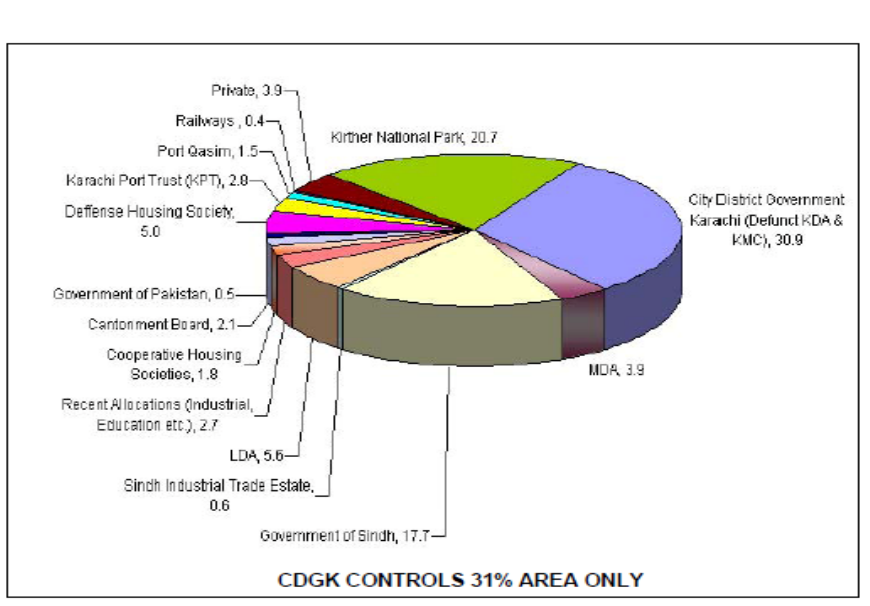 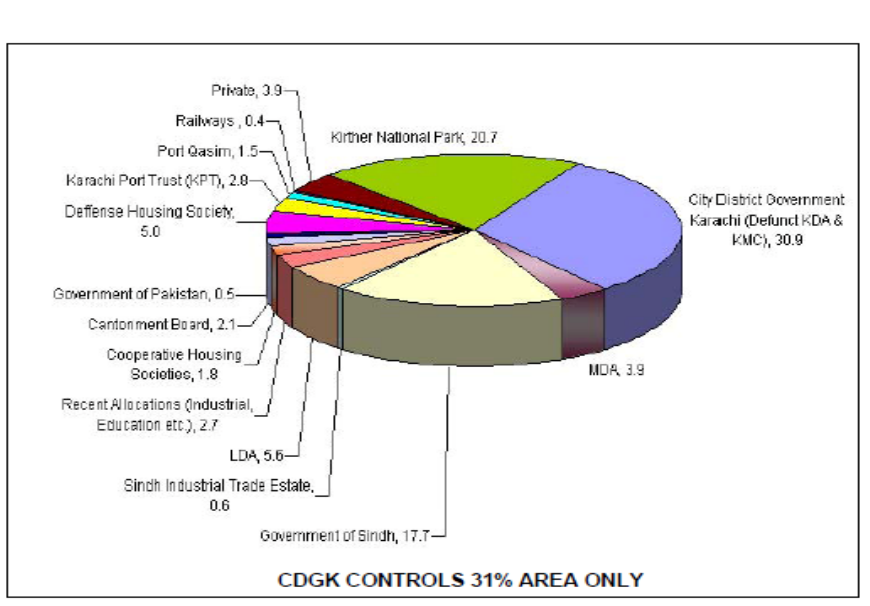 (Source:  Karachi    Strategic    Development    Plan    2020:    CDGK    –    2007)    In  addition  to  the  above  mentioned  formal  stakeholders  in  land,  Karachi  has  a  very  strong  and dominant  informal  sector.  According   to  the  study  done  under  KSDP2020,   informal  residential development accounts for 8.1percent of the total urbanized area.Despite this small share of total land occupied, the sector fulfils over 50 percent of the city’s housing needs. These informal settlements or katchi abadis, as they are locally called, before and after regularization, are not officially documented in the majority of cases. However, a sizeable number of such settlements get legal status by getting lease through the Sind Katchi Abadi Authority (SKAA). SKAA was setup under the Sind Katchi Abadi Act 1987 and it has the mandate to legalize informal settlements  by notifying them if the settlementprescribes to the standards laid down by it27. Usually the informal settlements are formed by informaldevelopers on land belonging to any government agency. Most  such settlements are developed on a rectilinear or grid based planning which makes regularization at a later stage possible. The majority of such  settlements  have  been  notified  for  regularization.28   However,  once  notified  and  leased,  the settlement  then comes under the jurisdiction  of SKAA, who is then the land owning  authority.  Theinformal  settlements  are formed mostly on BoR land, in the right of ways of railway,  along natural drainage systems and on the land of the KWSB.29  (See Map – 6: Location of Katchi Abadis)It is difficult to identify developed versus vacant areas of the city as there exists no authentic data in this regard and the government authorities do not want to identify the extent of undeveloped land so as to extend patronage to their constituents and to potential political allies and friends by allotting land to them for agricultural, mining and/or development  purposes.   However, the study done in 2007 for KSDP-2020  can  serve  as  basis  only  for  the  urbanized  area  of  the  city.As  per  KSDP-2020  only7.3percent of the urbanized area is found to be vacant.However, the actual vacant land is quite vast if we consider the total city limit as it contains large rural land especially the vacant land available in the Gadap Town. The vacant land denotes the area which is allotted and planned for various uses but not27.        http://www.urckarachi.org/SKAA%20Act%201987.HTM.    Housing     developed   without   official    planning     and   development  permission    is    termed    as    informal    settlements.    27a.  Ibid.    28.         Interview    of    Managing    Director    of    SKAA    by    Arch.    RahatArsalan    in   his    office    in   September    2011    29.      Extracted    from    map    of    katchiabadis    in    KSDP    2020    documentAugust    2007    utilized  as such due to various  reasons.  The developed  residential  areas comprises  of 27 percent while the commercial area forms 2.2 percent of the total urbanized area.Several  inferences  can  be  drawn  from  the  above  accounts.  Land  ownership  and  management functions are divided amongst many public agencies without a common coordinating mechanism or a shared  purpose.  The  existing  norms  of governance  do not enshrine  any  system  of accountability pertinent to land transactions  or other related decisions. And the socio-political  culture of the city is such that informal access and utilization of peripheral land is considered by the users as a workable alternative – acquisition of proper legal status by way of documentation or following up of procedures is not deemed necessary. Efforts have been made in the past to develop an authority in order to guide all  the  land  owning  authorities  in  physical  planning.  In  the  Karachi  Development  Plan  2000,  the concept of a powerful Karachi physical planning agency was put forward. The steering committee of this agency was to consist of members of all land owning agencies in Karachi. The agency was to have  administrative  and  technical  staff  to  make  policy  and  coordination  possible.  However,  the agency was never created. Status review of land ownership by various public agencies; development of a strategic  framework  for land allocation,  utilization  and further  transactions;  coordination  in the planning  and  development  of physical  and  social  infrastructure;  facilitation  in the decision  making related to land matters and data base development  and management  related to land were some of the important functions that were to be performed by this proposed agency.Table –2.1Areas and Percentages of Various Land Use Type in the Karachi Urbanised Area andKSDP- 2020 Study Area(Source: Karachi Strategic Development Plan 2020: CDGK – 2007)2.1.1     Conclusions:In spite of the advantages  of easily available  state land, Karachi has not been able to cater to the needs of low income housing, commercial growth and amenities and utilities. This is because of tworeasons.  One,  there  are  too  many  land  owning  agencies  with  no  shared  plan  or  coordinating mechanism between them which results in a serious clash of interests.  As a consequence, numerous land  transaction  disputes  and  conflicts  arise  between  various  parties.  Rising  scale  of  litigation  in courts  of  law  and  armed  conflicts  between  powerful  interest  groups  and  the  hording  of  land  for speculation by the land owning agencies and for using it for granting of favours to political allies and friends   for   purchasing   political   oppontnts   render   the   land   market   devoid   of   efficiency   and transparency. And two, because of weak  and contradictory governance, the result of a clash between the province and the city and Karachi’s importance in the Afghan War, powerful political, ethnic and commercial interests are able to dictate land-use policies and conversions to their own advantage andto the disadvantage of the city and its poorer inhabitants.302.2       Review  of Laws, Statutes  and Regulations  Pertinent  to Land Management  inKarachi2.2.1     The Importance of LandLand  ownership,  management  and  government  functions  are  fragmented  in Karachi  with  multiple agencies  sharing  these  privileges  and  functions.  Absence  of  coordination  and  collective  decision making complicates  the situation. A wide array of laws and statutes as well as ensuing institutional framework  exists in the city. As land denotes an important asset and control on its distribution  and development  represents  the foremost  political and administrative  objective,  continuous  adjustments continue to happen to facilitate the demands of political parties, military institutions, religious pressure groups, transport operators, builders and developers  as well as international  stakeholders.  It will be useful to review the various set of laws, regulations and statutes against this backdrop.2.2.2     Disposal of Urban LandAfter Pakistan  came  into being  in 1947,  the large flux of refugees  (600,000  in three months)  that migrated from India, were settled in officially designated and planned ‘displaced peoples townships’. Other neighbourhoods and colonies were also developed under the overall supervision of the national Ministry of Rehabilitation and Resettlement. Karachi Improvement Trust was formed in 1951 to extend basic  services  and  infrastructure  to  these  settlements.  Although  created  under  the  advice  of  the central ministry, it was assigned the status of a local government organ. KIT was upgraded as Karachi Development  Authority  in 1957 with a mandate  of planning,  development  and disposal  of plots of various  types and dimensions.  It may be vital to note that KDA acquired  land from BoR in limited cross sections and the initial four schemes accounted  for less than 100 hectares of land till 1960s. later, the allocations became larger in area as the demand of land multiplied.The ‘Disposal of Land and Estate Regulations, Government of West Pakistan, 1965’constituted  what was probably  a conscious  efforts  to streamline  the disposal  of urban  lands  under  jurisdiction  and control  of  KDA.  Defining  the  clear  institutional  structure  and  procedure  of  land  disposal  was  an important  prescription  in  this  statute.  Combination  of  balloting31   and  discretionary  allotments  by Director  General  of  KDA  were  two  procedures  specified  in  the  regulations.  The  KDA  followed  a uniform  price  list for land parcels.  Whether  allotted  through  discretionary  process  or balloting,  the same rates were charged. It was assumed that the smaller plots of 60, 80 and 120 square yards ( M2)30.              Enormous    sums    of    money    have    been    generated    through    heroine,    arms    and    the    Afghan    transit    trade    as    a    result    of    the    Afghan    War.    This    has    been    invested    in    a    big    way    in    real    estate    and    in    supporting    groups    to    grab    land    forcibly.    Large    projects    have    also    been    made    by    transporters    supplying    the    NATO    was    efforts    from    Karachi    port,    with    the    proceeds    also    invested    in    land.    31.              Applications    are    received    and    then    subjected    to    a    computer    ballot.    Whoever    “wins”,    get    a    plot    of    land.    Often    well-­‐to-­‐do    individuals    apply    through    their    servants    or    dependents    and    hold    the    plot    for    speculation.    would be purchased  by the low and lower middle income classes. However,  this did not happen.32The statute also laid down procedures to curb malpractices  such as speculation, lack of occupancy, multiple land allotments and informal disposals (Government of West Pakistan, 1965).A  few  years  later,  the  government  promulgated  KDA  Disposal  of  Land  Rules  1971.  The  rules streamlined the disposal of lands in a category specific manner. Details are outlined as under:Table – 2.2: Land Disposal Procedures Adopted by KDA Since 1971Source: Author’s interpretation of KDA Disposal of Land Rules 1971. These allotments referred to 99 years of leasehold ownership.In the above rules, discretionary  powers vested in the chief executive  of KDA, Sindh province  and other respective bodies remained intact (Government of Sindh, 1971).Sindh Disposal of Plots Ordinance 1980 laid down some revised considerations.  The maximum size of the residential plot was kept as 1000 square yards. Formula for disposal was as under:Table – 2.3: Land Disposal Procedures Adopted by KDA Since 198032  .      Arif    Hasan,    Housing    For    The    Poor;    City    Press,    Karachi,    2000    Source: Author’s interpretation of Sindh Disposal of Plot Ordinance, 1980.In  a  departure  from  the  usual  trend  in  disposal  approaches,  the  Sindh  Disposal  of  Urban  Land Ordinance   (SDULO)   was   promulgated   in   2002.   The   law   adopted   the   incremental   housing development  as the procedure for disposal of residential plots below 120 square yards. Inclusion of this vital principle was an outcome of learning and lobbying by public spirited citizens and experts who wished to ensure supply of land to real target groups – especially the urban poor - for shelter. The law also set aside discretionary  powers of the provincial chief minister to distribute land for housing the poor. However, under pressure from powerful interest groups, the provincial legislature repealed this law and restored the pre-existing status quo in 2006.As  stated  in  the  next  paragraph,  no  independent  survey  has  been  done  to  ascertain  the  actual number of villages and their status. Thus a confusion remains unresolved in this respect.  utilization of existing  state land for housing  and other land-use  schemes  or expropriation  of rural land from the local land owners. With the rise in housing need due to various factors in 1970s and after, a need was felt to institutionalize land delivery and allocation in the peri-urban locations in Karachi and elsewhere in  the  province  where  similar  situations  were  experienced.  In  respect  to  rural  land  in  Karachi, Gothabad  schemes  were  evolved  in  1987.  The  Gothabad  or  village  development  schemes  were developed  in order  to deal  with  sub-urban  and  rural  housing  needs  for communities  employed  in farming,  livestock  rearing,  poultry  and other agricultural  occupations  (Government  of Sindh, 1987). According to records available in the Provincial Assembly of Sindh, Karachi possessed 808 villages in total in the year 2008. Of these 458 villages were regularized with ownership titles issued to 51,421 individual  households/clans.   350  villages  still  await  regularization  (Government  of  Sindh,  2008). However  the  disposal  of  rural  land,  whose  objective  was  to  grant  de-jure  ownership  to  the  goth residents  and  pave  the  way  for the  provision  of infrastructure  and  planning  for the  Goths,    soon became accessible to encroachers who developed informal settlements in the rural areas of Karachi. Many  of  the  encroachers  have  been  supported  by  local  political  interest  groups.  In  addition,  the owners of land in Gothabad often developed informal partnerships with land developers for planning of urban land sales schemes. With the enforcement  of SLGO 2001, the rural district of Karachi was integrated into the towns of the newly created Karachi city district. As a result, the entire urban and rural areas of Karachi, barring a few sensitive locations, became available for urbanization  and their planning and development as per the regulations of the KBCA, became the responsibility of the LDA and  MDA  in  whose   jurisdictions   they  are  located.   This  policy  move  further   accelerated   the transformation of Gothabad Schemes into peri-urban housing locations. Malir, Gadap and Bin Qasim areas have many evidence of this trend.Estimates of the number of goths in the Karachi region vary. According to press reports, there are 588 goths  in the Karachi  Division33.  (For list, see Appendix  – 2: List of Goths  in Various  Areas  of Karachi)The   OrangiPilot   Project-Research   and   Training   Institute   (OPP-RTI),   which   works   in supporting the regularization and upgrading of these goths, puts the figure at 2,173.34It is not clear as to how many of these goths are genuine and how many of them have been informally created so that they can be regularized.  Media reports claim that most of them are a part of a well-organized  land scam supported by political parties (for details see sections 4.2 and 4.5). As mentioned earlier, independent verification of state of affairs through BoR and CDGK (now KMC) is needed.33.            The    Express    Tribune,    February    16,    2012       34.         OPP’s    127th    Quarterly    Report    (July-­‐Sept.    2011)          2.2.3     Cantonment LawsCantonment in the context of Karachi is defined as an estate comprising mixed land uses that is under the planning and administrative  control of the military authorities. Most of these locations possessed active military uses during the past. Over a period of time and the expansion of the city, the military functions were phased out, and the cantonments shifted to residential and commercial uses.. Cantonments  have maintained  their separate existence, however and are still developed for and by military authorities.  Six such entities exist in the city namely Manora, Faisal, Clifton, Korangi Creek, Malir and Karachi cantonments.   (See Map – 7: Location of Cantonments).  By developing housing schemes  and  floating  them  on  the  market,  these  cantonments  are  overwhelmingly  inhabited  by civilians.A very strict mechanism  is provided  in Cantonment  Ordinance  2002 promulgated  by the President related  to  encroachments.   While  the  definition  and  characteristics   of  encroachments   is  rather incomplete,  near absolute powers are vested in the management  of military Cantonment  Boards to remove the encroachments  after serving a notice. Contrary to practices followed by civic agencies, the  approach,   action  and  response  taken  by  Cantonment   Boards  is  very  swift  in  respect  to encroachments.  The  cost  and  liability  of  such  action  shall  have  to  be  borne  by  the  so  called encroachers.  A proviso of appeal is kept in the system, however, contours of the statute show that very little re-dressal is expected from the process. Articles and property of the encroacher is liable to be  confiscated  and  auctioned  to  recover  the  cost  of  operations.  The  law  apparently  is  anti-poor because no procedure is defined to safeguard the movable or immovable articles from the concerned location.  Residential  encroachments  along  Cantonment  lands  are  rare  to  find.  They  are  usually evicted  out. Experiences  also reveal that even push cart vendors  end up losing their merchandise when  an  eviction  operation  is  conducted  in  a  cantonment.  There  are  several  outcomes  that  are routinely  experienced  by poor and less privileged  communities.  The service providing  vendors  and operators  of  the  informal  sector,  whose  services  are  essential  for  a  wide  clientele,  extend  their services in very precarious conditions. For instance, cars and other vehicles routinely seek services of tyre repair stalls, almost all of which operate through informally erected structures. With each eviction and dislocation, the working capital of such small enterprises is aimlessly wasted and creates financial hardships.Cantonment Ordinance 2002also empowers the Cantonment Boards to undertake spatial planning on their own. They are expected, but not bound, to consult with CDGK while drawing such plans. Development   guidelines   and   standards   are   also   drawn   independently.   Significant   issues   of management  and coordination  with other land owning  agencies  emerge  as a consequence  of this divided  approach.  Inaccurate  assessment  of infrastructural  demands  is perhaps  the most  obvious outcome. Intensive expansion of upper income residential developments provided by the cantonments contribute to exponentially rising numbers of vehicles, electricity loads, water and sewerage networks. The trunk and bulk services such as electric power, sewerage treatment plants or land fill sites for the cantonments exist in areas outside the cantonments and are often shared by non-cantonment  areas as well.  This leads to distortion in estimation and distribution in other parts of the city.Cantonments  (Requisitioning  of Immovable  Property)  Ordinance  1948 empowered  the central (now federal)  government  to  requisition  any  property  for  the  use  of  cantonment  related  activities.  This action is entirely indemnified and no court has the competence to grant any injunction in such matters. This   is   rarely   invoked,   and   usually   only   under   extreme     circumstances,   but   the     very   existence     of   this    arbitrary    power    undermines    other    planning    authorities.The Cantonment Rent Restriction Act 1963 is very similar to Sindh Rent Control Ordinance 1979. A very cumbersome process is devised to resolve conflicts and disputes between landlord and tenants pertinent  to rental  premises.  Normally  the tenancy  agreement  is done for eleven  months  which  isextendable. The landlord is entitled to serve notice of a month or more to acquire re-possession of his property. However tenants can prolong their stay and use delaying tactics such as legal action in this respect. Legal process is time consuming and cumbersome. Informal arbitration under the influence of local political activists often proves effective in resolving conflicts.The urban development and management functions are divided in the jurisdiction of military lands and cantonments   in  Karachi.   The  DHA  is  responsible   for  carrying   out  development   works   while cantonment  boards perform the urban management  functions.  Many katchi abadis have developed upon military lands. For example, 13 notified katchi abadis exist in the remit of Clifton Cantonment Board. Evolution  and development  of these settlements  in cantonment  locations  have followed  the same course of action as observed in municipal areas. Katchi abadis or informal settlements evolved as settlements extending services to adjoining neighbourhoods, shelter sites for labourers and service providers   and  locations   for  low  and  medium   rise  mixed  use  developments.   The  process   of regularization also follows the same prescription. Due to the relative locational advantage enjoyed by residents  of  informal  settlements  in  cantonment  boards,  better  opportunities  of  employment  and livelihood exist. Threats of evictions generally arise in cases of initiation of infrastructure development or  land  development  schemes.  Such  settlements  which  exist  on  the  edges  of  rivers  and  natural drainage channels, road shoulders and other similar locations are evicted on a routine basis. There is no extraordinary  provision  in the cantonment  laws,  unlike  in the CDGK  areas,  to protect  them  or extend any compensation.2.2.4     Railway LawsAccording  to Pakistan  Railways  Commercial  Manual  1935,  Railway  lands  cannot  be used  by the railway  companies  or any other agency  for erecting  buildings  of a permanent  or quasi permanent nature  outside  the  use  of railway  related  facilities.  However,  railway  land  can  be leased  to other government  departments  after the necessary  entry in the railway land register, after which the land can  be  used  for..??the  registered  purpose??.  Such  a  land  register  has  to  be  maintained  by  the Railway  Divisional  Superintendent  of  Karachi  for  all  the  uses,  licenses  and  other  forms  of  land transactions made in his jurisdiction. The authorities may also cause surveys to ensure the status of land and verification of various entries in the register.Railway  lands  have  been  scattered  all along  the  city  in the  form  of station  reserves,  operational reserves and special facilities. Due to rather weak monitoring, a sizable chunk of railway lands have been  encroached   and  transformed   into  informal  settlements   and  formal  sector  residential  and commercial  functions. Interestingly  the tracks / right of way of Karachi Circular Railways (KCR) and many branch lines have been utilized as low income settlements on a routine basis. Whereas the laws and procedures allow for removal of such settlements, the weakening of operatational effectiveness of the Railway Department has provided a temporary respite for such shack dwellers. The intra city train service,  termed  as Karachi  Circular  Railways,  discontinued  it operations  in 1996.  As a result,  the tracks  and  adjoining  lands  became  locations  tempting  encroachers.   Several  land  strips  along abandoned or less utilized tracks in peri urban locations in the city have been encroached.2.2.5     Katchi Abadi LawsA katchi abadi is defined as an informally  developed  residential  area on state land. Previously  the development  happened  in an unorganized  form. However,  with time, such settlements  followed the same physical planning approaches as planned neighbourhoods to optimize chances of regularization in the future. A criteria and procedure of availing the privilege of regularization  is laid down in SKAAAct of 1987. Studies  inform us that more than half of the total residents  in Karachi  dwell in katchi abadis.35The SKAA Act has comprehensive provisions for the development and management affairs of katchiabadis.The work of the SKAA consists of: 1), Implementation of government policies for regularization;  2), development  and improvement  of katchi abadis; 3), preparation  of guidelines  for implementation  of such polices; 4), identification and scrutiny of katchi abadis; 5), arranging physical and social surveys; 6), preparation of amelioration plans and infrastructure development schemes; 7), eviction of unauthorized  persons / groups from katchi abadis / areas under surveys which are being verified for their legality or otherwise; 8), development of low cost housing / re-settlement schemes / re-development  schemes;  and 9), following  up legal and administrative  matters  pertinent  to katchi abadis. These are the core functions of SKAA which is constituted  as per this law. The authority is authorized  to levy a betterment  fee at a prescribed  rate for the purpose of local area development. This fee is charged to katchi abadis residents.The authority is also empowered to notify and regularize katchi abadis that fulfil all conditions in laid down criteria.  All katchi abadis that have come into existence  before 30 June 1997 are eligible  to apply for regularization.  Conditions  for acceptance  include a minimum  size of the settlement  which should  not  be  less  than  40  households;   proper  location  which  is  clear  of  hazards  such  as embankments,  high voltage  overhead  electricity  conduits,  water ways, compulsorily  conserved  wet zones  of coast lines and sensitive  installations.  The willingness  and cooperation  of a land owning public agency or department  to allow the katachi abadi to be regularized  on its land is also a pre- requisite.  Such katchi abadis become  eligible for receiving  development  schemes  of various kinds. The acquisition  of leases by individual  occupants  of plots / properties  is a general pre-requisite  for initiation of development work. Detailed schedules of payment of lease charges are prepared for this purpose.  The  time  period  for  processing  lease  applications  varies  from  six  months  to two  years. Instalments are normally fixed after examining the socio-economic conditions of the locality.  There is no regulation at requires residents to improve their homes before or after getting a lease.The katchi abadi laws are reasonably pro-poor if applied in an effective manner. The real benefit to the poor  can only  be ensured  if the prescribed  actions  are taken  on a regular  basis.  Continuous survey  of  squatter  settlements,   adjustment   of  jurisdictions,   articulation   of  physical  boundaries, notification  of new  katchi  abadis  after  completion  of procedural  work,  promotion  and  collection  of lease  and  development   charges  and  preparation   and  execution   of  infrastructure   development schemes  in identified  areas  are  essential.  Very  little  progress  has  been  observed  since  2003-04, mainly due to limited political  interest  in upgrading  katchi abadi. Till 2010, 376 katchi abadis havebeen notified  for regularization  out of a surveyed  number  of 702 settlements36.  Inability  of poor toaccess  formal  housing  credit,  rising  dependence  on  informal  transactions,  loss  of revenue  to the relevant  public institutions  and increasing  spread  of political  patronage  are some resultants  of this scenario.2.2.6     Societies ActThe Societies Registration Act of 1860 is a law inherited from British colonial times. It lays down the provisions for creation and management of a society for a wide variety of purposes including housing.Preparation of a formal constitution, enlisting membership as per requirement, completing registration formalities and opening a proper bank account under the active control of office bearers of the society are  a  few  of  the  essentials  in  creating  a  cooperative  society.  After  fulfilling  all  the  procedural35.         For    details,    see    Arif    Hasan;    Housing    Security    and    Related    Issues:    The    Case    of    Karachi;    prepared    for    UN    Habitat,    unpublished    paper,    October    2008           36.      Interview    of    Managing    Director    of    SKAA    by    Arch.    Rahat    Arsalan    in    his    office    in    September    2011.    requirements, the registered societies are eligible to apply and acquire land from the government for the development of housing. The construction and development of residential units in such societies must  conform  to  the  prescribed  zoning  and  building  bye-laws  promulgated  for  the  area  by  the concerned   local  or  provincial   government.   Area  management   and  maintenance   functions   are performed by the society through its trustees and executive staff. An amendment made in the Act in2006 lays down the framework  of regulation  of seminaries  (deenimadarassahs).  Acquisition  of land and property for such purposes is also included in this statute.The Societies  Act provided  a formal  option  of land acquisition  by all cross sections  of the society including  the urban  poor. The urban  poor were  meant  to be major  beneficiaries  from  the case  of residential  schemes  planned  in  Gulzar-e-Hijri   (KDA  Scheme-33).   Most  of  such  schemes  were targeted for low and lower income employees of large public or autonomous organizations. The lower grade employees had an opportunity to acquire land. The scale of KDA Scheme 33 was enormous. It managed  to develop 26,000 acres of land.37However,  due to extremely  slow pace of development, encroachments,  the possibility  of speculation,  and even fraudulent  re-allotment  of land parcels, the benefits for the urban poor were minimal. In many cases, the lands were forcibly encroached upon byarmed  gangs.  Generally,   informal  operators  seek  the  protection   from  political  parties  or  their clandestine  armed  outfits.  Thus several  informal  conglomerates  crop up who also clash with each other while competing for land grab ventures.(See Map – 8: Location of Scheme – 33)***2.2.7     Land Revenue LawsAccording to law, the ownership of land is the privilege of the provincial government which transfers or delegates  the same to other government  or private agencies as per requests and procedures.  The Board of Revenue in a province, including Sindh province where Karachi is located, is the custodian department of all land and revenue records in the province.Land  revenue  laws  apply  to  the  non-urban  lands,  These  laws  determine  the  rental  status  and schedule of land taxation applicable  on various categories  of land.   Before 2001, the rural areas of Karachi   were  clearly  demarcated   in  the  district  and  union  council  jurisdictions.   However   the promulgation of SLGO 2001 caused the amalgamation  of the entire area in Karachi Division into the newly constituted Karachi district. With the repeal of SLGO in November 2011, a temporary void has been  created.  A new  law  is being  contemplated  by Sindh  Assembly  to formulate  the future  local government structure in the province, including Karachi.The land revenue is based upon land categorization.  The applicable  classes of land include barani (dependent on rainfall), sailaba (flooded or kept permanently moist by river), abi (watered by lift from tanks, jheels streams or flow from streams), nahri (irrigated by canals by flow or lift), chahi (watered from   walls),   banjerjadid   (land   which   has   remained   unsown   for   eight   successive   harvests), banjarqadim  (land  which  has  remained  unsown  for  more  than  eight  successive  harvests)  and ghairmumkin  (land  which  has  for  any  reason  become  uncultivable,  such  as  land  under  roads, buildings, streams, canals, tanks, or the like, or land which is barren sand or ravines). It is obvious that much of the peri-urban  lands in Karachi  belong  to banjarqadim,  banjarjadid  and ghairmumkin class. This land is incrementally  incorporated  into urban development  through  formal and informalprocesses and procedures.38The Land  Administration  Manual(2011)  lays  down  the system  of land  management  of such  lands utilized for agricultural production. Record keeping, maintenance of crop production statistics, filing of agricultural returns and mutations are the common functions assigned to relevant staff in this respect.37.         KDA    MPGO,    Karachi    Development    Plan    2000:    1989.    38.         Farani,    M.    (2011)    Manual    of    Land    Revenue    Laws    –    A    Compilation;    Lahore:    National    Law    Book    House    The Land Record Manual lays down the procedure for listing, updating and revising the land records in a tehsil / taluka / town. The statute also possesses the binding clauses for transfer / alteration of shamilat lands. This category refers to lands under community ownership and use. Grazing grounds, sand or stone quarries, clumps of trees to provide fuel wood or construction timber etc. were the usual functions  for  which  these  lands  were  used.  The  key  functionary  in  land  administration  in  a  rural territory is a patwari or village registrar cum accountant. Key duties of a patwari include maintenance of  record  of  the  crops  grown  at  every  harvest,  keeping  record  of  mutations  and  preparation  of statistical records of production and land status. Despite the various changes that have appeared in the overall  administrative  system  of the province  and city, the institution  of patwari  has remained intact.Land  Settlement  Manual  (2011)  lays  down  the outline  of various  kinds  of rights  and  privileges  of village communities  pertinent to land. Tenures are categorized  as Zamindari (full proprietary rights), pattidari  (land is divided  amongst  different  proprietors  according  to ancestral  or customary  shares) and bhaichara (normally inferior lands are held on customary basis). Regular updating or records is denoted as the essential requirement  for carrying out land settlement.  Land survey unit constituted under Provincial Board of Revenue is the key functionary in discharging this essential responsibility. As a standard operating procedure, the provincial government used to appoint a settlement officer to reconcile land records, address and settle conflicts and disputes as well as incorporate extraordinary territories that were naturally generated or humanly vacated. A pre-colonial practice that continued as a  strong   administrative   norm   till  1970s,   the  land   settlement   has   remained   an  unaddressed administrative task. This has caused unresolved disputes and conflicts that often become reasons for prolonged social clashes between extended clans and other actors. The periphery of Karachi is also affected due to this situation.Land revenue laws are an important tool in land governance. However they require effective implementation through laid down procedures and institutional mechanism. The land utilization status needs to be periodically  notified  to ascertain  the availability  of land for various  uses. Similarly,  the existence of such uses which need amortization also need to be identified. As titles and status are not clear, it becomes  difficult for the indigenous  and other low income communities  to invest in places where they have been residing for several years. It also becomes a ripe context for corruption where information  on land  status  is traded  informally  on a routine  basis.  Under  normal  situation,  a non- developed tract of land can become urban land through the following cycle:Figure – 2.1Request is made to acquire and convert rural land under BoR to urbanDecision / notification for conversionExpropriation and Removal of Encumbrances (if any)Land sub division plan, demarcation, announcement of schemes and invitation of allotment applications from individualsBulk acquisition by concerned authority at agreed priceBalloting and transfer to successful individuals2.2.8     Land Acquisition LawsFor different range of infrastructural  and developmental  functions, land acquisition laws are applied. Land Acquisition Act of 1894 allows the Electricity and Railway Authorities to apply to relevant Boards of Revenue or other authorities for acquisition of land for generation, distribution and transmission of electricity or operation of railways network. The same provision exists and normally applied for other forms of development and infrastructure such as water ways, canals, telecom networks etc.Land acquisition for the purpose of urban development by various development authorities and autonomous bodies is also included in this head. Thus KDA, MDA and LDA have historically acquired land for general urban development as per proviso of respective acts. KDA was created in 1957 while LDA and MDA were set up in 1993. The KDA was mandated to oversee planning and development in the  entire  Karachi  Metropolitan   Area.  LDA  and  MDA  were  focused  to  facilitate  planning  and development  in the peri-urban  locations  of Lyari  and Malir  respectively.  The new  format  of urban management  under SLGO 2001 caused repeal of earlier laws and subsequent  devolution  of these authorities  in  CDGK.  However  many  functions,  including  land  acquisition,  were  protected  and continued in the new dispensation.The  land  management  regulations  and  subsequent  procedures,  as  existed  in  the  development authority statutes, are largely carried in the new legal and administrative  system under SLGO 2001. The implementation of SLGO has been slowed down under the presently prevailing political equation where the provincial government of Sindh is attempting to acquire greater power and control on local affairs.   The   local   government    offered   numerous   advantages    to   urban   poor   communities. Representation at the local level, participation in the selection of development schemes, basic control of lower level management  functions and communication  of local issues to higher levels of decisionmaking are some mentions. The SLGO also empowered  the local institutions  such as… to prepare urban / district master plans. The initiation, completion and notification of much delayed master plan for Karachi  is a case in point. However,  as indicated  in the introduction  to this working  paper, the problem of arriving at a consensus on local government is problematic. Karachi’s population contains only  11  percent  Sindhi  speakers.  Yet,  it is the  capital  of Sindh  province  whose  Sindhi  and  local language  speaking population  is 67 percent. As such, the province wishes to control Karachi while Karachi wishes to be autonomous.2.2.9     Building Control and Town Planning RegulationsThese regulations  are framed under Sindh Building Control Ordinance  1979. General provisions  of these regulations  contain the procedure  for land development  by individuals  and corporate  bodies, schedule of areas where such development  is possible and procedure  for public notices in case of change of land-use.The regulations lay down the framework for managing the built environment in designated locations / areas  in  Karachi.  Licensing   of  professionals,   procedure   for  public  sale  projects  /  real  estate development,   addressing   issues   of  violation   of  land  development,   identification   of  dangerous buildings, management of construction sites, space requirements in and around buildings, safety provisions,  heritage  conservation,   widening  of  existing  roads,  standards  for  land  development, procedures  for land subdivision,  amalgamation  and change of land use, classification  of urban land use, parking and right of way requirements are some of the key contents of these regulations.In many cases, the actual implementation  and enforcement  of these regulations  are cumbersome, especially  for low income communities.  The procedures  require facilitation  through consultants  and their  agents  which  require  substantial  management  costs  including  fees  and  levies.  Often  the provisions are altered on ad-hoc basis under political influence or commercial pressures.Building control and town planning regulations become applicable on informal low income settlements after they are regularized.  However, this provision is seldom enforced. The densification  of informal settlements continue without any recourse to formal approvals from the KBCA (now SBCA).39  Only in rare cases where any formal transaction is in question such as an HBFC loan, the approval or endorsement is desired from the concerned authority. The absence of regularization and amelioration plans and corresponding enforcement in majority of settlements is also a barrier for appropriate management of such locations. These locations have become stagnant and incapable to attract investments  for formal real estate business.  As mentioned  earlier, as a result, influence  of politicalgroups continue to expand. Details of this have been given in Section 3 of this study.Recently, the Sindh Assembly passed a legislation titled ‘Sindh High Density Development Board Act2010’ to ensure coordinated and integrated development of high density zones in the urban centres of the province  including  Karachi.  The  Law  empowered  the board  to identify  and  mark  high  density zones keeping in view the general principles of the KSDP 2020. Professional bodies of architects and planners, and some civil society groups were skeptical about the proposed creation of such zones. Poor  regulatory  framework  for  development,  fragmentation  in  land  management  control  amongst various agencies and adverse impacts on city infrastructure  were outlined as the main reasons. It is generally  believed  that  such  an  instrument  shall  attempt  to  generate  profits  for  developers  by increasing  the density  of population  and activities  in already  congested  CBDs. Preliminary  work to identify the demarcation of the first zone in Karachi began in 2010 but has remained inconclusive so39.            For    details    of    densification    in    Karachi    visit    www.urbandensity.org    far. The scepticism  is enhanced  because  of the composition  of the Board in which the majority  of members are ruling party appointees or bureaucrats of government agencies.402.2.10   Environmental LawsAccording  to Pakistan  Environmental  Protection  Act  1997,  every  development  project  that  affects ecology and communities including residential developments has to be examined for its environmental impacts through an Environment Impact Assessment (EIA). The matter is dealt by the provincial environmental  protection  agencies.  The  objective  is  to  mitigate  the  harmful  impacts  that  may  be caused by any development scheme on the physical and social environment.   In Karachi, this task is managed   by  Environmental   Protection   Agency   (EPA)   of  Sindh.   Professional   consulting   firms undertake  this work  on behalf  of their respective  clients.  Findings  of the report  are deliberated  in public hearings which are open for all citizens. These hearings are publically announced and create a platform where objections and observations are recorded and considered for further deliberations and follow  ups.  Due  to  influence  of  powerful  interest  groups  that  promote  laissez  fair  construction practices,  very little benefit  has been drawn from this procedure  so far for the safeguard  of urban environment. However, public interest is growing and a number of schemes have been modified andtwo have been cancelled as a result of public hearings41.2.2.11   Building Control LawsRegulation  of the built environment  is done by Sindh Building  Control  Authority  (SBCA)  under the framework  of Sindh  Building  Control  Ordinance,  1979.  The  authority  was  first  termed  as  Karachi Building Control Authority (KBCA) however the present regime extended its jurisdiction to the entire province.  The government  has notified  a set of regulations  termed  as Karachi  Building  and Town Planning  Regulations  in 2002. The regulations  become  the premise  for enforcement.  Builders  and developers are supposed to conform to the prescription provided by the statutes. However, they resort to violations in connivance with the functionaries of the authority. According to a common perception and understanding,  practices and procedures pertinent to building control affairs are heavily infested with malpractices, procedural irregularities and inappropriate proposal approvals.2.2.12   ConclusionsA sizable number of laws, statutes and regulations related to land exist for Karachi. The SKA Act 1987 has sufficient provisions to provide protection of tenure to low income groups. The environmental laws and   the   EIA   process   have   the   possibility   of   ensuring   socially   and   environmentally   friendly development.  The building byelaws and zoning regulations  also help in ensuring a healthy physical and social environment in spite of the fact that they are anti-street, anti-pedestrian and anti-dissolved space. They are also too rigid for poor communities to follow since they do not take into consideration the process of incremental  building of homes and as such they are routinely  violated.  Cantonment laws, on the other hand, are anti-poor and do not facilitate the transition of informal settlements into formal ones. Meanwhile,  the Land Acquisition  Act has been used to provide  land for questionable development projects of government and of powerful interest groups and in the process has displaced a large number of poor settlements.  Since 1992, 40,900 houses have been demolished  dislocating286,300 persons.4240.      The    committee    comprises    of    08    members,    Governor    of    the    province    is    the    chairman    while    Chief    Minister    is    the    Co-­‐chairman  of    the    committee.    Chief    Controller    of    SBCA    is    the    secretary    of    the    Committee.    Other    5    members    are,    Minister    Local    Government    and    Housing,    Town    Planning    Dept,    Chief    Secretary    Sindh,    Secretary    Local    Govt.    housing,    Nazim    of    the    respective    District,    Executive    District    Officer,    MPGO    or    Head    of    Master    Plan    of    the    respective    District.-­‐ NO.PAS/Legis-­‐B-­‐14/2010    41.                SAEED,    check.    The    elevatedhighway     on    Shahrah-­‐e-­‐Faisal      was    cancelled.    A    multistory     building     of    Clifton    was    also  cancelled.  Lots    of    modifications    to    the    building    near    Gazi    Abdullah    Shah    were    made.    Can    you    list    these    in    the    footnote?    42.            YounisBaloch;    Forced    Evictions    in    Karachi:    Socio-­‐economic    and    Political    Consequences:    www.urckarachi.org    The  problem  is  not  of  laws  but  of  governance  which  makes  their  implementation   problematic. Governance is riddled with an ongoing city-province conflict; discretionary powers to bureaucrats and government  ministers  who use them for patronage  purposes  in violation  of the objectives  of these laws; powerful mafias who invest their money in the lucrative formal and informal real estate business and  make  a  mockery  of  plans  and  laws  with  the  help  of  a  willing  establishment;  and  constant interference  in land related matters by the armed forces and other federal land owning agencies. In the case of the Land Acquisition Act, the term “public good” needs to be revisited and redefined so that proposed development projects can be judged according to the new definition. This will make the bulldozing of homes difficult.2.3       Land and Urban Master Plans: A ReviewA number  of development  plans have been made  for Karachi  since Independence.  The important ones are the MRV Plan 1952; the Greater Karachi Resettlement Plan 1958; the Karachi Master Plan1975-85; the Karachi Development Plan 2000; and the recent KSDP 2020. A synopsis of these plans is given in Appendix – 3: A Synopsis of Karachi Development  Plans. A review of these plans is given below.Urban macro form of Karachi was shaped as a consequence  of Greater Karachi Plan and Greater Karachi Resettlement  Plan 1958. The former laid down the key corridors  of movement  and growth while the latter opened up satellite towns at relatively remote locations of Korangi and North Karachi. Land and housing for low income residents was encouraged far from key manufacturing locations and city  centre,  where  the  employment  opportunities  were  located.  Thus,  an  inbuilt  social  injustice emerged which made the poor survive at the peripheries.The Karachi Development Plan (1973 – 85) was a pioneering initiative for the city in respect to urban and  regional  planning.  The  plan  studied  various  possibilities   of  growth  and  development   and generated land development  and utilization proposals, both for short as well as long term. The plan laid down principles for plot distribution to low income communities and individuals through a scheme titled ‘Metrovilles Programme’. It equated the issue of rising low income population against the supply through  sites  and  services.  This  proposal  was  to  be  implemented  through  massive  public  sector initiative  and  state  subsidy.  With  an  approximate   size  of  10,000  plots  per  scheme,  the  plan recommended  to develop four schemes per annum. Due to administrative  short comings, handicaps in occupancy, parallel development of katchi abadis at more desirable locations and speculative tendencies  of  middle  income  groups  (who  acquired  land  for  future  sales  on  profit  basis),  the metrovilles were not able to achieve the desired targets. Despite the lacking in this respect, the plan laid down useful framework  for land management  and development  through strategic interventions. Safeguard and conservation of agricultural lands, adjustment of cantonments and defense lands and consolidation of coastal recreation lands were important mentions.After the conclusion of the plan period of Karachi Development Plan (1973 – 85), the Master Plan and Environmental  Control  Department  (MPECD)  of KDA initiated  preparation  of Karachi  Development Plan (1986 – 2000). The final report of the plan and detailed sectoral studies generated useful data from  field work  and designed  surveys.  Many  useful  findings  about  land were  included  in the final document, including the documentation of: a large reservoir of vacant land in the fringes; bulk infrastructure  provisions;  overwhelming  proportion  of public ownership  of land; rising squatters  that accounted  for forty  percent  of population;  increasing  land  prices;  rising  unemployment  rate;  rising affordability. To streamline the land distribution and management scenario, the plan proposed several strategies  according  to respective  zonal profiles.  Priority based completion  of existing  housing  and land development schemes, provision of new development areas (with a special focus on low income communities), planning of new KDA schemes towards the conclusion of plan period, consolidation ofexisting land development schemes through priority provision and consolidation of infrastructure, mechanisms  to  de-concentrate  population  from  the  core  areas  of  the  city  and  establishment  of partnership  between  key interest groups related to land were some of the highlighted  approaches. The government did not fulfil the institutional commitments to accord legal cover to the plan therefore most of the prescriptions remained unimplemented.Karachi  Strategic  Development  Plan  2020  was  the most  recent  exercise.  It was  undertaken  by a relatively  powerful  local government  which came into being after the devolution  of KDA, KMC and many other local authorities under the umbrella of CDGK. The objective of the plan was to transform the city into a world class metropolis. Accordingly, provision, distribution and development of land and infrastructure were linked up to investment, business and trade. A very ambitious land distribution and development  outlay was envisaged  in the plan.   The plan recognized  the importance  of mixed use development  and  opted  to promote  it through  its proposals.  Liberal  provisions  for densification  of existing core locations, promotion of high density developments  in the city centre and surroundings, exclusive  land development  schemes  for higher  education,  textiles,  bus terminals,  truck  terminals, media, new site for an airport and provisions for coastal development marked this list. The plan was passed  by  the  CDGK  in  its  council  deliberations.   Several  developments   were  initiated.  Land distribution along educational, textile and other industrial zones have already begun. However, CDGK has  been  dissolved  and  the  implementation  of  the  plan  is  drastically  impacted  due  to  political uncertainties.2.3.1     Conclusion2Municipal authorities have identified multiple ownership and management  control of land as a major issue. This may not be have emerged  as a hindrance  in effective  planning  and development,  if a competent  platform  of decision  making and implementation  over and above all the authorities  may have been in place. The various plans prepared for the city consistently identified this shortcoming. A decision-making  and implementation  framework was even identified in the name of Karachi Division Physical Planning Agency in 1973-1985 and later 1986-2000 plans. The various authorities and their controlling federal or provincial ministries did not practically agree to this proposition. Government of Sindh, which is the largest public land owner through its Board of Revenue, preferred the approach of short term and scheme based release of raw land to the defunct Karachi Development Authority, port authorities,  Sindh  Industries  sand  Trading  Estate,  Defence  Housing  Authority  and other  agencies. Supply  and  allocation  of urban  land  was  considered  as a strong  political  tool  in inter-stakeholder negotiations and bargains, a scenario which prevails even today. With the passage of time, the land management  institutions  weakened  against rising market pressures  and the supply of land became ad-hoc  and  haphazard.  Scientific  considerations,  principles  of  urban  and  regional  planning  and axioms of social justice – as enshrined in various statutes – became incapable to affect this laissez faire enterprise. A small evidence of this state of affairs is the continuous application of balloting as a procedure for residential land supply despite the proven fact that it accelerates speculation and limits the chances of real target groups from accessing land.Most of the prescriptions of currently valid plan, that is KSDP 2020, are technically valid and socially relevant.   Development   and  re-designation   of  identified   core  areas  as  mixed  land-use   zones, regularization of informal low income settlements, completion of older housing schemes, closer coordination  between local and provincial government  and limiting spot conversions  of land use are some  of the key proposals.  An undecided  status  of local  government  and absence  of consensus (backed  by appropriate  laws and institutions)  of major  political  stakeholders  are the main reasons behind non-implementation  of these proposals.2.4       The Provincial Government and CDGK Views on the KSDP-20202.4.1     The Views of the Provincial Government43In principle, the government of Sindh is the owner of all land in the province of Sind and can allocate, lease & dispose land through its BoR. The lease may be revoked and taken back by government of Sindh, as it remains the eventual land owner. Government of Sindh is however, dormant on the issue of housing provision. It relies on the local governments of all cities in Sindh to provide housing to their respective  urban  poor.  There  is  a  special  secretary  office  for  housing  in  the  local  governments department of Government of Sindh.The  land  disposal  system  of the Board  of Revenue  (BoR)  of the GoS  is such  that,  they  transfer underdeveloped   land  parcels  to  development   agencies  of  the  cities  and  to  their  own  various departments  in Sind for development  and disposal. In Karachi, many such developments  are being planned including; the Education City, the IT City, the Super Highway – National Highway Link Road and many other similar projects.The  original  agricultural  land-use  of  the  land  parcel  can  be  changed  to  commercial  /  housing  / industrial through a process of landuse conversion which falls under the Sindh Urban Land Disposal Act of the BoR.  (for details please refer section 2.2). This act is administered by the Land Utilization Department of Government of Sindh.Not all of these land parcel disposal, conversion and developments follow the guidelines of the KSDP2020 of the CDGK. Although,  KSDP 2020 is a legal document  it does not bind the Government  of Sindh, as it is not a provincial act or law applicable to all projects. Taking advantage of this provision, all  private  developers,  cooperatives  and  individuals  providing  formal  planned  housing  to  the  low income groups approach the BoR directly and get land for their developments  through this process. This creates a conflict of development priorities and real estate allocations in the city resulting in; ad- hoc land-use patterns which neither relate to the infrastructure and transport networks of the city nor to  its  land  use  plans.  This  results  in  incoherent  densification  and  sprawl  straining  the  available resources and agencies responsible for operation and maintenance of the city.On the other hand the federal government’s development and planning agencies in Karachi, the Cantonment Boards of Clifton, Kemari and Manora do not follow the BoR laws and are independently carrying out their respective area plans and projects. The LDA and MMDA, although autonomous, are not independent for development  decision making and do follow the CDGK and SBCA rules. All the above mentioned  agencies, cantonments  board’s and federal development  authorities  can also buy land directly from the BoR and develop projects on it adding to the violation of the KDP 2020 of the CDGK.The  CDGK’s  role  in  this  situation  becomes  that  of  a  spectator  and  negotiator  which  tries  to accommodate  all  GoS,  BoR  and  Federal  government  agencies  as  partners  in  development  and adjusts  the  master  plan  to  fit  in  their  projects.  In  case  these  agencies  propose  a  project  which impinges on CDGK jurisdictions, they rely on the 1984 law for public good and forcefully assert themselves.In 2002, the CDGK proposed ad-hoc densification on some of the major roads of Karachi as per their existing commercial trends. This decision was taken to consolidate the existing trend of multi-storeyed developments and transformation of residential spaces into commercial spaces as well as to generate43.            The    contents    of    this    section    are    derived    from    the    interview    of    Mr.    Khalid    Siddiqui    (Physical    Planning    and    Housing    Chief,    government      of      Sindh),      conducted      by      Asiya     Sadiq,      Associate      Professor,      Department      of      Architecture      &      planning,      NED    University,    on    14th,    Oct-­‐2011.    income for CDGK in the form of land conversion  fee. The legal instrument that caused this change was  termed  as  ‘Change  of  Land-use  Byelaws  of  City  District  Government,  Karachi  2003’.  More modified versions of the same byelaws were promulgated  and notified in 2004 and 2006. It may be noted that the erstwhile  KDA allowed  commercialization  of plots on Shahrah-e-Pakistan,  University Road, Nazimabad  ‘B’ Road, Rashid Minhas Road, Shahrah-e-Faisal  and Tariq Road since 1998 on payment of a conversion fee and fulfilment of other charges vide a Government of Sindh Notification dated 20 July 1998. Initially proposed for six corridors by 2011, the number was increased to twenty seven. These twenty seven corridors include all major arteries in the city irrespective of their; location, existing transport and infrastructure  loads and social and cultural fabrics. The floor area ratio (FAR)for these corridors has been increased from 1:1 and 1:1.5 to 1:5.5.44  There has been a lot of criticismon  this  ad-hoc  plan  as  it  will  lead  to  unplanned  densification  and  land-use  changes.  The  usual pressure that is exerted by real estate development  sector on city authorities is focused to enhance the floor area ratio to maximise profits on investments. The CDGK which is short on funds, finds it an easy money making exercise and has paid no heed to the criticism and is in fact going ahead with the preparation of the first cluster densification plan and regulations.In an attempt  to explore  real estate  potential  of central  business  district  and  adjoining  areas,  the Government of Sindh – through Sindh Building Control Authority (SBCA) – Constituted a committee to deliberate  on this matter. The composition  of this body included;  the Chief Minister  of Sindh, GoS functionaries  and some selected professionals.  Members of four professional  organizations  namely; the Institute of Architects (IAP), an NGO Shehri-CBE and Department of Architecture and Planning at NED University and the Pakistan Council for Architects and Town Planners (PCATP) were taken on board. The controller of KBCA was appointed secretary to the committee.The committee met several times and the representatives of the professional organizations after deliberations  proposed  that,  randomly  chosen  transport  arteries  cannot  be  densified  in  isolation creating  development  hazards at the city level. For a proper densification  scheme a city wide plan needs  to  be  proposed  in  keeping  with  KSDP  2020.  It  was  also  proposed  that,  for  the  sake  of transparency and accountability, neither the chief minister nor any other officer or office of the GoS be allowed  to be sole executors  of the plan. For effective  implementation  all stakeholders  need to be taken on board. These recommendations  have not been taken up as yet, as no meeting has been convened  by the Chief  SBCA.  In the meanwhile,  the CDGK  and other  agencies  regularly  receive application  for land-use conversion  & increase in FAR as per the ongoing commercial  trends of the city and keep dealing with it on an individual case-by-case basis.In the situation  where  the GoS  and the BoR,  cantonment  boards  and other  agencies  have  many contested cases of jurisdiction on land in Karachi, the CDGK may plan the land-use but it can never be sure of its implementation.  Development  directions  keep changing  due to the involvement  of so many stakeholders, who are only interested in profitable ventures and not particularly concerned with the provision  of housing affordable  for low and lower middle income groups. In this situation,  such communities  rely on the informal  sector and on private  developers.  In the absence  of government support and subsidy for the provision of land, credit and infrastructure  a large housing backlog hasdeveloped. Whereas no scientific figures are available to gauge the exact status of housing backlog,45several  studies  have  observed  that  it stands  at about  two  – third  of the  total  formal  supply.  The44.      FAR    for    residential    areas    (depending    on    their    location    is    normally    between    1:1    and    1:2.    However,    for    commercial    areas    it    can    be    as    high    as    1:5.5.    Commercial    areas    means    markets,    offices    and    related    functions.    If    an    area    is    converted    from    residential    to    commercial,    its    existing    residential    units    can    be    used    for    commercial    purposes.        45.      Backlog    is    the    gap    between    number    of    housing    units    required    in    the    city    at    six    persons    per    unit    and    the    existing    number    of    housing    units.    The    backlog    is    calculated    from    the    most    recent    population    and    housing    census    and/or    its    projections.        shortfall results into overcrowding  in formal housing stock and informal expansions  in old and new settlements. .2.4.2     A Response from a City District Government Karachi (CDGK) Functionary 46City District Government Karachi (CDGK) owns and manages   only 31 percent of the land of Karachi. The  remaining   area  is  under  the  control  of  other  authorities,   such  as  provincial  and  federal government agencies, cantonment boards and Malir and Lyari Development Authorities. The Karachi Strategic  Development   Plan  2020  (KSDP  2020),  proposed  by  the  CDGK  gives  guidelines  for development & growth of the city, but it has not been possible to implement it fully, due to the multiple ownership  issue. Although  KSDP 2020 suggests  that, most of the planning  proposals,  vacant land allocations  and land use suggestions  will be formulated  by the CDGK only and a plan of action is given in table 6.1, KSDP 2020, it has not been so. (For details refer interview of Mr. Khalid Siddiqui below).The KSDP 2020 got completed in the year 2007; however, after five years there is no major progress in the implementation  of the master plan. The major reasons for which according to the Master Plan Group of Offices (MPGO) is due to the divided jurisdiction of land. These authorities are independent and  do  not  have  to  accept  the  proposals  and  sanctions  advised  by  any  other  authority  than themselves. They have their own development and planning authorities and do not necessarily need the CDGK’s approval for undertaking  development.  For the effective implementation  of KSDP 2020, the MPGO on behalf of the CDGK has been in dialogue with the other land owning authorities and the following 05 initiatives are underway:•	Development  of 11 new  high rise high density  mixed  land-use  real estate  zones.  Most  of these lie within the existing inner city, CBD and high residential and commercial income areas of the city bordering the port, the coast and the whole sale markets & businesses. Preparation of  documents  outlining  the  byelaws  &  regulations  for  the  development  of  these  zones  is underway.  This development  is geared  for the middle  to upper  income  classes  of the city offering; living, working and recreation opportunities to be bought in the open market.•	Regularization of the illegal and or de-facto low income settlements for which the MPGO has been   working   with   various   authorities   like;   Lyari   Development   Authority   (LDA),   Malir Development   Authority   (MDA),   the   Sindh   Katchi   Abadi’s   Authority   (SKAA)   and   the directorates  of katchi  abadis  of CDGK,  Karachi  Port  Trust  and  the Cantonments.  Various projects  of regularization  and  improvement  are  underway  which  will benefit  the  poor  who already  own  properties  in  these  settlements.  These  are  no  plan  for  developing  new  low income schemes.•	Completion  of  old  housing  scheme  as  the  CDGK  does  not  find  itself  in  a  financial  and administrative position to launch new housing schemes. These schemes were launched years ago, but the physical development has not been completed due to; lack of funds, political will, administrative  capacity  & corruption.  The  efforts  to complete  these  schemes  will  result  in controlling the; urban sprawl, increasing density of existing areas, making use of the physical infrastructure which has been developed. However, it may still take many years before these settlements are fully occupied.•    A  proactive  role  which  the  CDGK  has  assumed  is  providing  assistance  to  the  Board  ofRevenue (BoR), Government of Sindh (GoS), for regularizing its land parcel developments on46.         The    contents    of    this    section    are    derived    from    the    interview    of    Mr.    Hafiz    Javed,    EDO    (Land    Department,    CDGK),    conducted  by    Asiya    Sadiq,    Associate    Professor,    Department    of    Architecture    &    planning,    NED    University,    on    30th,    Sept-­‐2011.    the  outer  periphery  of  the  city.  The  land  use  of  these  plots  ranges  from  residential  to commercial to industrial. The CDGK tries to bring the land use of these parcels as close as possible to the KSDP 2020, so as to have a coherent future development.•	The MPGO,  CDGK  is regularly  involved  in investigating  & approving  land  use conversion cases.  These  land  use  conversions  lie  on  many  corridors  in  the  city  which  have  been declared commercial in the recent past, leading to houses converting into apartment blocks or commercial  plazas. This conversion  is not only limited to the main corridors, but spills over and goes deeper into settlements, leading to legal and or illegal conversions of houses. This is  leading  to  issues  of  densification,   congestion,   infrastructure   break  downs,  traffic  & congestion & privacy issues.2.4.3     ConclusionsKeeping in view the current activities of the MPGO / CDGK it is evident that, there is no political basis for  implementing  the  KSDP  2020.  A  legal  framework  to  coordinate  planning  and  development between   the  different   land-owning   agencies   in  Karachi   does   not  exist  either.   This  issue   is compounded  by the absence  of government  subsidies,  lack of apportionment  of appropriate  funds and   technical   capacities.    As   a   result   of   financial   constraints,    the   CDGK   promotes    the commercialization  of the main corridors of movement in Karachi so as to generate funds by charging commercialization   fee.  This  is  done  in  an  ad-hoc  manner  and  is  the  cause  of  considerable environmental  and  social  degradation.  There  is  also  an  element  of  informal  financial  benefits  for politicians, bureaucrats and developers which is cited as the reason for not following the advice of the professional committees that were set-up to look into the adverse effects of such commercialization. Meanwhile,  the MPGO/CDGK  accept the constraints  faced by the state and are relying on private developers and investors to develop and deliver housing unlike in the decades of the 80s and before when the KDA was a major provider of housing. The CDGK’s role in the present situation becomes that of a regulator. In this situation and absence of private & government  banks giving loans to the poor, the poor will resort to living in informal settlements awaiting eventual regularization.3.       CREDIT FOR PURCHASE OF LAND AND HOUSING3.1       Housing Finance Situation: A ReviewFor  this  section,  nine  formal  housing  finance  institutions  were  accessed  and  their  important  staff members interviewed. A synopsis of these interviews forms Appendix – 4: Synopsis of Interviewsof  Financial  Institutions  that  Fund  Housing.47   In  addition,  the  records  and  literature  of  theseinstitutions that is pertinent to housing finance was also examined. The details, facts and figures are illustrated in the matrix (Table 3.1).It has been established that the minimum requirement for building a house for a poor family (that can be increased incrementally)  is Rs 500,000 (US$ 5,556). Repayment installment for this loan in a 15- year period for a family that earns Rs 15,000 (US$ 166) per month should not exceed Rs 5,000.48Also, the most important requirement  of low income groups is funding for the purchase of a plot of land in a formal sector housing scheme. This is all the more important since the housing backlog has47.                             These      interviews      were      carried      out      by      Samia      Shahid      and      Madiha      Salam,      researchers      at      the      Urban      Research      &    Development       Cell,     NED     University,     Karachi     25th     june     to     30th     November,      2011.     List     of     persons     interviewed     is     given     in    Appendix    3.                48.                  Arif    Hasan:    The    Replanning    of    Saiban    City,    Lahore;    unpublished    paper    prepared    for    the    IIED,    December    2011    increased to more than half of total annual supply, as mentioned earlier.49. It is against these realities that the financial institutions have been analyzed.The  House  Building  Finance  Company  (HBFC),  which  is  the  most  important  source  of  funds  for housing, is a private company. Previously, it was the House Building Finance Corporation, a federal government institution. It was founded in 1952. It possesses the largest portfolio of disbursement and active loans in respect to the housing finance. So far it has financed 456,256 houses through loans of Rs 47.82 billion (US$ 0.53 billion). It also possesses  a strong and dependable  relationship  with the formal sector developers  and builders. Most of the newly and previously announced  formal housing projects  and  initiatives  integrally  include  a  loan  facility  from  HBFC.  In  terms  of  experience,  the company has perhaps more seasoned staff at all levels with understanding about the housing market, operations and trends. The constraints under which HBFC has to function include incomplete documentation of its previous dealings, political pressures in respect to approval of loan programmes and credit lines, inordinate delays in the completion of projects, a lengthy litigation cycle to deal with willful defaulters  and general tendency  of customers  to delay loan re-payments.  The staff of HBFC was of the view that the rise in awareness levels of ordinary customers can enhance the efficiency of credit  disbursement  and  corresponding  recovery  process.  To  develop  this  awareness,  the  HBFC website gives details of how to purchase land and property from the open market. It also gives details of the documents that are required for it and the precautions that have to be taken to prevent fraudand cheating along with loan procedures and benefits of the loan.50The stringent and often cumbersome  procedures  for assessing  the credit worthiness  of prospective clients were also cited as a core problem for the HBFC not being able to utilize its full potential. HBFC representative has agreed with this by saying that the HBFC claims to be working for the low income group  whereas  its  rigid  rules  make  it  only  accessible  for  the  middle  income  group.51   Details  of conditions can be viewed in Table 3.1. Middle-middle income groups who have been able to purchaseland in formal sector schemes and have been able to invest up to 40 percent in land and construction at their own cost, have benefitted enormously from the 60 percent balance funding that the HBFC can provide.For clientele  of lower and lower middle income  groups,  the housing  credit option of Tameer  Micro Finance Bank is very useful. It has reduced the minimum disbursement  amount to Rs 50,000 which can be very useful for small loan seekers for the purpose of house renovation, maintenance, addition or consolidation.  However the loan agreement can only be finalized if the documentary evidences of income  and  property  are available.  Due  to this restriction,  the vast  population  that  resides  in un- regularized settlements and peri-urban localities are excluded. At the same time, the people employed or associated with informal trades, business and enterprises have feeble chances of accessing a loan package. In addition, the interest rate is high at 36 percent but the repayment period at three to five years makes it a feasible proposition for small loans for house improvements and addition of rooms.With the rise of political Islam, Islamic banking has also been promoted by a number of banks, such as, Meezan  Bank.  Loans  under  the Islamic  system  conform  to Shariah  laws  related  to financing, ownership and trade. The nature of the contract is co-ownership of the house and not a loan because the transaction is not based on lending and borrowing of money. The Easy Home Programme of the Bank provides 85 percent of the cost of the house. However, the bank does not provide funds for the purchase of land and does not cater to anyone whose income is less than Rs 20,000. For details of the system see Appendix 4.49  .    www.dawn.com/2010/10/28,    www.sbp.org.pk    50.            For    details    see    House    Building    Finance    Company    website    51.            From    the    interview    of    Mr.    Riazul    Haque,    Assistant    Manager    HBFC,    (see    Appendix    4).         The commercial banks (as opposed to the housing, micro-credit and Islami banks) normally focus on the middle and upper income groups. A wide variety of loan options and packages are available which cover  repair,  renovation,  purchase,  construction,  modification  are  re-development.  The  margin  of loans stretches to ten million rupees and is negotiable in exceptional cases. The housing loans and credit line is not aggressively marketed by the respective bankers. There are several reasons for this.Commercial  banks consider housing loans as a high risk business and would like to engage with it only  after  all the  stringently  laid  out  conditions  are  met.  Search  for  clean  and  encumbrance  free property options by prospective clients is another barrier which limits the business. In other words, the bankers advise their clientele to examine and ensure the prospective purchase option to be absolutely free of any legal or documentational  shortcoming. This attribute alone limits the chances of any wide spread expansion of this business. In a market affected with limited options of clean formal business and informal tendencies  of transactions,  the bankers appear to adopt a cautious approach to avoid any rise in bad loans portfolio.If one compares the present status of housing finance availability and options between now and three decades ago, a radical change has appeared. There has been a surge in consumer finance. In the fiscal year 2003 alone, housing finance availability jumped by 400 percent to Rs 3.5 billion (US$ 38.88 million). In January 2004, it was estimated that there was an unmet funding demand   of Rs 70 billion (US$ 777.77 million) apparently due to limited availability of more funds in this head.52  According to State Bank of Pakistan data, housing loans increased by 7.6 percent in the first seven months of 2007 as compared to 15.5 percent during the same period in 2006.53 Formal housing credit institutions have also increased  in numbers.  The institutions  are now willing to extend  credit to house construction, repairs and renovation, extension, re-construction and re-purchase, modification and fresh purchases. The ceilings for grant of loans have also become largely flexible. Core conditions of documentationhave, however, remained unchanged.HBFC  which  has  transformed  from  a public  corporation  to  a private  company  has  the  maximum options  and  extent  of flexibility.  As a specialized  housing  finance  institution,  it extends  numerous packages  to its spread out clientele.  Tameer  Micro Finance  Bank also offers useful housing  loans from Rs 50,000 to 500,000 to low income households.  Nationalized  commercial  banks, Islamic and private banks offer a range of loan options up-to Rs 30 million and a maximum period of 20 years. However these options still fall short in addressing the vast and emerging needs of such households which  are  unable  to  comply  with  banking  conditions.   Absence  of  documentation   evidence  of ownership,  informal  employment  and  non-verifiable  assets  and/or  high  interest  rates  is  common reasons due to which such households are not able to access the available options.  It is important to note here that 24 percent of applications for construction, 11.5 percent for purchase and 7 percent for land are rejected due to an absence of proper documentation.  In addition, delays in processing  the loan  are  also  caused  for  the  same  reason  and  for  the  applicants  not  having  the  expertise  andknowledge to fill forms and follow procedures.54In Table 3.2 the most attractive 15-year loan schemes available in Pakistan have been worked out. These come from the Islamic banking system and the HBFC. However, none of them cater to the over50 percent of the Karachi population that lives in informal settlements and has no lease or ownership papers. They do not cater to those families either who earn Rs 15,000 or less. But they do cater to families earning Rs 20,000 to Rs 25,000 provided they can invest in land and part of the construction cost and have a formal job or a formally registered or tax-paying business which few do.52.         Reported    in    Daly    Dawn    of    25    January    2004.        53.    Asia    Foundation,    Consumer    Financing    in    Pakistan:    Issues,    Challenges    and    Way    Forward;    Consumer    Rights    Association    of    Pakistan,    Islamabad,    2008    54.         Ibid            3.2       ConclusionsAlthough  there has been a surge in house building finance, as mentioned  above, it is still far from adequate in meeting the rising housing deficit. This is because the housing finance institutions do not cater to the needs of the lower income groups who constitute over 70 percent of the unmet housing finance requirements.The most important requirement of low and lower middle income families is the possibility of acquiring a loan for the purchase of a plot of land in a formal sector settlement. Here, they can build their house incrementally.  This  provides  them  with  security  of  tenure  and  an  asset.  However,  loans  for  the purchase of land do not exist with the housing finance institutions.In addition, interest rates are far too high to make loans affordable. This is not because of the high rate of interest of the financial institution but because of the high rate of KIBOR55  which currently is 12 percent.  Methods  to subsidize  interest  rates  for low income  groups  have  been  suggested  but the banking institutions are not willing to do that since it reduces their profit margins.56The conditions  for getting a loan are also difficult for low income groups to fulfill. These conditions include formal jobs, registered businesses or income tax paying certificates, which the vast majority of people seeking a home do not possess. Because of these restrictions the majority of persons seeking a home do not even consider applying for a loan with the banking institutions.The banks do not possess a programme  to facilitate group credit or community  credit line although there are a number of successful community initiatives of mutual saving groups which the banks could support.57 This is particularly relevant to homogenous communities where some form of credible community leadership exists due to social or religious bonds. Finance to employers with guarantees to enable lower grade employees for such loans is also a possible avenue.Surveys for this study58  have also revealed that people wish to become house owners but do not find the  existing  schemes  as  appropriate  to  their  status  of  income  and  savings.  About  15  percent households  surveyed  lived  in a rental  accommodation  due  to unavailability  of suitable  options  for house ownership. Rising cost of fuel, shabby options of public transport and fluctuating fare levels aresome of the factors that affect housing choice options and also make them unaffordable.59A sizable number of developer  built projects of apartments  have evolved around eastern and north eastern  edges  of the city. With a loan component  and high price, the projects  formulate  a limited option  due to the stringent  conditions  of payment  and high prices.  Interviews  with developers  and estate agents carried out for the study indicate that with an extremely high scale of corruption found in respect  to  regulatory  authorities  such  as  KBCA  (now  SBCA),  people  obtain  support  from  estate brokers and other kind of middlemen  to deal with documentation  issues of all sorts. This increases costs and also chances of fraud. Developers claim that their product prices would be 20 percent less if the KBCA and utility providing agencies were not corrupt. If this is true, it would be a major saving fornot only lower-middle income groups but also the middle-middle income groups.6055.      This    is    the    Karachi    Interbank    Rate    set    by    the    State    Bank    of    Pakistan.    For    details,    see                                http://www.investopedia.com/terms/i/interbankrate.asp#ixzz1r4D9R7Bs    56.      Arif    Hasan;    Subsidizing    Interest    Rates;    unpublished    note,    February    2009            57.         See    Section    6    of    this    study    58.      Survey    analysis    in    Appendix    12        59.         See    Sections    5    and    6    of    this    study       60.         See    Section    5    of    this    study           What has also emerged from the studies that establishing an affordability profile of the poor in respect to housing  is an important  consideration.  Field surveys  into the diverse  geographical  mix that was addressed in this exercise brought some important conclusions. The population surveyed depicted a high  dependency  factor.  That  is to say those  households  mostly  had  one  earning  member.  Thus proximity to work place made a binding determinant in dealing with housing choice option.6161.         See    Section    5    and    6    of    this    study       Table – 3.1Matrix of Profiles of Financial Institutions that Fund Housing39  40  41  42  43  Table - 3.2Credit For HousingMi n SM              a     Li                l      oM o nt hl y In st all m eFo rCF     on o     str r      uc L     tio a      n,Bank sBank Al- Isla1     micAgeLimit65 years BP and SPInte rest Rat eAve rag e17per cen tPref ere nceSal arie d Cla ssn     MaxA     A m    m o      o uu     nt nt10Milli o nsa     a     ntr      n     Oy		 n R	 T     5 e	e      0 q	n     0, u	u      0 ir	 r      0 e	e      0 m			fo e			 r n			1t	5 y e a s5-20ye     9,a      5 r      0 s      0n      Hd	ou seP    Pu u      rcr      ha c     se h     an a      d s      R e     en ovati onDub ai Al- Isla2      miBP=65, SP=60Ave rag e14per cen tSal arie d Cla ss1,00      3      40      0      0,      Mi      ,0      lli      00      o      00     ns     03-20ye     6,a      6 r      5 s      8HBF C (with out KIB3    OR)18 to59 years for BP and SP3.47 per cent for15yea rs and4.08for                                                   4,20                                                    6 yea                                                   3 rs                                                    4HBF C (12%KIB4    OR)18 to59years for BP and SP15.55%for15yea rs and16.08%for20 yea35% of Net Inc om e10Mi	7, lli	 1 o	 3 n	 4  Legend 	Meezan Bank called it Masharqa, claim to finance 20 to 50 percent of the total value and term repayment amount as rent4.	THE  CONFLICT  OVER  LAND  -  1:  ACTORS,  FACTORS  AND  THEIR RELATIONSHIPS (from Secondary Sources)4.1       IntroductionThe information  for this section is derived from electronic  and print media reporting and from NGO case studies. From the electronic media 35 U-Tube films have been downloaded  and these include some professional  films as well regarding the land situation in Karachi. A synopsis of each film has been  made  along  with  the  link  on  which  it  can  be  viewed.  The  synopsis  forms  Appendix  -  5: Synopsis of Land Related U-Tube/Videos, and what they teach us is given in Section 4.2.In addition, seven feature films have also been listed and a synopsis of each has been prepared. Five of these are Hindi Urdu films made in India and portray conditions in the Indian cities which are not too different from those in Pakistan. (For details, see Appendix - 6: Land Related Movie Reviews). What the films tell us is given in Section 4.3.Six case studies of land conversions derived from the literature of Karachi NGOs have been prepared or/are attached to this report as Appendix  - 7: Case Studies on Land Conversions.  These case studies  describe  the processes,  actors and legal and political  issues  involved  in land conversions. They also describe the struggle of activists and NGOs in fighting these conversions and the violence that accompanies these struggles, sometimes leading to the killing of the activists. The environmental repercussions  of these  conversions  are also  discussed  in the case  studies  along  with  the role of police, politicians and bureaucrats in promoting them. What the case studies tell us is given in Section4.4.Attempts  at massive  land conversions  along the Karachi  coast with the involvement  of Dubai and Malaysia based companies and international capital have also been attempted. A brief description of the nature of these developments and civil society opposition to them are given in Section 4.5. Details are given in Appendix - 8: The Gentrification of Karachi’s Coastline.From the print media 5,602 news clippings on land issues kept at the Urban Resource Centre Karachi were put on an Excel sheet.62  These clippings are from the Daily Dawn, Jang (Urdu), the News and the Daily Times and are regularly  compiled.  Key words were picked out to accompany  each news item which divided the clippings  into six broad sections and later into sub-categories.  These broad divisions  and their sub-divisions  are given below and a summary  of these clippings  along with the methodology  and  the  questions  they  raise  is  given  in  Appendix  –  9:  Summary  of  5,602  NewsClippings.  The  appendix  also  contains  the  methodology  for  the  collection  of  clippings  and  their analysis and lists a number of unanswered questions. A synopsis of what the clippings tell us is given in Section 4.6.i)           Land AcquisitionAllotment, encroachment, regularization, auction, real estate, lease, and bookingii).         Land DevelopmentConstruction,  development,  housing facilities/amenities,  loans, lease, civic amenities, town planning, housing schemes, and land utilizationiii).        Land Use ChangesConversion,  reclassification  of  plots,  auction,  demolition,  relocation,  transfer,  eviction, commercialization, illegal construction, and heritage conversioniv).        Land DisputesCourt  orders,  land  grabbing,  legislations,  murders,  riots,  katchiabadi/informal  settlements,  and  tiff between actorsv).         Land DisastersDemolition, collapse, disaster, and commercializationvi).        Money MattersRevenue, taxes, and other monetary issuesThe purpose of collecting this secondary data was twofold. One was to add to the knowledge of the researchers  regarding  details  of  various  aspects  of  land  related  issues  which  are  not  commonly known or understood.  The second was to make this material available on the websites of the NED University, the URC and the under-construction  website of Arif Hasan. It was felt that this would be an enormous  resource  for researchers,  journalists,  academics,  students  and politicians.  It would  also help in re-designing courses in planning, architecture, public policy, and law.4.2       What the Videos Tell UsMost of the videos are reports from the different TV channels of Karachi. They graphically  illustrate the various land related conflicts,  the actors involved  in them, their relationships  and the impact of land conversions and encroachment on the general public and the environment.62.          The    Excel    Sheet    lists    all    the    clippings,    gives    the    title,    date    and    the    name    of    the    newspapers    from    which    it    was    taken.    It    consists    of    98    A-­‐4    pages    and    can    be    had    on    request    from    MansoorRaza    (mansooraza@gmail.com)      Government authorities are involved in encroachments and also political parties.63  Persons employed to protect land at the various sites are bought over by the land grabbers  and support them. Town mayors who have opposed land grabbing are helpless because, according to them, the police provide protection to the encroachers.64  Even serving ministers claim that the police is on the land grabbers’ side.65  Videos also show that politicians, big business corporations,  religious outfits and the militaryare all involved  in grabbing  land in violation  of established  rules and regulations.66   Estate  agents, formal and informal, play an important role in the land grabbing and conversion process.67These  encroachments  take place on graveyards  which are flattened  or sewage  is discharged  into them to make them inaccessible  so that they can be occupied  eventually.68   Parks have also been converted  into residential areas although the land-use of amenity plots cannot be changed. Google images taken in 2004 and again in 2009 clearly show the change in land-use.69  Even a double-storey neighbourhood public library has been demolished by the mafia, the term used by Karachiites for the powerful land-grabbers. The demolition of the library, according to the residents of the neighbourhood, was the result of a faulty court judgement.70  In addition, the land mafia is reclaiming coastal land byfilling it with garbage, dividing it into plots and selling them informally.71  Drainage channels are also being reclaimed and buildings constructed  on them. This causes flooding and a four-storey building illegally constructed  on such a reclamation  collapsed  killing seven persons including  two little girls. The residents  hold a politician of an important  political party responsible  for the construction  of the building and for the reclamation.72  The land mafia has also managed to prevent the government from beginning construction  of cottage industries on 468 acres (187.2hectares)  of land which belong the city government.  Operations  have been launched on this land against the mafia but have yet to be successful.73The  land  grabbers  use  trucks,  tankers  and  heavy  machinery  in  the  land  grabbing process.74Meanwhile, the government has established a six-member anti-encroachment  cell under the authority of a provincial  minister. However,  the cell has run into difficulties  because  of conflicts between  the Pakistan People’s Party (representing the Sindhi speaking population) and the Awami National Party (representing  the Pushto speaking  population).  The video shows the extent to which land grabbing has been politicized.75The  whole  land  encroachment  and  conversion  process  is accompanied  by violence.  Encroachers settle poor people on the land they occupy. As a result, operations against encroachments  results in the raising of homes, violence and the arrest of dozens including women, who belong to the lower income  groups.76Battle  for  turf  results  in  members  of  opposing  groups  exchanging  fire  betweenthemselves  and with  the police  and para-military  forces  from  tops of apartment  building  that they forcibly occupy.7763.               See    Video    1    and    5    in    Appendix    5    64.               See    Video    11    in    Appendix    5    65.               See    Video    3    in    Appendix    5    66                      See    Video    8    in    Appendix    5    67.               See    Video    4    in    Appendix    5    68.               See    Video    6    in    Appendix    5    69.               See    Video    22    in    Appendix    5    70.               See    Video    7    in    Appendix    5    71.               See    Video    3    in    Appendix    5    72.            See    Video    10    in    Appendix    5    73.            See    Video    14    in    Appendix    5    74.            See    Video    15    in    Appendix    5    75.            See    Video    9    in    Appendix    5    76.            See    Video    16    in    Appendix    5    77.            See    Videos    17    and    18    in    Appendix    5    Karachi’s citizens and NGOs have constantly struggled against land encroachment and conversion. A number  of activists  have  emerged.  However,  the  lives  of such  activists  are  in danger.  One  such activist was killed. He predicted his killing and identified the group that would kill him.78  Because of a lack of evidence,  nobody has been arrested  for his killing. Citizens  fighting illegal conversion  have been  threatened  with  death  as a result  of which  they  have  backed  out from  court  cases  filed  by them.79  News reporters bravely report on land related conflicts. They are also threatened with death.One of them  was killed  after reporting  on the processes  and repercussions  of the involvement  of political parties in turf wars related to land.80In the process of encroachments fruit bearing farmland, flora and fauna have been destroyed. Fishing communities and land owning agencies have been deprived of their lands and livelihoods. The city’s natural  drainage  channels  have been blocked.81Reclamation  of the natural  drainage  channels  and outfalls to the sea have not only been carried out in poor localities but also federal government and defence  authorities  have  encroached  on  the  outfalls  to  provide  land  for  housing  for  the  elite.82In addition,   citizens,   both  middle  income  and  poor,  have  been  deprived   of  their  legally  owned properties83  and live in insecurity in areas where the mafia is in operation. Due to gun fire, shops andneighbourhoods  close down as a result of which groceries become unavailable and social interaction stops. All this causes inconvenience to the residents.84  The extent of this inconvenience is highlighted by  individual  stories  in  which  the  illegal  activities  of  the  builders,  the  Karachi  Electricity  Supply Company (KESC), the police and the KBCA plague the lives of ordinary Karachiites who are looking for a piece of land or an apartment.854.3       What the Foreign Feature Films Tell UsThe feature films from India depict conditions very similar to Pakistan. Debt leads to the selling of a house or a piece of land. Often these are the only assets that the family owns. As a result of such a sale  or confiscation,  often  by a bank,  families  are  ruined.86   The  strong  caste  biases  also  lead  to opposition to the sale of land or their reservation to lower castes (in the case of India)87  or to the poor (in the case of Pakistan), where caste biases are not so prevalent.The failure of courts to adequately  address the forcible occupation  of someone’s  house is common and creates  a situation  where  the victim  has to take the law into his/her  own hands.88  The fraud, backed by muscle power, and connections  with the establishment  in depriving persons of land theyhave paid for is portrayed by film 7 (KhoslakaGhonsla)  along with the inadequacy of the legal system to cope with such a situation. Two films 6 and 7 (Happy Gilmore and Capitalism: A Love Story) from America depict similar themes.4.4       What the Case Studies in Appendix 7 Tell UsThe case studies inform us about the relationship of land with the politics of ethnicity in Karachi. They also  tell us about  the role  of multinational  corporations  and  their  Pakistani  partners  in supporting illegal land conversions with the support of the army. They also inform us of links of political parties78.            See    Video    21    in    Appendix    5    79.            See    Video    22    in    Appendix    5    80.            See    Video    12    in    Appendix    5    81.            See    Video    19    and    28    in    Appendix    5    82.            See    Video    28    in    Appendix    5    83.            See    Video    2    in    Appendix    5    84.            See    Video    12    in    Appendix    5    85.         See    Video    24    in    Appendix    5    86.            See    Film    1    (Do    BighaZameen)    and    2    (Peepli    Live)    in    Appendix    6    87.            See    Film    3    (Aarakshan)    in    Appendix    6    88.            See    Film    4    (LagoRahoMunaBhai)    in    Appendix    6    with criminal elements and developers. The case studies also inform us of the brave struggle against illegal and environmentally and socially damaging land conversions by Karachi NGOs and activists.The first study is about Zubu Goth which was demolished three times but has managed to survive.89Decades ago many low income households moved to Karachi’s peripheral regions such as Zubu Goth as the cost of land in central Karachi became exorbitant. Those settled on goth land were granted 30- year  leases  by  the  District  Commissioner  (DC).  The  people  living  in  Zubu  Goth  paid  in  cash  to purchase their plot, in addition to making illicit payments to the police once their houses were built. However, after the Northern Bypass was constructed in the vicinity, the value of land increased phenomenally.In 2001, the SLGO was promulgated and the DC system was replaced by that of elected mayors. In2004,  the MQM,  an ethnic  party  of Urdu  speakers,  captured  the local government  at all levels  in Karachi.  The  party  saw  the  opportunity  to acquire  valuable  land  on  which  it could  settle  its  own supporters and also control an important outlet to the city. Under a false basis of building a road the first demolition of Zubu Goth was carried out in 2007. The Town Nazim of Orangi, an MQM person, was present on site supervising the demolition which was being carried out by the police and heavy machinery.  This was in spite of the fact that Zubu Goth was not part of Orangi Town but of Gadap Town.Zubu Goth was not the only goth that was destroyed. Several other goths were bulldozed, their land taken over, divided into plots and sold at Rs 45,000 (US$ 445) for a 120 square yard plot. These were affordable to lower income groups looking for a place to live. In this way, the demolition of “rural” villages paved the way for the urban poor acquiring land!The second demolition was carried out in January 2008 and it is claimed that the Karachi City Nazim was also present along with a large contingent of police. The third demolition was carried out in March2008 and the Nazim  of Orangi  Town,  officials  of the Land Department  and police,  supervised  thedemolition.After the first demolition,  people  organized  themselves  and took the matter  to court but could not receive relief. The Gadap Town Nazim, however, supported the people and advised them to form a committee.  The OPP-RTI supported the committee  by helping to obtain relevant maps demarcating the boundaries of the settlements as well as the people’s respective land titles. These documents had been “lost” in government  files or were with goth influentials  who use them for deals with the land mafia and the City Government.  Thus the committee,  through the efforts of the OPP-RTI,  acquired maps and official records and on their basis contacted political and social leaders and took the help of the media in making the case public.The  MQM  is  a  party  of  Urdu  speakers  who  are  the  largest  community  in  Karachi.  The  PPP  is supported mainly by the Sindhi speakers of the province who are the majority in the province. After the 2008 national and provincial elections, the PPP consolidated its power in Sindh. The population of the goths in Gadap Town contacted the PPP leadership, as a result of which, security to the goths has been provided. The BoR is now mandated to provide land titles to the goths.The  Zubu   Goth   strategy   was  successful   because   of  community   mobilization   carried   out  by experienced activists; the involvement of those officials and nazims whose jurisdictional authority had been encroached  upon by others; the creation of a committee  chosen by the residents  themselves and making the UC Nazim the chair of the committee;  the contacts of the population  of Zubu Goth with their tribal social  and political  networks,  media  and other goths  in comparable  situations;  the awareness  of the necessity of correct information  on land demarcation  and status which was made89.            Source:    Put    together    by    the    authors    from    unpublished    material    and    newspaper    reports.          possible by help from the OPP-RTI; and learning from other evictions where official channels of justice were used but failed.The second  case  study90  deals  with the support  that the OPP-RTI  has provided  to the goths  of Karachi in regularizing  their titles and in being declared  “abadis”  or regular settlements.  The OPP- RTI’s support is i) advocacy for facilitating land security and land titles: This advocacy has helped in extending the cut-off date for provision of land tenure to informal settlements in Sindh from March1985  to June  1997.  ii) Bringing  together  community  activists  as the  Secure  Housing  Group (SHG): These activists are from a number of Karachi towns and localities. The acceptance of OPP- RTI’s maps by SKAA is assisting the process of correct notification of goths. iii) Mapping and infrastructure  development;  the OPP-RTI prepares plans for external (off-site) infrastructure  which local government  carries  out; and internal  (on-site)  infrastructure  which the communities  carry out. Design and implementation work is in progress in 133 goths on sewage and drainage. And, technical support for housing and to the Cooperative Housing Savings and Loan Programme: under this programme loans are being provided for house construction and young persons in the goths are being trained in housing design, construction techniques and technical guidance regarding proper ventilation and foundation design so as to support communities with technical advice and supervision for infrastructure and house building.The third case study91  is about the corporate sector’s involvement in illegal land conversions. SHV Holdings is the largest private company in the Netherlands. In addition to being one of the world’s top liquefied  petroleum  gas companies,  SHV  also operates  the Makro  Store  chain  in Asia  and South America. Makro is cash and carry wholesaler but also serves small and medium size retailers. Makro- Habib  was  formed  as  a  joint  venture  between  SHV  Holdings  and  the  House  of  Habib,  a  huge Pakistani company with broad ranging commercial interests.In 1938, the General Officer Commander-in-Chief  of the British Indian Army, sanctioned the lease for Webb Ground to be used as a recreational facility by the Karachi Grammer School. In 1976, under an agreement  between  the  Ministry  of  Defence,  provincial  government  Sindh  and  the  KDA,  Webb Ground  became  a  part  of  the  Lines  Area  Redevelopment  Project  and  its  amenity  category  was maintained. However, in 2002, the Ministry of Defence laid claim to Webb Ground and rectified a 99- year lease of the land to the Army Welfare Trust (AWT) for commercial purposes. In 2006, the AWT leased the land for 30-years to Makro-Habib  Pakistan Limited, for the establishment  of a cash and carry departmental store.The NGO Shehri took up this matter. The Nazim of Karachi laid claim of the city government on the said plot. A series  of letters  of Shehri  to SHV Holdings  in Holland  have remained  unanswered.  A media  campaign  exposing  the  deal  between  AWT  and  Makro,  followed  with  the  city  government insisting that there had been a lease agreement violation by the Ministry of Defence. Meanwhile,  in2007, a local resident filed a case in the High Court against CDGK, chief controller of buildings, thesecretary   of  environment,   the  government   of  Sindh,   AWT  and  Makro,   demanding   a  halt  in construction  and reinstatement  of the Webb Ground  as an amenity  plot. The High Court issued  a status quo order, in plain defiance of which a weak letter, Makro advertised in the press and continued the construction work.A  case  was  developed  by  the  residents  living  the  Webb  Ground.  The  case  maintained  that  the ownership of land and subsequent construction involves legal violation; zoning violations that include illegal  transfer  of land  and  unauthorised  conversion  of land;  defiance  of court  orders;  violation  of national  environmental  regulations  and  compliance  procedures;  environmental  degradation  in  the90.            Source:    From    OPP    website    91.            Source:    From    Shehri-­‐CBE    website    locality, and associated  human rights violations. The details of these various violations are given in the case study in Appendix - 7.Because of the media attention, the Supreme Court took suo-moto action in the Makro-Habib  case. The Court passed an order whereby Makro-Habib was to shift its store premises to an alternative site on land belonging  to the AWT. However,  todate, Makro-Habib  is still operating  from the same site. Shehri, the NGO who has pursued this case has asked in its case study, “It remains to be seen if the Dutch giant would have been able to conduct itself the same way in its own country – or continent for that matter – where stores of this scale are limited to the suburbs  and are consistently  scrutinized under strict laws”.The  fourth  case  study92   deals  with  the  successful  attempts  of  the  management  of  cooperative societies  in  converting  amenity  land  into  residential  plots  and  the  role  of  provincial  government ministers, local government, developers, NGOs and concerned citizens in supporting and/or resisting these attempts.In 1996,  in KDA  Scheme  - 32, 68 acres  (27.2  hectares)  of land  were  marked  as a park,  named “Kidney Hill”. The park is adjacent to the Karachi Cooperative Housing Society Union (KCHSU), Faran Society,  Oversees  Cooperative  Housing  Society  (OCHS),  and  the  Al-Riaz  Cooperative  Housing Society (ACHS). In 1997, the OCHS and ACHS in collaboration with officials of the Federal Ministry of Works (MoW) managed to reallocate Kidney Hill for residential development.  Due to public hue and cry, the matter was referred to the President of Pakistan and eventually Kidney Kill was handed over to the KMC to be maintained as an amenity. As a result, the illegal allotment to OCHS and ACHS was cancelled.Since then, which is more than two decades, there have been multiple litigations between government agencies and land grabbing claimant societies and individuals in which the Minister of Cooperatives in1990 tried to restore the land to OCHS and ACHS. OCHS also held meetings with the Governor ofSindh and proposed the creation of 120 residential plots which would generate approximately  Rs 10 billion (US$ 111 million).  Various  attempts  were made to come to some compromise  between  the residents,  Shehri, the CDGK, and the residents  opposing  the commercialization  of Kidney Hill. The CDGK took a principled stand stating that under law no amenity plot reserved for specific purpose can be converted or utilized for any other purpose.Finally,  an  agreement  of  settlement  in  mid-2006  between  OCHS,  KCSHU,  MoW,  Government  of Sindh and CDGK was arrived at granting the retention of only 20 acres (8 hectares) of Kidney Hill as a park.  The  Supreme  Court,  regardless  of  compliance,  disposed  off  the  case  by  sanctioning  the agreement  in  January  2007.  However,  the  Court  did  give  the  area  residents  permission  to  seek separate remedy under the law in 15 days. In February, the NGO Shehri and 14 residents of Faran Society and OCHS filed a constitutional petition before the Sindh High Court which conferred and ad interim order, prohibiting the creation of third party interest in Kidney Hill. However, the 14 residents backed out from the case due to death threats (possibly  from the developers)and  the NGO Shehri was left alone but supported by four concerned citizens who were not directly affected since they were not residents of the area. The Kidney Hill case is still in the courts. Encroachments  continue and the park is “inching towards assimilation with the adjacent housing societies with only a handful of peoplestanding in between”.93The  fifth  case  study94   is  regarding  encroachments  on  Gutter  Baghicha  (sewage  farm).  It is  the largest continuous open green space in the most density populated part of the city. Its area is 1,01792.            Source:    From    the    Shehri-­‐CBE    website    93.              Source:    From    the    Shehri-­‐CBE    website    94.            Source:    From    the    Shehri-­‐CBE    website       acres (406.8hectares). Since 1947, 55 percent of the land has been encroached upon for non-amenity use. Gutter Baghicha has had the KMC and then the CDGK as its caretakers. According to the case study, CDGK staff and politicians have cut down countless old fruit bearing trees to occupy land and are also illegally burning garbage and dumping factory waste. Only 430 acres(172  hectares) of the originally 1017 acres (406.8 hectares)are  left as open space. Large chunks of land have been built over  owing  to  fraudulent  manipulation  and  back  dating  of  documents  by  the  KMC/CDGK  and Government of Sindh officials.The major illegal leases that have been carried out are to i) KMC officer’s housing society: In March1993, the KMC (now CDGK) managed to allot 200 acres to itself for plots for its officers through a fake process  which  resulted  in police  cases  being  registered  against  two  KMC/CDGK  officials.  ii) Ten residential plots; iii) a petrol pump; iv) a local UC Nazim occupied 50 acres of park land in 2003. A case is in progress  in the City Courts and is to be taken up by the National Accountability  Bureau (NAB); v) Ismailia Garden Cooperative  Housing  Society:  7.2 acres (28.8 hectares)  were allotted to them.  The Society has agreed to move from the plot if alternative space is provided to them.Under pressure from the NGO Shehri and activists, the President of Pakistan in 2002, promised to establish  a  public  park  on  the  site  of  Gutter  Baghicha.  However,  CDGK  officials,  many  of  them members of the KMC/OCHS, managed to reduce the size of the park from 430 acres (172 hectares) to 163 acres (65.2 hectares) so as to protect their illegal allotments.After the construction of the park began, the High Court gave a status-quo order to all vacant areas of Gutter Baghicha. In June 2009, in violation of the order, politically patronized encroachers with armed guards occupied 30 – 50 acres of the park and constructed 100 homes without approved plans with the support of the city and site town governments.It  was  difficult  for  the  courts  to  get  a  proper  understanding   of  the  extent  and  nature  of  the encroachment  since  every  time  there  was  an  inspection  by  the  Court  or Civil  administration,  the inspection party would be mobbed by hundreds of women, brought to the location in vans and motor cycles, such that no examination of the encroachments could be possible.The battle for saving Gutter Baghicha took a serious turn when NisarBaloch  and later Nadir Baloch, both activists  of the Gutter Baghicha  BachaoTahreek  (save gutter baghicha  movement)  were shot dead. NisarBaloch, a day before he died, held a press conference at the Karachi Press Club. At the conference  he  stated  that  the  City  Nazim  and  the  site  town  nazim  are  the  sponsors  of  the encroachment at the public park in Gutter Baghicha. He appealed to the government and to the Chief Justice of the Supreme Court to take action to preserve the amenity space.4.5       Land Conversion Along Karachi’s CoastlineThe 1999 military coup in Pakistan brought a strong neo-liberal lobby to power. Soon after the coup, the SLGO was promulgated, given considerable powers to the elected Nazim of Karachi.  He and the prime minister were very supportive of attracting direct foreign investment for real estate development. As a result,  between  1991 and 2006,  Dubai  based  companies  having  multi-billion  dollar portfolios entered  into  negotiations  with  the  government  of  Pakistan  and  other  prospective  private  sector partners.  These companies  included  Dubai World, Emaar, Limitless  and Nakheel.A  profile of these companies is given in Appendix – 8: The Gentrification of Karachi’s Coastline.Three mega projects were planned. The first consisted of building real estate along 14 kilometres of coastline in the DHA. The project also involved 74.5 acres (29.8 hectares) of land for a high end hotel complex owning private segments of the beach and for residential blocks. It also contained a seven-star hotel and 4,000 super luxury apartments with private beaches and lagoons. The project was to be built by Emaar, an important Dubai based company.The second project was initiated in 2006 and was called “Sugarland City”. It involved the development(privatization) of the city’s public beaches at Hawksbay, Sandspit, Manora and Cape Monze. Around26,000 hectares of land (size of Washington) with total investment of US$ 68 billion was to be given to Limitless,  a  Dubai  based  company  launched  by  Dubai  World.  The  “new  city”  was  to  contain residential,  commercial,  recreational  and entertainment  facilities “in state of the art, master-planned communities”.An MoU was signed between Pakistan’s Minister of State and Privatization and Investment and Dubai World chairman. At a high level meeting chaired by the Prime Minister on June 24, 2006, a number of important directives were given to different ministries including those of Ports and Shipping, Defence, as well as the government of Sindh. It was decided that that a premature cancellation of leases would take place  as individuals  have  huts located  there,  which  are given  to them  on lease.  It was also decided  that  there  should  be  a  proper  mechanism  for  shifting  the  navy  and  cantonment  board’s facilities located at Manora Island to the navy land at Cape Monze to make vacant land available to Limitless.The  third  mega  project  was  the  proposal  for  the  building  of  the  Diamond  Bar  City.  Port  Qasim Authority (PQA) had decided to sell two of the islands under its control (Bundal and Buddo) to Emaar (one of the world’s largest real estate companies).  The islands measure  about 4,800 hectares and were to be sold for US$ 42 billion. Access to the islands is only by boat and so a US$ 50 million bridge was proposed by the federal government  connecting  the islands to DHA. A Memorandum  of Understanding   was  signed   between   PQA   officials,   Irfanullah   Marwat   (representing   the  Sindh government)  and Emaar  representatives.  PQA planned  to develop  a mega project  in collaboration with Emaar which aimed to develop 15,000 housing units and commercial facilities. The project also involved the construction  of residential,  commercial  and leisure real estate projects, industrial park, free trade zones and port terminals at an estimated cost of US$ 43 billion within 13 years.Civil  society  organizations   opposed  these  projects  on  legal,  environmental,   cultural  and  social grounds  and  because  they  were  adversely   affecting  the  livelihood   of  fishing  communities   by preventing their access to the sea. Also, a number of villages were being illegally demolished to make way for the project. The people of Karachi were also being deprived of access to the beaches where they flock in tens of thousands for recreational and entertainment purposes.The media initially gave prominence to the negative aspects of the project but soon stopped focusing on it. Informally, one of the TV channels informed the chairperson URC that since Emaar’s ads were a major source of revenue, they could not criticise Emaar’s projects.The  civil  society  organisations  and  networks  involved  in  opposition  to  the  projects  worked  as  a network. They were: SahilBachao (Save the Beach), an organization consisting of prominent citizens including two retired judges of the Supreme Court of Pakistan. Shehri for a Better Environment, it is a Karachi  based NGO, popularly  known as Shehri and has a long tradition  of struggling  for better governance and imposition of bylaws as well as building regulations pertaining to land use. Pakistan Fisherfolk Forum (PFF), it is a network of fishing communities. MahigeerTehreek,  it is a network of fishing communities.  Dharti, it is a civil society organization  formed for promoting  a better physical and social environment for Karachi and was created as a response to the three projects listed above. And Urban Resource Centre, which with the OPP-RTI collaboration also collected 5,000 signatures opposing the project from low income areas and schools.Civil society opposition consisted of court cases, forums, demonstrations,  walks, and writings in the press  and  making  of  films.  Finally,  the  projects  were  suspended  and  the  President  of  Pakistan presented  the DHA beach as a “gift” to the people of Karachi.  However,  Emaar’s  2.4 billion dollar Crescent Bay project of 4,000 luxury apartments on reclaimed land continues.Work on the Karachi Strategic Development Plan (KSDP) 2020 which was being prepared by the city government,  was taking place while the debate on the beach projects were acquiring an intensity. It was therefore natural that this subject became an important one for the KSDP. In addition, a number of persons being consulted by the KSDP team were in opposition to the projects. Consequently,  the KSDP developed a number of strategies for the development of the coast.It is therefore important to look at some of the more relevant provisions of the KSDP 2020. In Section4.8 of the Plan it is stated, “Reclamation along any section of the sea front either on the landward side or the bordering sea would not be advised. The same restriction holds for the mud flats, marshes and back water creeks, which in no way be allowed to undergo artificial morphological change detrimental to the existing hydrological environment.” And again, “The coastal sea and its back-water and creeks provide source of livelihood to fishing communities who live on the coast. The fisherman must enjoy free access to their traditional grounds in the sea, backwaters and creeks. For any development to be sustainable and acceptable, the historical rights of the communities to the sea and the coastal village land they occupy ought to be respected.”In the same  section  the KSDP  2020  talks  about  environmental  and  socio-economic  provisions.  It states, “The coast must be protected as an environmental  asset, and environment  quality, including reduction of pollution of the coastal zone must be improved. Green turtle sanctuaries and mangrove ecological system along the beach, in the back-waters  and creek must be preserved and measures against its degradation should be urgently taken to control pollution.” And again, “The sea-shore and the beaches should be preserved and promoted as public assets. Public access to the beaches and the coast must remain free and unhindered,  and to keep the enjoyment for the general citizens, no development should be allowed in land area upto 150 meters from the high water mark.”  The KSDP2020 also talks about “a programme to promote the sea-shore and beaches as a public asset”. It also accepts the concept of real estate development along the waterfront but in these terms “Together with coastal development programme given above, the coastal area has a potential for development such as  housing,  business  offices,  commercial  establishments  and  public  amenities  in  suitable  sites. However,  any  development  scheme  designed  in  the  area  must  adhere  to  the  above  mentioned guiding principles”.  Another important provision states, “Development  plans should be finalised with public participation and be presented for soliciting public opinion.”The city council approved the KSDP 2020 in December 2007. Under the provisions of the plan, none of the three waterfront projects described above can be built. However, two of these projects do not fall in the jurisdiction of the city government but of military cantonments who are under no obligation to follow  the KSDP  provisions.  It is not clear  as to why  the projects  in the cantonments  have  been abandoned. But, one thing is clear that the protests against their inequities had a lot to do with their being “suspended”.4.6       A Synopsis of What the Press Clippings Tell Us(For details see, Appendix – 9: Summary of 5602 News Clippings)Land Acquisition:A  number  of  authorities  and  individuals  are  involved  in  allotting  land.  They  include:  Various development  authorities;  CDGK;  City Nazim;  Board  of Revenue;  courts;  foreign  investors;  service- providing companies; KBCA; Governor of Sindh; and Chief Minister.The process of allotments has never been fully transparent: nepotism, favouritism, political pressure and financial interest are all prime influences on decision makers. Allotments are carried out without any preliminary dialogue, debate, consultation and/or participation of the stakeholders. Instead, these take place almost exclusively  behind the closed doors of executive offices. Furthermore,  allotments and the carving out of plots are carried out on land intended for civic infrastructure.Construction  and/or  improvement  upon  public  infrastructure  results  in the  relocation  of the  area’s existing population, which gives rise to re-allotments  of plots for them, at a new place. The costs of such projects do not take into account the cost of rehabilitating the displaced families.There are regular delays in the allotment process of government sponsored housing schemes. This is because  in most cases the allotment  of plots is carried  out before  a survey,  price settlement  or a master plan is finalised.Relations between allocating authorities, accountability bodies, developers and public result in compromises,  very often against the established  rules and regulations. When a compromise  cannot be achieved, records are set on fire in order to redefine allotments and this results in the investigation of ownership all over again.The administration  has never  tried to analyse  or establish  the effect  of encroachments,  and has therefore never managed to adopt a functional approach towards the issue. The only course of action has been demolitions. These are brutal in nature and highly insensitive to the capital invested by the encroachers, at times inviting violent retaliation.Encroachments take place on public space, nullahs, riverbeds, fire brigade stations, school buildings, footpaths, graveyards and in the past, even the Governors House. They are a perennial phenomenon, seemingly independent of any change in the city’s governance. It is usually the working class, driven by  commercial  and  entrepreneurial  motivations  that  encroaches  land  alongside  bus  stops,  major shopping  centres,  rain  drains  and  apartments:  a  probable  attempt  to  optimize  working  space. This phenomenon has strong political connotations since the encroachers are voters as well.The typology of encroachers varies from grocery vendors to makeshift auto workshops, multi-national ventures  to  police  stations,  fast  food  outlets  to  rag  pickers  and  transporters:   individuals   and institutions alike. At one time even the US Consulate in Karachi was accused of encroachment. Interestingly,  no  news  item  reporting  the  encroachments  carried  out  by  McDonalds  and  banking institutions has been found- this is probably owing to the lucrative advertisements  they proffer in the newspapers.The grocery vendors’ encroachment around apartment buildings offers an interesting dichotomy: Apartment dwellers consider them a nuisance and yet continue to buy from them as they are easily accessible, saving on both time and resource. Pedestrians and footpaths are the first victims of encroachment, parks and playgrounds come a close second. Encroachers are generally insensitive to ecology.During the government’s  anti-encroachment  drives against push cart vendors and roadside  sellers, the encroachers tend to temporarily shift places and disappear from the particular area until the drive is over- eventually returning to recreate the former situation. This continuing pattern of encroachment- anti-encroachment  drive - re-encroachment  leaves the entire process redundant, even though some of the highest offices in the country organize the drives.Demolition  is a counter narrative of regularization,  viewed by relevant government  authorities as a legal necessity. However, it results in an enormous loss of investments made by people in their livesand for the economy of the city. The Builders’ Associations are usually not in favour of regularization. Informal developers, on the other hand, are as in the case of illegal buildings, a Completion Certificate is considered a pre-requisite to regularization.A lot of poor localities, despite being quite old, have remained out of the loop of regularization.  Only20percent of existing illegal structures have been regularised. Illegal constructions even exist on government  land, including that of the Board of Revenue and Excise & Customs. There have been sporadic initiatives to regularise katchi abadis, illegal construction and goths in urban and peripheral Karachi. These efforts, however, have suffered from interdepartmental  rows, the extremely slow pace of  bureaucracy  within  the  CDGK  and  the  cumbersomeness   of  the  process  itself.  In  2009,  the Provincial Revenue Minister termed the entire process of regularization  ‘fake’ meaning “meant to be ineffective.It  is  popularly  believed  that  the  process  of  land  auction  is  deliberately  complicated  in  order  to discourage the participation  of genuine buyers and instead leave the field open for brokers and real estate speculators. In 2002, the City Government auctioned off various portions of unutilized land so as to generate revenue for its development schemes.Real estate is linked to and thereby influenced by the global market. Pre-9/11, the real estate market was in a slump and there were predictions  of recession; post-9/11, however, increased remittances and new, tougher immigration rules resulted in bullish trends. In 2008, the slump in the UAE market directed investors towards Pakistan, Malaysia and Turkey, all to the disadvantage  of the poor, since land  prices  went  up  even  in  low  income  areas  and  speculative  buying  increased.  There  was  a proposal for forming Real Estate Investment Trusts (REITs) targeted towards enacting a law to control the exponential price hike in Sindh.Issues regarding lease are related to the regularization  of katchi abadis and various political parties try to gain mileage from it. In reality, it is more a political issue than a part of a human rights agenda.A dearth  of information  regarding  the leasing  procedure  available  to potential  beneficiaries  causes unnecessary hardships. In addition, the disparity in lease rates amongst various authorities is a cause of resentment  among the people seeking a lease. Also, flaws in the lease policy often result in the process getting delayed. Delays also take place due to inter-departmental  conflicts. Attempts to deal with these issues have been made but not seriously.Land Development:The construction industry today accounts for 1/10th of the world’s GDP, 7percent of worldwide employment,  half of all resource  usage and up to 40percent  of overall energy consumption.95   This sector encompasses  a wide range of activities,  from land use planning,  site selection  and design, management,  to the decommissioning  of individual structures. The need of the day is for the global construction industry to grasp and deal with the housing problem.The location of an area and its land value are inter-related. Developers are interested in maximizing profits and not serving the needs of society. A case in point are the financial incentives being provided by  unknown  parties  for  residential  units  along  the  outskirts  of  the  city.  Meanwhile,  the  act  of regularization  is a tool for ‘facilitating’  customers  as well as for the promotion  of the construction industry.95.                             Figures      quoted      by      a      number      of      newspaper      articles.      For      reference      see      http://www.tendersinfo.com/global-­‐infrastructure-­‐and-­‐construction-­‐tenders.php        Demolition and displacement are a regular prelude to the initiation of mega projects in the city, and as such, there is major disagreement and controversy among members of different political parties, often representing the interests of their ethnic groups or constituencies.There is no established mode of accountability  for the often delayed delivery of mega projects. This clearly reflects the disability of the planning institutions responsible for them. Whereas in the case of an individual  being  late  in the  payment  of his/her  fees  instalment  or in starting  construction  over recently  purchased  property,  he/she  is  penalized  with  the  imposition  of  hefty  non-utilisation  fees, delays in mega projects, however, do not result in any “punishment”. Relevant authorities justify action against individuals on the pretext of curbing speculation.Karachi’s development is related to the fact that it is a melting pot for a multitude of immigrants, both foreign and local, each adding to its cultural and linguistic diversity- to the effect that the city lacks a singular socio-economic, administrative and/ or architectural identity, especially in terms of the development discourse.The new trends in development politics, invariably spurred on by financial motivations, are suffocating the traditional  lifestyles  of indigenous  communities.  Selective  development  and self-serving  political priorities are the basis for these polices. In addition, there is rampant, largely informal development along the city fringes while the development of necropolises within the city remains a dormant issue.It  is  essential  that  the  institutions  of  higher  learning  within  the  city  should  have  a  research  and advocacy unit for taking up issues associated with its development.Over  the  past  couple  of  centuries,  Karachi  has  grown  from  a  small  fishing  village  to  a  bustling megacity of 18 million. Since Partition, its population has grown at an annual rate of about 5percent, higher than the national urban average of 4.5percent. It is home to roughly 30percent of the provincial urban population. Adequate, quality housing facilities are one of the outstanding problems its citizens face today.Owning one’s home remains a dream for millions living in informal settlements and rented apartments/houses  across the city. Over the last 40 years, the situation has changed for the worst and  building  a  house,  especially  in  the  Cantonment  area  has  become  a  difficult  task.  A  related problem  is  the  down  payment  interested  buyers  are  required  to  make,  after  which  they  become‘captive clients’ at a constant risk of financial loss, as many housing schemes have been cancelled post buyers’ investments  and as a result, they have lost their life savings. Failure on the part of the authorities to resolve the issue has created stress, uncertainty and homelessness for the lower/lower middle-class sections of society, whilst increasing the disparity between the rich and the poor.A decade or so ago, the country’s economic performance was going tolerably well. Today, however, the  situation  seems  to  have  changed  drastically:  hordes  of  people  now  live  on  footpaths,  under bridges and in front of shrines and mosques. For the year 2003, the City Government almost entirely ignored the housing problem, allocating only Rs 150 million towards the sector in its annual budget. Around that time, the need for 80,000 housing units was met with an average of only 27,000 building permits. The unfulfilled demand of a vast proportion of the population could have possibly been met with  a  hybrid  solution  of  micro  and  housing  finance.  Meanwhile,  the  government  continues  to disassociate itself from its own housing schemes, both conceived and developed. Successive governments have provided mere lip service to 'good' housing policies and the promotion of a ‘better’ housing industry.Lyari is a locality (considered to be) ridden with housing problems. Residents have been living there, without moving or shifting out for decades, new people consistently migrate there in hopes of finding ahome whilst land availability in the area reached its saturation point years ago. The innovations of pilot projects,  like  Khuda-ki-Basti,  provide  hope  for  millions  of house  deprived  citizens.  However,  their replication by government agencies remains a dream.Concerned authorities do not seem to consider the provision of amenities a basic constitutional right. Reluctant service providers exhibit a blatant class bias in provision of amenities. Higher income and/or politically  strong  areas  benefit  from  this bias.  As illustrated  in the figure  below,  goths  occupy  the lowest and cantonments  and armed forces settlements the highest end of the spectrum, although inall cases a few exceptions exist.owe r EndLHigh EndFor  decades,  political  leaders  have  filled  up  media  space  with  lofty  (although  false)  promises regarding uninterrupted provision of services.96  At most times, they resort to providing these essential services  through  market  mechanisms,  inevitably  only  serving  those  with  sufficient  finances  andpurchasing power. Meanwhile, the design and planning capabilities of city authorities leave much to be desired, where the infrastructure provided by them cannot even stand the test of rain. This short- sightedness is also visible in the design of roads which are often raised significantly higher than the plinth  level  of houses,  leaving  the houses  vulnerable  to rainwater,  further  polluted  with  sewerage gushing  in, as nearly all storm/rainwater  drains run parallel  to the main arteries.  Due to this faulty design, link roads are converted into sewers.The provision of amenities to high-rises seems to be a matter of debate: the apprehension  that this would burden existing facilities is countered  by the theory that these would be 'sustainable',  having their  own  power  generation,  sewerage  treatment  and  water  filtration  plants.  The  Environmental Protection Agency remains skeptical of such ventures.Town planning has changed. Three forces: the United Nations, the World Bank and the International Monetary Fund, have pushed the concept of 'Global Cities' to the extent that the parameters of urban planning have changed. Privatization, event city, investment friendly infrastructure, direct foreign investment, are the new requirements rather than the quality of life of the citizens.It may  be noted  that  the  institutions  that  give  practical  shape  to planning  in Pakistan  have  been destroyed  and  replaced  with  widespread  ad-hocism.  Karachi  scores  poorly  in  the  architectural  / planning professions as a result of the poor performance of institutions that impart education in these disciplines; the culture of its local representatives and decision makers; and of the mind-set of the elite and the state of the civic agencies. At the same time, there is an excessive reliance on incompetent foreign consultants for housing and planning policies, who turn an un-intentional blind eye to the city’s real  functions  such  as  sufficient  space  for  parking  and  transport  services.  Meanwhile,  greedy developers  misuse  mandatory  KBCA regulated  parking  space for commercial  purposes  in order to maximize their return on investment.96.         Discussed    in    the    Daily    News    Karachi    of    19    February    2002    under    news    item    “Government    to    give    basic    amenities    to    katchi  abadis”.              Demolitions that are resisted result in the burning of settlements causing a total loss of whatever little the victims possessed. This is a serious problem. Also, for years authorities have turned a blind eye to the  mushrooming   of  un-authorised   mosques   in  the  city.  The  2005,   Sind  Home   Department cognisance  of the situation  leading  to a ban on mosque  construction  without  prior permission  is a welcome move.Housing schemes are being promoted in a big way. Unfortunately, builders throughout the city fleece potential  home  buyers  by  luring  them  through  misleading  advertisements   of  housing  projects. Corruption is rampant in government-owned  housing schemes; although thorough investigations were initiated by the government, results were not made public.The timely delivery  of housing  schemes  to the end-users,  as well the delivery  of refund money  to those   who   were   not   selected   in   the   balloting   process,   remains   a   strong   current   issue. Those unsuccessful,  have to wait for long periods of time for a refund, only adding to their financial woes.Low cost housing intended for the poor is entirely unaffordable for those for whom it is meant. Foreign investments in the housing sector promise quality housing at exorbitant prices and thus cater only to the needs of the elite. Spearheaded by the city nazims, the public-private partnership between the city government  and financial  institutions  was envisaged  as a means of providing  housing  to the poor. However, this has failed to meet its objectives.The  housing  and  construction  industry  with  its  high  employment  potential,  strong  forward  and backward linkages with a number of sectors and sub-sectors has huge potential impact for direct and indirect employment  and income generation.  However, investment in this sector has been low. This can be seen by the sector-wise breakup of consumer credit for the fiscal year 2003-2004. Credit has gone  to  automobile  purchase  35  percent;  credit  cards  15  percent;  consumer  durable  1  percent; personal  loans  41  percent;  and  house  finance  8  percent.  This  shows  the  low  investment  in  the housing  sector.  However,  in  the  fiscal  year  2003,  the  housing  sector  finance  jumped  up  by  400 percent, perhaps due to remittances and more liberal lending policies of the government.At times, the judicial authorities take notice of irregularities in the frameworks of both past and current housing schemes. The implementation of the verdicts issued, however, remains unclear.Proper  land  utilisation  is related  to proper  land  re-surveys.  Unfortunately,  resurveys  of land  are carried  out  with  the  intention  of  usurping  state  land  rather  than  for  socially  and  environmentally responsive  planning.  Experts  fear the 60kilometres  long coastline  of Karachi  is the most exploited stretch  along  the  country's  coastal  belt,  where  unplanned  land  reclamation  has  already  started altering  its profile  and raising  the sub-soil  salinity  to impact  the ground  water level. In addition,  in violation of constitutional provisions and zoning bylaws, parks and amenity plots are used for private functions.  Meanwhile,  local  and  indigenous  communities  have  an  inherent  desire  to preserve  the natural landscape and boundaries of their habitat.In 2007, it was observed that the city government's Land Auction Department lay completely dormant, such that the department had not recorded a single instance of land auction.Land-use Changes:Unauthorised land-use changes take place in Karachi consistently. “Legal” and “illegal” conversions of  libraries,  residential  plots,  parks,  government-owned   land,  amenity  plots  or  footpaths,  are  all converted to other uses. Perpetrators of these conversions include schools, multinational food outlets,banks, religious authorities and other commercial interest groups. There are weak attempts at dealing with issue through conservation projects. However, these are few and are not able to prevent ad-hoc commercialisation of the main arteries of the city.Demolitions  are common in the city. However, the illegal land conversions  and encroachments  are not demolished equitably. The inequity is described in the diagram below.Most Easy                                                                                                        Most DifficultSurvey-eviction-demolition is the process of demolitions which are popularly perceived to be unjust as the process  is highly  insensitive  to peoples’  investment  and cultural  heritage.  In addition,  law and order situations  are often created, as a result of peoples’ resistance  to demolitions.  There are also accusations that many demolitions are initiated by the City Government in support of the land mafia.A lack of coordination  is observed amongst state actors responsible  for planning and implementing demolitions which increase their violence and are a constraint to planning proper relocations.Issues   associated   with   relocation   revolve   around   resistance   from   the   affected   population, disagreements  on  land  compensation,  inappropriateness  of  the  newly  proposed  sites,  particularly related to distance from work and its social and economic consequences.It has become  a common  practice  that the title of a property  may be transferred  and/or  claimed through  an  allotment  letter  issued  by  an  authority,  society  or  developer,  in  favour  of  the  original purchaser. Subsequent purchasers may hold a transfer letter. This gives rise to a critical question: Is it possible to legally create equitable mortgages by depositing such allotment/transfer  letters? It seems not.Evictions  are carried  out on the pretext  of mega  projects,  the clearing  up of encroached  spaces and/or for making elite and middle class residential areas “secure”. Efforts to free encroached space are selective and fail to meet any goals, especially when the encroachers  themselves happen to be state institutions. Another form of eviction is where indigenous communities are forced to leave their native lands owing to the increasing demographic pressure within the city.In Pakistan, the key issues of the eviction debate emerge in public discourse only after a controversial decision has been implemented. In the absence of any clear policy on the subject, evictions, as a verb and  a  process,  are  executed  under  the  influence  of  powerful  lobbies,  themselves  propelled  by personal financial gain.It was contested that the change in land-use for commercialization  (which means providing   higher FAR and a change from a purely residential to an office/shopping  land-use) exerts pressure on civic amenities and utilities. However, amongst several manifestations  of bad governance  within the city, unplanned   commercialization   has  emerged   as  a  severely   problematic   issue  with  far-reaching implications. The scale of commercialization  may be gauged by the fact that in 2004 alone, the KBCA forwarded 800 commercialization cases to the city government’s Master Plan Group for action.It has been observed that land owned by minorities provides a soft target for both encroachers  and proponents of commercialization.Illegal construction is common in Karachi. The city has 38,000 illegal buildings, including 259 high- rise frozen structures  built in direct violation  of building and town planning  bylaws.97  Most of these structures have appeared within the last decade. Any improvement  and/or rehabilitation  plan gearedtowards the city’s built environment must begin with an understanding of the scale and causes of this‘illegality’. The following figure illustrates the vicious cycle associated with illegal construction.High  Action    of    Authorities    Demolition  Eviction     Survey    by    Authorities    ‘Illegal’    Construction/Encroachment    by    public    Inertia   of    Authorities    Ill-­‐conceived/lack    of    planning    Illegal  constructions  are regularly  found  on public  utility  and  amenity  spaces.  Relevant  authorities have initiated many surveys of illegal constructions and a number of builders have been black-listed. The  gap  between  demand  and  supply  in  the  housing  sector  is  an  oft-cited  reason  for  illegal construction.Owing to connivance with or the inefficiency of the KBCA, only 116 illegal buildings were reported in2008 and that too only in three (Lyari, Saddar and Liaquatabad) of the 18 towns. There are as many as 27 illegal buildings on Shahrah-e-Feisal, a major artery of the city, alone.97  .      Discussed    in    the    Daily    Dawn    Karachi    of    16    October    2001    under    news    item    “Over    38,000    irregular    buildings”.                  There  are numerous  heritage  buildings  listed  under  the Sindh  Cultural  Heritage  Act in 2001.  Old buildings that reflect the city’s multi-religious, multi-ethnic urban culture are under serious threat what with the increasingly mono-religious fabric of the city. Over time, owing to the differences in lifestyles, the increasing  cost of land and the introduction  of new building  materials  and techniques,  houses planned in the old style are no longer considered a feasible option. In addition, owing to consistently increasing trade activities, the old city and its adjacent quarters, where most of the heritage is located, are subjected to immutable functional pressures. As a result, a substantial number of buildings in the area have been converted into warehouses, in order to service the needs of the port and wholesale markets in the vicinity.Land Disputes:Court orders are normally  reported  in the press and cover a range of land related  issues. These include; i) Abuse of power by authorities;(ii) Restoration of the original status of a plot;(iii) Restoration of  land  rights  to  one  whose  property  has  been  usurped;(iv)  Cognisance  of  illegal  demolitions;(v) Petitions against commercialization of residential units; and,(vi)Refunds in housing schemes.It has been brought to the courts’ attention that the KBCA and KDA do not follow standard operating procedures in regard to the demolitions of illegal structures, and that demolitions are carried out prior to the issuance of notice. In this and other contexts, cases involving the misuse of authority have often cropped up, and in response, the court has always taken stern action against the concerned officials. Other orders pertain to plots declared as ‘amenity’ by the court which have been illegally converted to other uses by the authorities themselves. In addition, builders and contractors have been charged for poor construction, after their buildings have collapsed, but they have managed to consistently evade court orders for being arrested.Land grabbing  has been witnessed  all across Karachi.  Many incidents  have been made possible through the manipulation of co-operative housing societies, where land is grabbed only to be sold off at nominal  prices  or under  fake  allotment  papers.  In the process,  countless  innocent  citizens  are deprived of their life savings in hopes of acquiring a home of their own. This dispossession of land at throwaway prices also robs the national exchequer of revenue.Areas  earmarked   for  graveyards   or  surrounding   graveyards   are  encroached   upon,  usually  by professional  grabbers, under the nose of the authorities.  Action is not taken until residents create a hue and cry. Despite several warnings and operations graveyards remain a vulnerable target. Some examples  of these graveyards  are Mororo  graveyard,  Khamosh  Colony  graveyard,  Maula  Madadd graveyard,  Gora  Qabristaan  and  graveyards  in  District  West  that  were  reportedly  under  illegal occupation for a long time. This is in spite of the huge budgets that have been allocated to the city government  for  the  construction  of  boundary  walls,  which  have  yet  to  come  up,  around  these graveyards. Schools and amenity plots have been a regular target and continuous retrieval operations have remained unsuccessful, as the areas are re-occupied after the operations end.There have been many cases in which members of the Army, Rangers, Police and Revenue officials have  been  found  guilty  in land  grabbing  cases.  In connivance  with  the  land  mafia,  MDA  officials grabbed plots/different sectors of Scheme 25-A in Shah Latif Town. There has also been mention of collusion between the land mafia and members of the CDGK Staff towards grabbing plots of defunct KMC employees.Over the years numerous  legislations  and policies  have been put forward  for uniformity  in town planning, building byelaws, prohibition of illegal construction activities and encroachments,  violations of law, regularization, disposal of land, documentation of mutation on property and high-rises.It has also been mentioned that laws directed towards the protection of cultural land and architectural heritage are to be made more stringent and implemented strictly. To-date, however, no application of said laws has been witnessed.Some of the policies that were introduced over the past decade may be summarised as follows:•	The Sindh Government has amended the Land Grant Policy to the effect that agricultural land may be allotted to all unemployed graduates. The Sindh Land Utilisation department has duly advised  all unemployed  graduates  to register  with their respective  Deputy  Commissioners. (2001)•	The Registration Stamps and Executive Property Wing of the Board of Revenue has strongly recommended the Sindh Government to ban the right to delegate authority through Power of Attorney for the sale, mortgage, exchange as gift, etc of all properties. (2002)•	In 2003, the Chief Secretary of Sindh asked the local government department to simplify the procedure of mutation and transfer of plots. Soon after, having completed the first phase of investigations  into illegal disposal of amenity lands in the area, the CDGK partially lifted its ban on sale, purchase, mutation and other land-related transactions in Gulistan-Jauhar. There is no mention of the ban being lifted in any other area.•	With the devolution  of the KBCA  to the City Government  in 2002, the Sindh Housing  and Town Planning Department (with the approval of concerned authorities) amended the Karachi Building and Town Planning Regulations 2002. According to news reports, under these amendments,  the CDGK  approved  a new commercialization  policy  in 2004 (for which   six major  roads  were  identified)  to carry  out the  first  phase  of implementation  of said  policy. These roads included Shahrah-e-Faisal,  Tariq Road, Rashid Minhas Road, University Road, Shahrah-e-Pakistan  (Super Highway) and Nazimabad  ‘A’ Road. A news clipping stated that this  policy  lacked  essential  area  studies  to  justify  the  policy  itself.  In  addition,  it  was formulated to “fill the pockets” of greedy officials and eventually ruin the physical and social environment of the areas where it was being implemented.•	In 2004,  the Sindh  Governor  Dr. Ishrat-ul-Ibad  urged  members  of the housing  industry  to launch low-cost housing schemes to meet the growing needs of the lower income groups. In a review meeting with the Association of Builders and developers (ABAD) he mentioned foreign investors’  interest  in  the  sector.  There  was  no  follow-up.  Meanwhile,  in  2006,  the  acute housing shortage was further aggravated by increasing land prices, the rising cost of building materials,  higher interest rates on house building loans and their paucity, as banks tend to prefer short-term loans which are not suitable for housing.•	The government carried out a number of measures to make loans for housing more liberal but in spite of that, the financial needs of the housing industry have been estimated between Rs64 to Rs 70 billion (US$ 711 to 777.7 million). This finance for housing is not available in themarket.Over the years a number  of murders  related to land disputes  have taken place. They are usually dismissed  as ethnic  violence  and take place  in the middle  and lower  income  areas  of Karachi.  A number of estate agents have been the victims of this violence. For details, see Appendix – 10: List of Murdered Estate Agents (2010 and 2011).Katchi abadis are a direct indication of society’s failure to integrate planning at the grass-roots level within the sphere of urban development. Authorities that accept and publish this fact are yet to providea proper  low  income  housing  solution.  According  to the  All-Pakistan  Katchi  Abadi  Association,  in2003, 36 million  people  (25percent  of the country’s  population)  were living in informal  settlements were estimated to be living in 8,352 informal settlements across the country.Many articles allege that katchi abadis are a haven for criminals,  convicts and prostitutes  and their demolition is the best solution. In stark contrast, housing experts and a number of politicians feel that they are the homes of our future politicians and all possible measures should be taken for their uplift. Their view is supported by visiting experts as well.The katchi abadi upgrading work is divided between SKAA and the city government. Because of this duality,  there  is  conflict  between  these  two  organisations.   The  supposed   beneficiaries   of  the programme  have to pay the cost of this conflict in terms of time, money and insecurity. In addition, many plans have been made, as in 2006, to build multi-storied flats in Sindh’s katchi abadis, similar to those in Mumbai, India, with the aid of investors who had newly acquired land ownership. Up till 2008, these plans remained in cold storage even though the Governor had approved them. Since then, no related news clippings have been recorded on this issue.Land Disaster:Little material has been found in the newspaper clippings on disasters associated with land in Karachi. This is perhaps because enough importance is not given to this issue by the press. However, in 2009, there were several reports of the collapse of buildings. The areas where the collapse took place are Saddar Town, Liaquatabad Town and Mithadar. All the collapsed buildings were located in dense low and lower middle income areas.Buildings in lower Sindh (including Karachi) have been classified as being unable to withstand earthquakes  of moderately  high intensity. This is because, it is alleged that most of them have not been  built  according  to  their  original  design  drawings  or  have  not  been  designed  as  earthquake resistant.  However,  buildings,  civic  utilities,  important  installations  and  public  places  in  the  city remained unaffected by the earthquake that struck Karachi in 2009.Money Matters:KBCA suffered a financial blow in 2001 and could not generate sufficient revenue to meet its needs. This is because the Sindh government imposed a ban on KBCA receiving charges on regularization of buildings,  issuance  of  Completion   Certificate,  permission   for  additional  floors  and  issuance  of Occupancy  Certificate. This was because of the province-city  conflict as a result of the SLGO 2001 which created the CDGK, with the transfer of more areas to the cantonment boards in 2001. Again, the Sindh government lost authority to collect property tax from almost one-fourth of the city area.In 2008, there was an increase in the charges for scrutiny fees for the approval of building plans of six main building types related to residential, commercial, industrial and amenity plots. The KBCA made these increases without issuing a public notice which is required under law. The KBCS also decided to  levy  infrastructure  betterment  charges  on  all  buildings  which  are  more  than  ground  plus  four storeys.The revival  of housing  finance  may be mapped  through  news clippings  over the past decade.  On average,  profit  margins  and  recovery  rates  are  higher  for  mortgage  finance  than  for  project  and corporate  lending.  Many  organizations  have  been  involved  in attempts  to revive  housing  finance. These include, PICIC (Pakistan Industrial Credit and Investment  Corporation),  the World Bank, IFC (International   Finance  Corporation)   and  the  HBFCL  (House  Building  and  Finance  Corporation Limited).In 2005, a major policy shift within HBFCL  resulted  in the initiation  of a few schemes  focusing  on lower  and  middle  income  groups,  which  constitute  95percent  of  the  country’s  potential  housing clientele. The corporation  also began projects aimed at the retail and wholesale housing markets in order to meet the annual demand of 1.2 million housing units. That same year HBFCL conceived a program called “Sponsor a Shelter” whereby underprivileged house loan applicants would be financed through philanthropists.In 2006, the National Bank of Pakistan  planned to offer about Rs 2.5 billion (US$ 27.77 million) in loans  aimed  at lower  income  groups  for housing  construction  and purchase  over a period  of four years.In 2008, senior bankers  outlined  a number  of factors that were directly  linked to the progress  and expansion of the country’s nascent primary mortgage finance market, ranging from the lack of documentation of the national economy to the increase in price of bank credit and land and the murky political scene.4.7       ConclusionsElectronic   and  print  media,  along  with  the  research,   advocacy   and  activism  that  NGOs  and independent  researchers  carry  out  for  Karachi,  detailed  in  the  sections  above,  tell  us  about  the massive  land grab, land conversions  and land politics  in Karachi  and the actors involved  in them. These actors include the armed forces, the national and international corporate sector and local and provincial elected representatives. The cause of this state of affairs is due to weak governance. Weak governance  on  the  other  hand  has  increased  slowly  over  time.  It began  with  the  politicization  of governance institutions. This politicization increased due to the Afghan War against the Soviets in the1980’s, due to which Karachi became the centre of supplies for the war in Afghanistan. This war, and the following  war of attrition,  was funded  to a large  extent  by the heroine  trade  from  Afghanistanthrough  Karachi  to beyond.98   Large  sums  of money  were  generated  and  in the absence  of morelucrative options, were used for acquiring land legally or illegally, and funding real estate. To make these  activities  possible,  representatives  of government  agencies  and  politicians  were  purchased. Thus,  weak  governance  led to land grab, encroachment  and land conversion  which  in turn led to further  weak  governance.  So, it became  a vicious  cycle  creating  powerful  nexus  between  various political, ethnic and criminal groups, who overtime  have become increasingly  ethnicized  due to the complex politics of Sindh in general, and Karachi in particular.As a result, serving ministers and members of the provincial assembly claim that as the police is on the side of the encroachers they cannot rectify the situation. Meanwhile, the Nazim supports violations of law in one case and condones  it actively in another, in which it is claimed that he is personally involved. Meanwhile, decision makers are subjected to political pressures for providing illegal favours and nepotism related “requests”.Other issues that emerged are the fact that laws exist, but rules, regulations and procedures are often unclear and subject to interpretation  by “discretionary  powers”. As a result, conflicting  interests are difficult to resolve and departmental rows are common. Attempts at compromise through negotiations results in the stronger party dictating its terms which are often in conflict with law and the principles of equity and justice. Since higher income areas are politically strong, they benefit from this arrangement and  the type  of development  it produces  while  lower  income  groups  and  minorities  are the main sufferers.98.         Ahmed    Rasheed;    The    Taliban;    OUP,    Karachi      The citizens owning land, property or desirous of purchasing them, and the physical and social environment,  are the main sufferers of the weak governance  issues described above. Furthermore, due to the politician-developer-bureaucrat nexus, the public, even in the formal sector, does not have protection  from the extortion  rackets of developers  and estate agents. The nexus also makes fake development projects and scams possible.Another result of weak governance  and conflicts over land is that land records no longer depict the real ownership and tenure patterns. This absence of proper documentation makes the implementation of justice through the legal process difficult and long, if not impossible.  It also makes it difficult for families to access credit for house building, which is their due. Redress of disputes through courts of law is long, expensive and cumbersome and so affectees except decisions that often do not provide them with justice.What Karachi needs is a major public sector reform. However, this is only possible if there is political will for it, and if all the political parties and ethnic groups, conflicting  over land and votes, can rise above their party and group interests and arrive at a consensus in the larger interest of the city and its environment.5.	THE  CONFLICT  OVER  LAND  –  2:  ACTORS,  FACTORS  AND  THEIR RELATIONSHIPS (from Interviews and Surveys)5.1       IntroductionFor this section developers, estate agents, lawyers dealing in real estate issues, individual buyers and sellers  of  property,  and  persons  looking  for  a  home  to  rent  were  interviewed.  Content  of  these interviews are given in Appendix – 10: Interviews of Persons Involved in Real Estate Business and Transactions. The appendix also contains a number of questions that still need to be answered regarding land related relationships and processes. These interviews are summarized in Section 5.2 below.In addition,  25 persons  each were served a questionnaire  in i) middle and lower-middle  apartment buildings; ii) lower income developer built housing; iii) middle income self built housing; iv) a notified katchiabadi; and v) an informal settlement not marked for regularization. An analysis of the results of the questionnaires  is given in Appendix – 11: Analysis of 125 Questionnaires  Related to House Building and Property Purchase. The appendix also contains a map identifying the locations where the questionnaires were served. What their analysis tells is summarised in Section 5.3.995.2       What the Interviews Tell UsThe Association  of Builders and Developers  (ABAD) became very active in the 1970s when the big building boom took place in Karachi. The building boom was financed by remittances from Pakistani workers abroad. The government responded to this by providing land and finances to the builders for the construction  of apartments.  The KBCA provided “moral” standards for this activity. It had strong ethics, everyone abided by rules and regulations, and if there was corruption it was individual and not institutional.  The  ABAD  members  at that  time  were  professionals.  One  might  even  say  that  they belonged to the educated elite. However, what they produced was far short of the demand.99.               Tabulation   of   the   questionnaire   results   and   also   samples         of   the     questionnaire     forms   are     available     with   Arif   Hasan    (arifhasan@cyber.net.pk)    and/or    Mansoor    Raza    (mansooraza@gmail.com)      In the late 1980s onwards the sale of cloth and yarn produced enormous profits. The garment industry also  developed  at  this  time  and  sewing  machines  were  supplied  in  instalments,  at  high  rates  of interest, to stitchers and their contractors. All these profits were ploughed back into the construction industry by the cloth market traders and the sewing machine dealers. They were not professionals and were only interested in making profits at whatever cost in the minimum period of time. They did not hire professional staff and worked through petty contractors so as to minimize overhead costs. To get  registered  with  the  KBCA  and  to  make  their  substandard  designs  and  construction  quality acceptable by it, they bribed the various departments and utility agencies. This process gave birth to what  the  Karachiites   call  the  “builder’s  mafia”  which  it  shaping  the  architecture   and  physical environment  of formally planned Karachi today. Much of what the “builder’s mafia” is doing today is made  possible  by the  discretionary  powers  that  some  high  ranking  officials  or politicians  have  in decision making. The result is unpunished  over-bookings  in development  schemes, issuing of post- dated cheques (often not honoured) to buyers who wish to withdraw from the development schemes, various hidden overhead charges, and the illegal conversion of amenity land into housing estates. The Afghan War increased contraband trade enormously and its profits, including those made through the Afghan  transit trade, were invested  in real estate.  As a result, contraband  traffickers  also became builders and part of the “builder’s  mafia” strengthening  it further and weakening  the state land andbuilding related agencies.100All  builders  now  have  to  pay  bribes  to  the  KBCA  for  approval  of  their  plans  and  for  getting  the necessary  documents  related  to getting  approvals  and  publishing  advertisements  in the print  and electronic media for their schemes. In addition, they also have to pay bribes for acquiring utility connections.  All  these  illegal  payments  are  added  to  the  cost  that  their  customers  have  to  pay. Developers  claim that projects  would be 25 percent cheaper  for the public if such bribes were not demanded  of them. 19 percent of the apartment price is paid to builders and/or developers,  for the necessary  documentation  process  for  acquiring  the  apartment  and  the  related  utility  connectioncharge. This is a hidden cost and is not mentioned in the advertisement.101Middlemen tend to run 60 percent of profit transactions.  The owner and the buyer seldom see each other except when the transaction is registered at the registrar’s office. Because of police corruption and the presence of armed gangs in the land business, developers  have to cultivate good relations with the police. These can only be created by providing money or plots and apartments. Due to these relationships, the developers have an upper hand in dealing with disputes with their clients or not-so- well  connected  rivals.  There  are  also  disputes  among  builders,  estate  agents  and  their  political patrons in land related transactions. These are settled by “power”, which means money, connections and the possibility of using the police for pressurising each other or simply killing the opponent and as such making an example of him. In the two years (2010 and 20-11) 14 estate agents were killed. (See Appendix – 12: List of Murdered Estate Agents)Land  is  released  through  the  BoR  or  maybe  allotted  by  the  Chief  Minister  to  the  builder.  These allocations are viewed as political and when the government changes they are often cancelled. As a result, their ownership becomes contentious and court cases are initiated. In the Gothabad Scheme, there are cases where villages which consisted of 0.8 hectares had their areas increased to 30 or 50 times through the paying of bribes. When investigations  were initiated, the building housing the land records of the BoR was burned down so as to cover up the fraud.There are a lot of fake housing and residential schemes in the city. Such schemes do not advertise in the print and electronic media due to the exorbitant costs involved. Therefore, one should not buy un- advertised schemes. Given the situation in Karachi, people prefer to live with their caste and ethnic100.         See    Interview    1    in    Appendix    10    groups. As such, a majority of plots in plot schemes are reserved for the ethnic or caste members of the developer.Some developers  also think that there are advantages  in living on the periphery  of the city. These advantages include no expensive daily shopping by housewives,  less socialisation  and hence fewer expenses. Also, one can excuse oneself from late night weddings under the pretext of the law and order situation in the city. Living in the city centre, the poor constantly compare themselves to the rich and become psychologically disturbed. So, there are advantages, apart from the issue of affordability, in developing schemes for low income residents on the city’s periphery.Approximately, 1 to 1.2 million plots have been developed along the Northern Bypass, mainly through the Gothabad schemes. One can purchase lots of land and get the necessary approvals by bribing the relevant  government  agencies.  The price of a plot would be about 20 percent  cheaper  if such payments and those made to the utility agencies did not have to be made.102The builders acquire land from the KBCA and pay to obtain a lease. They carve out plots and sell them to the buyers on a sub-lease. They normally charge the buyers 150 percent of the price of this land in development  charges which include utility connections  and roads. A lot of invisible money is involved in this process. The buyer requires six documents to purchase land. To get these he has to pay  bribes.  The  simpler  process  is  to  hire  an  estate  agent  and  get  him  to  fulfil  the  necessary formalities. Similarly to get a loan from the HBFC seven steps are required and at each step informal payments are required. Again, getting this done through an estate agent or middleman is simpler and cheaper and they have fixed rates for providing these services.Builders are in partnership with the city’s political leadership to whom they pay informally to acquire utility services and basic amenities. Earlier, army officers were employed by builders to facilitate the approval process with the KBCA and utility departments. Today, political party workers are employedfor this purpose.103In informal settlements in the city centre or on the main corridors of movement, property transactions are few since the settlements  are saturated. This applies to both those marked for regularization  or not. Meanwhile, the house prices in the last two decades in these settlements have increased by over1,000 percent. Meanwhile, the increase in the price of wheat in the last 20 years has been from Rs 17 per  kilogramme  to  Rs  36.  An  estate  agent  in  such  a  locality  has  little  work.  He  feels  that  it  is improbable  that  big  developers  will  succeed  in convincing  people  in his  locality  to abandon  their houses by paying them large sums of money, especially since a number of facilities are available on site and because most of the residents work nearby. As such, most sale and purchase of land in thesettlement  is  between  the  residents  themselves.  Through  bisi  committees104,  the  residents  keepimproving their homes. However, whenever a transaction takes place, informal payments have to be paid by the estate agent to the relevant authorities to get it registered. These payments are charged to the seller.105  If no estate  agent  is employed  then the seller has to make  the payments  himself  or employ a middleman who gets this done on his behalf for an afford fee.In  Lyari  Town,  which  is  one  of  the  oldest  areas  of  Karachi,   there  are  a  large  number   of neighbourhoods. Originally, they consisted of single or double storey stone houses. Lyari’s neighbourhoods  today  have  become  or are becoming  five to seven  storey  apartment  blocks.  The process is that a developer buys the plot of land on which the house stands. He converts it into an apartment block and in addition to the payment for the land he gives the owner one or two apartments102.         See    Interview    3    in    Appendix    10    103.         See    Interview    4    in    Appendix    10    104.         Community    saving    schemes    as well, free of cost. Most of these apartments, which are two room affairs, are sold on pugri106for Rs700,000 (US$ 7,778) to Rs 750,000 (US$ 8,334), after which the rent is Rs 200 (US$ 2.2) per month and which increases at the rate of 5 percent per year. Without pugri the rent is Rs 3,000 (US$ 33.4) and it also increases at 5 percent per year. As a result of these apartment blocks, Lyari is becoming very congested with almost no open spaces.107Lyari is where Karachi began and is the home of Karachi’s original Baloch population. The apartment trend, promoted  mostly by Memon108  developers,  is converting  the Baloch people into a minority in Lyari. This is resented and it is claimed that the current gang wars in Lyari are due to the emerging multi-ethnicity of the area and the availability of old warehouses (whose leases have expired) for real estate development.Decision  making  in the Baloch  community  was  traditionally  by elders  but it is now  carried  out by nazims  and  councillors.   Influential   people  have  become  gun  carrying  individuals.   The  Baloch residents feel that the government does not want stability in Lyari since it is intimidated by the areas cultural and political affinity with Balochistan  where an anti-federal  government  insurgency  is takingplace.109Land  is  acquired  by  developers  from  villages  that  have  been  regularized  under  the  Gothabad Scheme. The developer is often involved with owners in the regularization process and foots the costs involved in it. He also pays the MDA informally after which he claims to have the MDA approval for a scheme.  This payment  ensures  that the MDA does not interfere  or comments  on any such claim. Every strip of land secured by the developer has a set share of plots for the local police officials who provide protection to the development site. Meanwhile, the villagers are relocated to far off places and their lands are sold in the market as plots which are affordable to low income groups.There have been shifts in the players involved in the development processes. Earlier, financers of the land  acquisition  and  development  process,  were  primarily  Pathans.  They  are  now  increasingly Mohajirs.  Earlier,  they came from financially  strong  and acknowledged  background.  They are now increasingly political activists backed by their parties.110There are a number of lawyers who deal exclusively with issues related to land rights. Many of their cases relate to properties having been acquired through pressure and fraudulent means. Sometimes, low income settlements are also demolished in violation of law. In dealing with all these cases, court processes take years and thus people tend to prefer settling matters outside of the court, even if the terms are unjust. These lawyers are also threatened and attacked by the gunmen of the developers so as to dissuade them from continuing with the case. So, they have their own guards and gunmen. Lawyers working on such cases often buy police support both for their protection and for helping their clients in their cases.Some interviews claimed that before devolution, bureaucracy used to religiously follow rules and regulations  which the political representatives,  who control the bureaucracy  today, do not. They are corrupt and also favour members or supporters of their political parties. This is one of the reasons for an increasing violation of land and housing rights. Another reason, mentioned in other sections of this study as well, is the enormous capital generated from NATO supply trips, drug money and the Afghan transit trade, the operators of which are not only financially powerful but also have muscle power.106.         See    Interview    6    in    Appendix    10    107.             For     details,   see   Arif     Hasan,   AsiyaSadiq   and   Suneela     Ahmed;   Planning   for   High   Density     in   Low   Income   Areas:   A     Case    Study    from    Karachi;    IIED,    UK,    2010    108.      A    sindh    based    trade    community    now    active    in    formal    real    estate    development    109.      See    Interview    7    in    Appendix    10    110.      See    Interview    8    in    Appendix    10    Government land can only be acquired, legally or illegally, with the help of mid-level revenue officers. Meanwhile,  allotted  land  can  only  be  occupied  with  the  protection  of the  police.  Sixty  percent  of allotted plots in KDA Scheme - 33 are occupied today. Land grabbers rent entire families to illegally occupy land and premises. These families usually belong to the traditional “lower castes” who have a semi-nomadic  culture.  They  are paid  about  Rs 15,000  (US$  167)  per month  during  the period  ofoccupation.111Persons  renting  out property  have enormous  problems  because  of the existence  of rent laws that favour the tenant and also because of the long legal process in getting rid of the tenant. In addition, while renting, selling or purchasing  property, one has to be very careful because the estate agents may turn out to be accomplices  of aspiring  buyers or renters.  You might lose your property  in the process or end up having an unmanageable tenant.Then there are major delays  in the construction  of projects  for which  the buyer of a development project is not compensated.  However, if the buyer is late in the payment of his instalment, he has to deal  with  very  rude  and  aggressive  reminder  calls  and  threats  of  cancellation.  Builders  who  are considered the most reputable in the industry and deliver on time are those who have sufficient fundsacquired from the under-world to complete their projects in time.112Interviews show that the urban poor who do not have the means to acquire formal or informal homes, are in a constant state of displacement. They find it impossible even to pay the advances required for hiring a space to live. Even if they acquire it, they can be thrown out at a months’ (or even less) notice since rent laws do not apply to informal  and/or unregistered  transactions.  Even if they do apply in some cases, the renters do not have the capacity to fight their “musclemen” landlords or go to a court of law. As a result, such renters are constantly  in debt as they have to borrow for the payment for every advance. The lucky ones work for influential families or establishments  as domestics or office boys, who provide them with accommodation  or the means to acquire it temporarily. However, this isnot a permanent solution.1135.3       What the Analysis of the Questionnaires Tells UsThe localities in which the surveys were carried out are described in the Appendix – 11. Twenty-five questionnaires  each in five different types of housing and of different income groups, is not a large enough  sample,  on  the  basis  of  which  definite  conclusions  can  be  arrived  at.  However,  some indications regarding property values, family size, aspirations, work place locations, and reasons for chosen the locality are available.The surveyed settlements consist of i) Middle and lower middle class apartments; ii) self-built housing; iii) developer  built housing;  iv) listed katchi abadi; and v) an unlisted  informal  settlement.  The first three are formal settlements,  the fourth began as an informal  settlement  but is protected  by being listed, and the fifth, which has a sizeable circulating population, has no chances of being regularized. The tenure status and origin of these settlements determine the differences between them.In the formal settlements,  people  work far away from home in the central business  district and its surrounding  and link areas or in the formal informal  zones.  In the informal  settlements,  they work nearer to home or in the settlement itself. Family size in the informal settlements can be much larger (upto  22 members)  than  in the formal  settlements.  Some  large  families  of upto  14 persons  were encountered  in the formal  settlements  as well. Again,  in the informal  settlement,  which  cannot  be111.         See    Interview    9    in    Appendix    10    112.         See    Interview    10    and    11    in    Appendix    10    113.         See    Interview    12    and    13    in    Appendix    10    regularized, the majority of children do not go to school whereas in the formal settlements and in the listed katchi abadi, everyone goes to school. The formal settlements are uni-ethnic and uni-religious. The other two settlements have mixed ethnicity and different religions.However,  there are similarities  as well. Almost all the respondents  chose the area where they are living  because  it  was  affordable.  In  the  listed  katchi  abadi  and  the  informal  settlement,  family relationships  and ethnic links also played a role in making a choice. In the formal settlements,  the majority  of  owners  purchased  their  properties  from  developers  and  estate  agents  and  not  from owners. In the case of the formal settlements,  people “pooled” their resources  together, took loans from  friends  and  family,  and  purchased  or built  their  properties.  In all cases,  except  the  informal settlement, the price of property has increased substantially. Maximum increases take place over a 10 year period. In the case of apartments, these increases have been upto 400 percent in a period of five years.  However,  some  apartments  purchased  recently  (over  1-4  years)  have  lost  value.  This  is attributed  to the deteriorating  law and order situation  in the area. The major increases  in property prices have taken place in the case of self-built housing and in the listed katchi abadi. This is because they have the longest period of tenure ownership. In the case of the informal settlement, residents do not know the land value or even the correct name of the location in which they are living.Other issues also surfaced. A number of residents in the formal settlements wish to move to higher income residential areas because they consider them “better” and cleaner areas. Others wish to move out to “safer” locations because of ethnic conflicts that have engulfed their neighbourhoods  or on the routes that they use to and from work. They claim that ethnicity motivated crime has also surfaced in their areas. Residents of the katchi abadi, on the other hand, do not wish to relocate and the residents of the informal settlement have nowhere else to go. However, during the harvesting period, some of them do go back to the farm lands from which they were “evicted” to provide labour.Then there are other trends as well. A sizeable number of residents in the formal settlements  were dissatisfied with their children’s schools. This is perhaps because they compared their neighbourhood schools  to the schools  in the more affluent  areas of the city which are regularly  advertised  in the media and through news items about activities in them. Also, a sizeable number of households in the formal settlements preferred a one-window shopping facility whereby they can optimize on the cost of travel   and   time.   A   sizeable   number   also   preferred   malls   and   mega-stores   to   the   existing neighbourhood shopping facilities which did not provide them with the products that they required.Another important finding came from the apartments. A majority of flat residents mentioned that they had moved to apartments to detach themselves from the joint family system since they considered it to be a major impediment to the education of their children.Across  all  the  surveys  that  were  carried  out,  there  is  a  constant  pattern  of  avoiding  or  having reservations about mentioning the number of working members in the household. Similarly, a majority of respondents in all the surveys skipped the question concerning informal commercial activity in their homes. This is perhaps because of a fear of tax authorities and/or because of punitive action from the KBCA regarding commercial activity in residential areas.Surveyors  have  made  a  number  of  observations   as  well.  These  are  based  not  only  on  the questionnaires  but on the conversations and discussions that took place with the respondents during the survey process. These observations  have been articulated in a paper by one of the members ofthe  survey  teams  who  participated  in  the  surveys  in  all  the  five  settlements.114   The  gist  of  theirobservations is given below:114.         Fawad    Hussain,    General    Observations    of    Surveyors,    unpublished    note,    February    2012    •	Those who live in the informal settlement do not see any upward social mobility. One person mentioned that he cannot have a house on his own because he lost his lands in rural Sindh. He does not has any assets at his disposal. He mentioned that “we are living on day to day basis and barely make our ends meet. If the government can do anything for us, fine, and if not, we will remain like this till our death.”•	Apartments  by virtue of their high density provide opportunities  for political parties to recruit cadre  and have a captive  population.   The surveyors  were initially  not allowed  to conduct surveys in Rufi and Saima Towers. The hurdles were young MQM boys mostly in their teens and their spokesmen  was a relatively  older person.  When  permission  was granted,  it was observed  that  through  these  boys  of  a  rough  appearance,  the  MQM  had  established  its authority over the residents of these two apartment complexes. (Observations  from Rufi and Saima Towers)•	Community and clan based dwellings suffer from xenophobia, prefer to remain secluded and tend  to  isolate  the  dwellings  from  outside  influences.   It  results  in  social  and  political ghettoization of communities and hampers the understanding  of other adjoining communities (Observation from Rizvia – III)•	Respondents  of  under-serviced  settlements  were  more  willing  to  spare  time  and  express themselves  as compared to their counterparts  in relatively affluent settlements.  Same holds true for the norms of the hospitality.•	People want to live in peace and in the areas where they can afford to live but at the same time they care about livelihood opportunities. Planners do not provide for this. (Various respondents)•	Community and clan based mechanisms  for the provision of houses are gradually emerging as an alternative to government mechanisms. (Ali Tower and Rizvia – II)•	Generally people are wary of taking loans from banks as they think that they will be financially entangled for the rest of their lives. Also, they will be providing interest which is against their religious beliefs. (various respondents)•	Due to increase  in cost of travelling  and more  consumed  time for job related  commuting, dwelling near job places is highly desired. (cross-cutting theme in various interviews)•	It was mentioned  in the informal  settlements  that the demolition  squad  of city government demolishes the worship places of minorities first, though imam bargahs115  are an exception to this generalization.•	Unions/associations  matters a lot, they negotiate  with authorities  and political groups in the interest of the settlements. (observation from Pahar Ganj)5.4       ConclusionsThe  interviews  confirm  many  of  the  conclusions  reached  in  the  previous  section  4.7.  The  more important of these are related to the adverse effect of the discretionary  decision influencing  powers that are held by bureaucrats  and politicians. They also reinforce that corruption  has increased as a result of elected local government representatives replacing the old bureaucrat controlled system.115.            A    gathering    place    of    the    Shia    Muslim    sect.        Interviews also tell us that there has been a change in the actors and nature of formal development since  the 1980’s.  The old professional  elite which  controlled  formal  sector  development  has been replaced by traders and “traffickers”. Legally acquired funds have been replaced for the most part by funds acquired “illegally” or through extortion. The availability of large funds have also informalized the formal  sector  processes.  As  a  result,  bribes  in  money  and  kind,  are  used  to  bypass  or  bend government rules, regulations and procedures. Due to this, developers can now make profits of over150 percent on land transactions  alone, though they may have to share some of these profits with others. In addition, the informal payments make the end-product more expensive to the purchaser by25 percent. They also lead to the dependence of the purchaser on middlemen who can help him fulfil the  documentation  and  approval  process  for  purchasing,  building,  renting  or  acquiring  a  loan  for home. All extra expenses are paid for by the purchaser, often through “hidden charges”, of which he is not aware when he agrees to the deal for purchasing property.The involvement  of the “under-world”  in the development  business is also responsible  for land and property   scams  and  forcible   occupation   of  other  people’s   properties.   At  the  same  time,  the informalization  of formal  processes  has  also  resulted  in providing  a large  number  of plots  to low income residents at affordable prices (which the formal sector is incapable of doing), although far from their places of work and from the city centre where the better social sector facilities  are available. However, the informalization  of the formal sector needs the protection of the police and the elected local government political representatives. Thus, justice is sacrificed for expediency and profit.The  old  inner  city  areas,  originally  ethnically  homogeneous,  are  being  densified  and  becoming ethnically  diverse.  Both these trends are causing  conflict  and the emergence  of gangs and crime. Meanwhile,  in  the  lower  middle  income  areas,  many  residents  wish  to  move  to  areas  which  are conflict-free. Security issues are increasingly defining the choices one makes in choosing a place to live. Due to the security element, people prefer to live in neighbourhoods dominated by their ethnic or religious groups.The new informal settlements  are developing  all over Karachi. They are different from the old. The residents of the older settlements  chose to come to Karachi so as to improve their living conditions and to educate their children. They made a conscious choice and were often the better-off of the poor. The residents of the new settlements seem to have been pushed off their land because of corporate farming or due to natural and man-made disasters such as wars and regional conflicts. They contain circulating populations.The planners  and reformers  will have to take cognisance  of the issues mentioned  above and that justice and solution of disputes through the legal processes is long and painful. They will also have to take cognisance of the fact that lower middle income and lower income families want better education and shopping facilities in their neighbourhoods and that, due to rent laws overtly favouring the tenant, it is difficult to acquire rented accommodation in formal transactions. In addition, they will also have to understand that among the more upwardly mobile families there is a trend to live in an apartment as a nuclear family and part ways with the extended family and/or clan system.6.	SUPPORT   TO   POOR   COMMUNITIES   AND   AFFORDABILITY   AND LOCATION ISSUES6.1       Support Role of NGOs and CBOs to Poor CommunitiesA number  of NGOs  support  poor communities  in improving  their physical  and social environment. However, it is doubtful if more than 15 percent of Karachis’ poor, estimated at over 50 percent116  of the  city’s  18  million  population,  benefit  directly  or  indirectly  from  their  work.  A  major  part  of  this outreach  is the result of the sanitation  related work of the OPP-RTI  with local communities  and its advocacy  work with the KWSB and the CDGK. Most of the NGOs interacted  with operate  through local CBOs and their or other social activists. Many of these communities  have their local CBOs aswell, which are often supported by NGOs. To understand what these NGOs and CBOs do and what impact they have on the lives of poor communities,  interviews  with a number  of CBOs and NGOs were carried out in their survey areas and/or in their offices. Those NGOs and CBOs were chosen whose  work  (according  to  the  knowledge  of  the  researchers)  had  some  relationship  to  land  and housing  or an interest  in a future  involvement  with these  issues.  Group  discussions  with some  of these NGOs and CBOs were also held in the form of a workshop, at the Department of Architecture and Planning, NED University, Karachi. The methodology of the workshop, the list of the NGOs and CBOs interviewed, their area of intervention, scope of work, and their profiles are given in Appendix –13:  NGO/CBO  Workshop  Methodology  and  Profiles.  The  conclusions  and  a  synopsis  of  the discussions of the interview and workshop are given below.117It was concluded that the work of most of the NGO’s and CBO’s operating in Karachi is issue specific. This work may be based in one or many locations. The issue that the NGO deals with and the location where it operates  depends  on the objectives  of the NGO, the profession  of the NGO leaders,  the donor’s  funding  directives  and/or  human  resource  and  technical  capabilities  available.  The  NGO working in an area does not necessarily link up with the local CBO. This often results in a failure to meet  stated  objectives  and  in  budget  over-runs.  Generally  when  NGO-CBO  alliances  have  been formed, like between  the NGO HELP and the CBO Clifton Welfare  Organisation,  working,  in Shah Rasool Colony, very positive and concrete results have been achieved such as improvement in health indicators, literacy and social and physical conditions.Most  of the  NGOs  and  CBOs  are  run  by  professionals  such  as  doctors,  engineers,  sociologists, lawyers  and  multi  professional  concerned  citizens.  The  priority  of  many  of  these  institutions  and individuals  does  not  relate  to improvements  in physical  conditions.  As  their  priority  is for  poverty alleviation, health, education and social issues, often the social indicators in an area improve with very little change in the physical environment. The lack of this improvement limits the positive effect on the health and economic programmes.NGOs and CBOs also tend to be charity based, not empowering the communities in the process. Due to this the communities  sometimes become dependent on the NGO and loose the independence  of action and organisation that they once had. This shortcoming is due to an absence within the NGO of vision  and  the capability  and  capacity  for interacting  with  poor  communities  and  building  on their existing strengths. One of the reasons for this is that NGOs and CBOs do not interact with each other and learn from each other’s experiences. OPP-RTI is the only NGO among the 10 NGOs and CBOs interacted with, which trains community members and CBOs in building and surveying related skills and promotes a housing related savings programme. It also helps bring diverse CBOs together so as to learn from each other’s experiences.Apart from Saiban and Aga Khan Programme  for Basic Services, Pakistan (AKPBS,P),  none of the NGOs worked on land supply. Saiban does it in collaboration  with the state. Government  provides land  at  a  subsidised  rate.  Saiban  plans  the  settlement  and  identifies  the  beneficiaries  through  a filtering process. The beneficiaries  have to move onto the land immediately  and construct a shelter. They pay for the land in instalments, develop onsite infrastructure and their home also incrementally. Saiban  helps  develop  the off-site  infrastructure  and  contacts  NGOs  for developing  education  and116.      Karachi    Strategic    Development    Plan    2020;    CDGK    2007        117.      These      interviews      were      conducted      by      Assistant      Prof.      Asiya      Sadiq,      Assistant      Prof.      Saeed-­‐Ud      Din      Ahmed,      Research    Assistant    Madiha    Salam    and    Research    Assistant    Samya    Shahid.    The    workshop    was    held    on    01    December    2011.       health facilities. So far, four such schemes have been developed. The schemes have attracted international recognition but the methodology has not become government policy. As such, the impact of Saiban intervention is negligible in the Karachi context.AKPBS,P on the other hand, works primarily for the betterment of the Aga khan community who are the followers of the Aga Khan, who is the spiritual head of the Muslim Ismaili community. Cheap land is bought on the outskirts  of the city. Small affordable  units are built on it and given to community members.  Here again, the scale is far too small to make a difference.  The model does deliver, but would  be  far  too  expensive  to  replicate  on  a  large  scale.  In  the  discussions  in  the  NGO/CBO workshop, it became obvious that the majority of poor communities access land through the informal sector in the expansion  of existing low income settlements,  densification  or in the new settlements being created by a new breed of informal developers,  supported  by political parties. This has been described in Section 5 of the study.Credit is either given as micro finance by the NGO and or CBO in the area where they operate or they help the communities  access  it from commercial  banks, HBFC or the local loan provider.  Housing loans, however, are rare, though loans are often given for small enterprises. Whether these enterprise loans  help in generating  funds  for improved  housing  or access  to land, could  not be ascertained. However,  the  bisi  committee  process  does  help  in  house  improvements.  It  was  not  clear  in  the discussions   whether   it  also  helps  in  purchasing   land.  There  is  a  need  to  develop   a  better understanding of the bisi role in this respect so that it can be promoted if found effective. Direct loans by NGOs and CBOs are rare and are usually given at low rates and on personal guarantees. A few NGOs and CBOs also help in organising savings groups which can operate as revolving funds. But the scale of all these operations does not benefit more than two thousand families per year.NGOs and CBOs, except for the OPP-RTI, do not provide technical guidance for house improvement and construction. Nor do they provide assistance for constructing sanitation and water supply systems which poor communities often construct themselves. The result of the absence of technical advice is poor construction, wasted resources and bad environmental conditions. The NGOs and CBOs do not look into these aspects because it is not a part of their vision and nor do they have the expertise to do it.  Engineers  and  architects  have  been  contacted  by  some  NGOs  and  CBOs  but  they  are  not comfortable working with low income communities  in general, and in low income areas in particular. As a result, communities  and individuals  seek technical  advice on housing design, alterations,  and maintenance  from  the  Thallawala  (the  local  building  materials  provider),  whose  services  include house layout, providing materials on credit and skilled labour.The  OPP-RTI  trains  local  youth  as  para-architects.  These  para-architects  have  set-up  resource centres that provide technical guidance and supervision for house building and sanitation. The organisation also trains local masons and has upgraded the thallas by giving loans so that they can mechanise  and improve their production.  The OPP-RTI  has also introduced  new building materials and components  which have reduced costs. In figure terms, the OPP-RTI intervention  has reached over  100,000   families   in  sanitation   in  Orangi  alone  and  has  influenced   many  other  Karachineighbourhoods.118   However, it has not made a significant impact on the overall provision of housingin Karachi.Indirect benefits are provided to the poor through the work of NGOs like Shehri. This organisation has been  fighting  encroachments  on amenity  plots,  illegal  land  conversions,  and  violations  of building byelaws and zoning regulations by builders, developers, corporate sector institutions, and the military. Its struggle for a better physical environment, in many cases has benefitted poor communities and the larger urban environment in which they live.In spite  of the fact that the NGO/CBO  sector,  for the most part, does  not deal with the land and housing issue, it does support communities  in organising  themselves  to negotiate  with government agencies. These negotiations  are for access to infrastructure  and development  funds and packages that are offered by the government, housing rights and struggle against evictions.The discussions  at the workshop pointed to the necessity for the NGOs and CBOs to replace their charity model mindset with respecting the assets that the communities have and building on them so118.         For    details    see    OPP    website;    www.oppinstitutions.org        as to empower them. For this they require an upgradation  of their technical and social skills. To be effective on a substantial scale, they also need to come together. It was also agreed at the workshop that NGOs and CBOs cannot possibly replace the state which is the major land owner and has the potential of being a provider for land and housing for poor communities.  The NGOs and CBOs can help in this process and their role needs to be defined so that a more equitable land policy and its implementation can be arrived at.6.2       Affordability and Location IssuesTo understand affordability issues related to land and housing and location preferences, four types of residents  in  low  income  settlements  were  interviewed  and  questionnaires  to  them  were  served. Twenty-seven  residents  were  renters,  74 were  house  owners,  52 were  people  who were  living  in relocation  settlements,  and 57 in settlements  under-eviction  threat.  The interviews  for renters  and house owners were carried out in different types of settlements. These included informal settlements that   have   been   regularised,   formally   planned   settlements   and   settlements   whose   status   isundefined.119   Location  of these settlements  is given in Map – 10: Location  of Poor Settlements,Informal   Businesses   and   Hawkers.   They   include   developed   settlements,   those   which   are developing, and those which are under-developed.120  Two relocation settlements and two settlements under-eviction  threat were also a subject of surveys.  In addition,  30 informal businesses121   and 27 hawkers in different locations were also surveyed since they provide employment to the poor and also cater to their needs which formal sector shops and businesses do not. Details are given in Appendix– 14: Socio-economic  Survey  of Poor Settlements,  Informal  Businesses  and Hawkers,  which contains  a  comparative  matrix  for  surveyed  areas,  a  questionnaire  analysis,  and  profiles  of  the surveyed  settlements.122   The surveyors  have  also interviewed  area residents,  informal  businesses and hawkers and their observations form part of the details given below.123There are strong similarities between the residents of these settlements, the settlements themselves, and their socio-economic  situation.  Family  size varies  between  six to ten members  with about  20 percent having more than 10. However, family size of the renters is between five and seven. Majority of the respondents have been living in their homes for more than 20 years except for the renters and the relocation settlements. Twelve out of 27 renters have been renting their present accommodation for less than one year and nine out of 27 between one and five years. This shows a considerable turn over of renters and their vulnerability.  Most of the residents (renters and owners) have moved from other areas of Karachi to these locations.  Seventeen  of the 74 house owners have come from the rural areas and 21 of the 57 respondents in the settlements under-threat. These rural migrants came to Karachi more than 20 years ago.All the settlements (irrespective of tenure status) have similarly constructed homes consisting of load bearing concrete block walls, corrugated iron or asbestos roofs or T-iron and pre-cast concrete roofs. However, among the house owners, 14 out of 74 have reinforced concrete roofs. The vast majority of homes  are on 50 to 80 square  yard plots  and are single  storey  except  for 24 homes  (out of 74) belonging to house owners, six out of 27 where the renters live, and 25 out of 57 for settlement under eviction threat. A substantial number of houses are one or two room affairs (22 out of 27 for renters;16 out of 72 for owners; and 28 out of 57 for settlements under-threat). The majority of the rest have three to four rooms (4 out of 22 for renters; 42 out of 72 for owners; and 19 out of 57 for settlements under-threat). Fifty percent of the house owners have documentation of ownership whereas the others have  no  “legal”  ownership  papers.  The  relocation  settlements,  which  have  proper  leases,  are  an exception to this. Also, only 10 of the 74 house owners have taken formal permission  to build their homes. The rest did not know that this was a requirement or are “encroachments”  so they require no papers. They do, however, keep their utility bills as proof of their period of tenure which helps in the regularisation process, whenever it might take place. And an important factor, all respondents prefer a “one unit” house on a plot they own rather than an apartment.119.         Regularized    are    those    which    were    katchi    abadis    before;    formally    planned    were    planned    by    development    agencies;    and    undefined    status    are    katchi    abadis    which    have    not    yet    been    notified.           120.        Developed   are   those   who   have   acquired   local   government-­‐supported     infrastructure;   developing   are   acquiring   it;   and  under-­‐developed    have    yet    to    acquire    it.           121.      Those    businesses    which    are    not    registered    in    land-­‐use    plans    as    such    or    in    taxation    registers       122.      Detailed    tabulation    can    be    had    from    Arch.    Saeed-­‐ud-­‐Din    Ahmed    at    the    UDRC    at    NED    University,    Karachi       123.      Interview    of    the    survey    supervisors,    Younis    Khan    and    Amir    Iqbal,    by    Arif    Hasan    on    30    May    2012    Other similarities and differences also emerge. The renters are for the most part skilled and unskilled workers while among the house owners there are also rickshaw  drivers (who own the rickshaw),  a small  percentage  of  white-collar  workers  and  shop  keepers.  The  vast  majority  of  the  surveyed households  walk to work except at the relocation settlements  which are far from the city and owner households  (9 out of 74) who have white-collar  jobs in the city. This independence  from transport usage results in major savings. Another similarity is the phenomenal increase in property prices. For house owners the average increase since the property/plot was purchased is from Rs 100,000 (US$1,100) to Rs one to 10 million (US$ 111,110) whereas at the settlements under-threat it has increased from Rs 30,000 (US$ 333) to Rs 500,000 (US$ 5,555) to one million (US$ 11,100). The renters and the respondents from other settlements chose their areas of residence because they were near their places  of  work,  they  were  affordable  and  because  their  relatives  lived  nearby.  The  relocation settlements of-course had no choice. Again, the respondents came to know of the properties through their relatives and friends who helped them in striking the deals. They did not use estate agents or market mechanisms for purchasing properties because of a lack of trust in market operators and also because of the expense involved.The majority of renters earn between Rs 7,000 (US$ 78) and Rs 15,000 (US$ 156) per month. The majority (14 out of 27) pay a rent of Rs 2,000 (US$ 22) to Rs 4,000 (US$ 44) per month for two rooms and 18 pay less than Rs 2,000 (US$ 22). Thirteen out of 27 rent only one room and five to seven persons live in it and so the congestion level is very high. The contracts with the owners are verbal and can be terminated at a month’s notice as a month’s rent is paid in advance. Written contracts are not required as the owners of the property are the “musclemen” of the area. Almost all the renters (20 out of 27) see no way of owning a house themselves. Ten out of 27 have never even thought of it. In spite of this, 21 out of 27 of the respondents  would not like to move to a non-regularised  informal settlement  because  they  consider  it  to  be  illegal  and  insecure.  So,  they  prefer  to  rent.  Fifteen respondents can raise a down-payment for the purchase of a house but it varies between Rs 10,000 (US$ 110) to Rs 30,000 (US$ 330) which cannot help them in securing a formal loan and they have no assets that can serve as a mortgage. Also, they cannot pay more than the rent they are currently paying as instalments for repaying the loan. Seventeen out of 27 respondents cannot even save any money at the end of the month.The house owners contain some upwardly  mobile and better-off households.  As mentioned  earlier, there are white-collar  workers among them and 38 out of 74 plots are more than 80 square yards. They have also raised funds for building their homes. These funds came from savings (38 out of 74), loans from relatives and friends (19 out of 74), sale of assets (16 out of 74), and two have taken loans from the HBFC as well. Fourteen of the 19 loan takers acquired these loans without mortgaging their assets  or properties.  Also, in contrast  to the general  rule, five have purchased  their properties  by involving estate agents. Most of the houses/plots were purchased through cash deals and only 13 out of 74 purchased the property on instalments. Of these five had to make down-payments of around Rs10,000  (US$ 110) while seven  paid between  Rs 50,000  (US$ 555) and Rs 100,000  (US$ 1,100). Instalments varied between Rs 1,000 (US$ 11) to Rs 10,000 (US$ 110) each. None of the respondent renters could have purchased a house on these terms.As mentioned earlier, 50 percent of the house owners have documentation of ownership. Most of the property papers (45 out of 75) are sale deeds on court stamp paper. Housing finance banks do not accept these documents  for issuing loans and instead require a proper lease from the land owning authority. Only 11 out of the 74 respondents have leased documents. Here, it is important to note that about one-third of the 74 respondents live in formally planned and/or regularised settlements and that the large number of possession of ownership documents in the survey is because of this.Fifty-two out of 74 respondents  said that the construction  of their house took one to ten years time and only 15 of the 74 respondents completed construction in one year. Fifty-six of the 74 respondents purchased  material  from  the  neighbourhood  thallawala  and  21  of  the  74  respondents  acquired material on credit from him. This shows the importance of incremental development and of the thalla as a source of material, technical assistance and credit for house building.Two  settlements,  displaced  by  the  construction  of  the  Lyari  Expressway  along  the  Lyari  River Corridor,   were  also  surveyed.   Questionnaires   were  served   to  52  residents.   The  Expressway relocation  began  in  2002.  Area  residents  were  given  an  80  square  yard  plot  in  the  relocationsettlement and Rs 50,000 (US$ 556) and asked to move immediately after demolition of their homes. One of these settlements is about 20 kilometres from their original settlement. The other is about 12 kilometres but is in an under-developed  area not serviced, until recently, by public transport. Most of the residents have constructed a house with one to two rooms (38 out of 52). Previously, 32 out of 52 had larger plot areas. However, construction materials and roofing is identical to their earlier homes.Shifting to the present locations has two advantages. One, that they are now formal property owners whereas before they did not have a lease. And two, the area is planned and has more open spaces and the potential of having a better physical environment. Twenty-eight of the 52 were renters before moving here and they have benefitted by becoming house owners and saving on rent.However, there are many disadvantages, both in the shifting process and in living in these settlements as compared to before. On eviction one could not shift immediately since there was a plot of land to shift to but no house. As such, 28 out of 52 respondents rented a house while they constructed their shelter on the new plot. This was an expensive requirement. The construction process, at an average, took about five months. At the new settlement,  transport to and from work has also become a time consuming  and  expensive  matter.  Forty-seven  of 52  families  have  been  adversely  affected  by  it. Previously,  to reach work places, markets, education  and health facilities one could walk or take a local neighbourhood transport. This is no longer possible. Then, although primary school facilities are available in the new settlements, college and hospital facilities are not.Ethnic, clan and neighbourhood  affiliations have also been badly damaged. This can be seen by the fact that when they moved here, food items on credit were not available at the local shops. This is a common practice in most low income settlements where the customer pays at the beginning of every month. But now, after a decade, purchase on credit is becoming possible. But this is not the case with credit availability from the local thalla. Thirty-eight out of 52 respondents said that such credit was not available. Thirty-nine out of 52 respondents  have also said that the bisi system has decreased as a result of dislocation  since the close ties of mutual  trust that the bisi required  have been ruptured. However,  the most serious problem that has been raised by the respondents  (47 out of 52), is the inability of finding part-time jobs in the area. Previously, not only were jobs available but they were in the  neighbourhood  or  near  the  places  of  work  in  the  city.  Given  transport  costs  and  travel  time involved, these old part-time jobs are no longer beneficial. This is one of the reasons that 50 percent of the respondents give for their decreased incomes.Then there are administration  related  issues  as well. The new settlements  were to be developed, monitored  and  maintained  by  the  Lyari  Expressway  Rehabilitation  Project  (LERP).  LERP  set-up offices in these settlements. According to respondents and area residents, once the evictees moved in and settled, LERP staff started to illegally subdivide the green belt and amenities and sold them as plots in the open market. Similarly, water supply tankers disappeared and so did teachers of the newly constructed  schools.  Constant  petitions  by  the  local  communities  to  the  officials  and  politicians regarding these activities of the LERP staff have remained unattended  to. The respondents  believe that this is because  the LERP staff have political  patronage  since they share the proceeds  of this illegal activity with their superiors  and with the local politicians.  Another  reason given for a lack of interest on the part of the administration to their petitions is that the community’s relationship with the town nazim and higher government officials has declined as a result of their moving out from the inner city.  The  relationship  with  ward  councillors,  however,  has  improved,  but  then  they  are  not  veryeffective in dealing with larger issues.124Just over 4,600  households  in settlements  along  the existing  circular  railway  in the city are to be relocated  as a result  of the Karachi  Circular  Railway  (KCR)  Rehabilitation  Project.  This  is an estimate by the Project.   Fifty-seven respondents were served questionnaires  in four informal under- eviction threat settlements  along the circular railway track. The circular railway now passes through the densely populated areas of the city. The majority of the respondents  are labourers and hawkers with 15 out of 57 having office jobs. The majority of the respondents walk to work since 34 out of 57 work within the settlements. Schools of their children (40 out of 57) are also within walking distance. Thirty-two of the 57 have utility connections and 39 have sale agreements on court stamp paper with the persons they purchased the land from.124.         Ibid    The majority (25 out of 57) did not express their views as to whether the KCR should or should not be built. However, they agree that it might be beneficial for the city. Nineteen did not think it should be built at all and they were not willing to vacate their land at any cost. Thirty-two out of 57 do not wish to be a part of any government’s scheme relocating them out of the city. But they are willing to move if the government compensates them at market rates for their property. Average property values today work out at market rates to an average of Rs 600,000 (US$ 6,667).125  The total value of the 4,600properties works out to Rs 2.76 billion (US$ 30.66 million). This is an option that the government can explore and save itself from a politically  unpleasant  task and the residents  from beginning  life in alocation not of their choice in hospitable environment.126  Another important consideration is that 34 outof 57 respondents have claimed that they will continue to live in the neighbourhood of their settlement even after they have been evicted. This shows the importance  of place and its relationship  to work areas and social sector facilities.Thirty informal  businesses  and 27 hawkers  at different  locations  were surveyed.  In addition  to the survey  forms,  conversations  and interviews  with them and their neighbours  were also held by the surveyors and their supervisors.  The informal businesses were surveyed in five settlements.  Two of these were low income settlements surrounded by posh localities; two others were developed low and lower  middle  income  settlements  with  cottage  industries  in  them;  and  one  was  a  poor  under- developed settlement consisting of a large minority of migrants from Bangladesh.Many businesses in the settlements surrounded by posh localities catered to them. For instance, the businesses manufactured handicrafts and utensils, such as wooden spoons, clay cooking and flower pots, and paintings by artists who are residents of the settlements. In one of these settlements fake medicines are also manufactured.  Other businesses consist of eating places for local residents. The food  in  these  establishments  is  manufactured  by  the  women  of  the  locality.  In  addition,  a  lot  of residents  in  these  settlements,  especially  women,  work  as  domestics  in  the  neighbouring  post locality.127In  the  settlements  where  cottage  industries  and  skills  are  available,  the  businesses  consist  of weaving, thread production and the manufacture and sale of leather goods, such as, slippers, wallets, and jackets. These are supplied to the Karachi wholesale markets. In the under-developed settlement the main informal business  is supplying  prawns and shrimps to families for cleaning  purposes  and fishing nets for being repaired. In some cases, the businessmen have also established shacks wherethis work can be carried out instead of in people’s homes.128Twenty-eight  of the 30 respondents  live nearby their businesses  and 11 of these walk to work. The majority of the businesses are on 10 to 60 square yard plots and only two of 30 were acquired through estate agents. Twelve businesses own the property from where they function and 18 are rented. It is interested  to  note  that  over  the  last  decade  rents  have  hardly  increased.  Only  two  of  the  30 businesses pay regular bhatta (bribe extracted through coercion). Unofficial payments, however, are made periodically  to political  parties  as a part of their unofficial  fund-raising  campaigns.  The main complaint  of the informal  businesses  is related  to power  outrages,  irregular  water supply,  growing insecurity  because  of  crime  and  the  absence  of  affordable  credit  required  for  the  expansion  of business.Hawkers were also surveyed and interviewed in five different settlements. One of these is near a posh locality. It has become a centre for sale of fresh fish which is purchased by the residents of the posh localities. Another settlement is next to a middle income formally planned and developed area. The majority of hawkers  here are along the footpaths  and cater to the need of the residents.  They sell meat  products,  vegetables  and  fruit.  They  have  established   a  union,  purchased  an  electricity generator collectively,  and share its running costs and collectively  dispose off their waste and keep their area of operation clean. The city government has “regularised” them. They pay Rs 30 per day as tax to the union council.  Some of them have doubts that this goes to the union council. They feel it is125.    Worked    out    from    the    average    market    value    by    the    respondents    of    their    homes    126.        The   cost   of   rehabilitation   for   the   Lyari   Expressway   Project   affectees   worked   out   to   Rs   8.7     billion   for   26,071    families.    The     government   is   considering   a     similar   package   for   the   KCR     affectees.   (See,   Lyari   Expressway   Resettlement     Project     and    Karachi    Circular    Railway    Rehabilitation    Project    website).       127.      Interview    of    the    survey    supervisors,    Younis    Khan    and    Amir    Iqbal,    by    Arif    Hasan    on    30    May    2012    128.      Ibid        pocketed by the officials and that this scheme is fake. However, it provides them with the protection they need.129An important  location  for hawkers  is Saddar.  It is the centre  of the city and most of the intra-city transport  passes  through  it.  Hawkers  have  been  in  Saddar  since  independence  when  refugees flooded the city. They have grown since to occupy footpaths  and even road space. All attempts  at relocating  them have failed. They service the commuting  public, the vast majority of which is poor. The hawkers  here sell old shoes, second  hand clothes,  caps, trinkets,  and cheap cooked  and un- cooked  food items.  The hawkers  are of different  ethnicities  and they are protected  by their ethnic political  parties  to  whom  they  pay  protection  money.  To  serve  questionnaires  to  the  hawkers  of Saddar,  the  surveyors  of this  study  had  to  seek  permission  from  the  political  party  to  which  thehawkers owe allegiance. Without such permission, the hawkers were not willing to cooperate.130In the other settlements,  the hawkers, for the most part, sell food items and their customers are the local population.  A special  mention  has to be made here of newspaper  hawkers.  They exist in all settlements and have a citywide union. They also have the backing of powerful media houses. As a result, they have not been the affectees of periodic hawker eviction campaigns that successive local governments have launched in the past.131Twenty-one of the 27 surveyed hawkers work and live in the same locality. Nineteen of the 27 walk to work.  The majority  of them  (14 of 27) say that the best location  for hawkers  is near  and around markets  since  a lot of customers  come  here.  Hawkers  who  have  a permanent  space  or a cabin collectively employ watchmen (13 out of 27) to look after their place of business and stored goods at night and on holidays. Some hawkers do not take their push carts home but chain them together at the location of work. These push carts owners also employ watchmen.Watchmen  alone  cannot  guarantee  the safety  of goods  and the protection  of the location.  This is guaranteed by the paying of bhatta. Three of the 27 respondents claim that if they do not pay bhatta, they will be tortured. Seven say that they will no longer be able to work in the area and two say that they will be dislocated. The others refuse to enter into a discussion on the subject. Bhatta, according to the respondents,  is paid to the local government,  police or the political parties in control of theirwork area.1326.3       ConclusionsA number of conclusions  and policy directions emerge from the discussions  in the two sub-sections above.  These  relate  to the role of NGOs  and to physical  planning  and housing  credit.  NGOs  and CBOs serve a very small number of population in the provision of housing. They are mostly involved in social sector issues such as education,  health and micro-credit  for income generation.  From the discussions  held with them, it appears  that most of them are unlikely  to make a difference  to the existing  housing  provision  demand-supply   gap.  This  means  that  the  state  has  to  play  a  more appropriate  role. Individual  NGOs  are unlikely  to bring  about  such  a change  in state  policy  but a network of NGOs pushing for it can make a difference. It has also emerged that architects, as a rule, do not wish to work with low income settlements. A change in the manner in which they are educated is required.The surveys on affordability and location issues point to a number of directions in a housing and land policy  that could  benefit  low income  communities.  The surveys  make  it clear  that all construction technology  in low income settlements,  irrespective  of their tenure status is the same, consisting  of pre-cast concrete block walls and, to begin with, metal or asbestos sheet roofs. Almost all houses are built  incrementally  and  there  is  a  heavy  dependence  on  thalla  for  technical  advice,  purchase  of materials  and  often  for  credit  as  well.  These  findings  give  support  to  the  OPP-RTI’s  housing programme which revolves round the upgrading of the thallas’ products and its technical capacity andcapability, supported by OPP-RTI trained “para-architects” and resource centres.133129.      Ibid    130.      Ibid    and    also    Arif    Hasan,    ChritophePolak,    AsiyaSadiq;    “The    Hawkers    of    Saddar    Bazaar”    etc.    131.      Ibid    132.      Ibid    133.      For    details    see    OPP    website      The surveys also make it clear that low income groups prefer informal deals in property matters even when  formal  processes  are  available.  This  is because  of a lack  of trust  of market  operators  and government  officials  and also a discomfort  in dealing  with them. In addition,  information  regarding formal  processes  is  not  easily  available.  To  overcome  this,  a  poor-friendly  culture  needs  to  be developed in officialdom. To make market processes friendly, information should be made available and that too in an easily accessible  and understandable  manner. The HBFC website attempt to dothis is a step in the right direction.134People prefer one unit houses rather than apartments. This is because they can increase their home incrementally and also establish some economic activity in them.135  They also prefer to live near their place of work and relatives and in locations that are affordable. Living near the place of work saves their  travel  costs  and  time.  Being  next  to  their  relatives  strengthens  their  social,  physical  and economic security that dependence on each other provides. It is interesting to note that the majority persons having informal jobs work within their settlements  or near them, while those having formal office jobs travel considerable distances.136    People also prefer to rent rather than live in settlements that have an insecure tenure.Meanwhile, relocation settlements surveyed have caused four types of damage to the relocated communities.  They have increased  transport  and utility expenses;  decreased  job opportunities  and destroyed  community  support  systems.  In  addition,  social  facilities  are  no  longer  available  in  the settlement as they were before. A major issue is related to the time gap between being evicted and building a home in the relocation settlement. This causes immense problems and expense related to children’s education, acquiring rented accommodation  for the period the house is under-construction, and subsequently moving into an incomplete house. Another problem is related to the inefficiency and corruption of the relocation project staff at the site offices and their illegal subdivision sale of amenity plots. Both these issues can be resolved if an organisation  of affectees can be created to negotiate the eviction and rehabilitation process.137So, to cater to the above mentioned requirements  of low income groups, they need to live near the city centre or their work areas. Land in these locations is available as discussed in Section 2 of the study. The report of the Federal Government’s Task Force on Urban Development also recommends the use of state land in or in close proximity  to the city centre, for the development  of low income settlements.138  High density planning in these locations can create settlements that can grow incrementally,  near  work  places.  Densities  can  be increased  to more  than  two  times  of what  the relocation settlements surveyed are providing and in the process they would occupy 50 percent of the land  area  as  well.  With  increased  densities,  the  cost  of  development  can  also  be  considerably reduced.139The most vulnerable  group surveyed  was that of renters. It is obvious that they were renters since they could not formally or informally own a house in an affordable and appropriate location. Housingcensus statistics  show that the number of renters is increasing  in Karachi.140  From the survey it isobvious that if they have to pay both rent and transport, they cannot possibly feed themselves  and their families. There is also the issue of congestion as the majority of them, consisting of five to seven family members, live in one room. With their incomes and given the fact that they have no savings, they cannot possibly own a house at any time in their lives. Policy has to address the problems of this most vulnerable of all groups.134.         See    HBFC    website    135.        Arif   Hasan,   AsiyaSadiq,   Suneela   Ahmed;   Planning   for   High   Density     in   Low   Income   Areas:   A   Case   Study     from   Karachi;    IIED,    UK,    2010    136.      This    also    born    out    from    the    survey    results    for    Section    5.3    137.        On   the   pattern   of   the   National   Slum   Dwellers’   Association   and   SPARC   supported   communities   being   relocated   by   the      World    Bank    funded    improvements    to    Mumbai’s    suburban    railway    system    138.      Planning    Commission;    Task    Force    Report    on    Urban    Development;    Government    of    Pakistan,    February    2011    139.        Arif   Hasan,   AsiyaSadiq,   Suneela   Ahmed;   Planning   for   High   Density     in   Low   Income   Areas:   A   Case   Study     from   Karachi;    IIED,    UK,    2010       140.      Government    of    Pakistan    Census    Reports    Almost  all the informal  businesses  surveyed  had some  relationship  with the skills  available  in the areas where they were located. The majority of the operators also lived in the same or adjacent areas. The majority of jobs in Karachi are in the informal sector and as such these businesses are important. They require better utilities, informal credit and improved skills to expand their business and create more jobs.  Surveys also established the importance of hawkers, not only for low income settlements but also for middle and high income localities. There is also a need to develop proper byelaws and zoning regulations so as to provide secure place for hawkers in new public and private development projects.  The  regulations  must  also  evolve  rules  and  procedures  to  accommodate  hawkers  in  a secure  manner  on  existing  public  space,  without  causing  disruption  to  traffic  and/or  pedestrian movement.7.         TOWARDS A MORE EQUITABLE LAND POLICYThe findings contained in the previous sections of this study establish that laws and statutes that can support the development of an equitable land policy do exist to a large extent. However, they require rules, regulations and procedures that can overcome the inequitable manner in which these laws and statutes are applied. Proper monitoring of the processes can lead to identification of problems in the implementation  of these laws and this in turn can lead to the development of more appropriate rules, regulations  and procedures.  This has not happened in Karachi and as a result, citizens, the market and the planning process is adversely  affected. In addition, there are the problems associated  with governance  related conflicts and turf wars between different political parties and ethnic groups and the involvement of criminal gangs in these conflicts.Evictions in Karachi cause considerable suffering to the affectees. However, if the processes spelt out in  law  are  followed,  this  suffering  would  be  somewhat  reduced.  But  then,  there  is  a  lack  of coordination  between the different agencies, such as the land owning entities and individuals,  local government/cantonment  board officials and politicians, and the communities  themselves.  Very often the police  acts  on its own  because  of pressure  from  the bureaucracy,  politicians  and/or  the landowners, without notifying the community 30 days before demolition, as required in the law.141In the case of the regularisation process for informal settlements, conflicts between SKAA and CDGK and the land owning agencies make the quick notification (formal acceptance as a legal settlement) of katchi abadis problematic.  A resolution of such conflicts is not a priority with the protagonists  and a resolution may take well over a decade. This creates considerable insecurity in the communities living in these settlements.  Often, settlements  are notified for regularisation  and later it is discovered  that the land titles were unclear and the notification is withdrawn. In addition, the leasing and regularisation processes are not properly understood by most communities. The balloting system for allotting plots, also  creates  problems  because  the  advance  payments  submitted  by  the  unsuccessful  applicants remained blocked, sometimes for well over a year and retrieving them involves fulfilling a number oftime-consuming formalities.142The problems for both the eviction and the regularisation  process can be overcome only if they are analysed and accepted, so that the necessary rules and regulations  and the process of overseeing that they are implemented  are established.  Again, for the resolution  of the hawker’s  issue, the link between  commuters,  poor  communities,  and  the  hawkers  has  to  be  accepted  along  with  their importance  to the city economy,  before the necessary  zoning regulations  for providing  them space can  be developed.  The  acceptance  of these  issues  and  of the need  to overcome  them  so as to141.         For    an    example    see    Section    4.4    142.         For    details    see    Section    5    improve  the  living  and  economic  conditions  of  poor  communities   and  the  physical  and  social environment they live in, is the real challenge for implementing a reform agenda.Land for “public good” is acquired under the Land Acquisition Act 1884. According to the Law, all legal property owners have to be compensated at market rates plus the additional damages that they may suffer as a result of the demolition of their properties and relocation. Those who have proper leases and freehold documentation  are considered  for compensation.  However, for “priority” projects, even these provisions are sometimes not followed and the affectees seek relief from courts through a long and expensive process. Then, there are communities who have been living in various rural and urban locations for centuries who do not have any “legal” documentation  of ownership. They have to fight long battles to get their ownership rights established. Government has also started providing compensation  and  relocation  plots  to  residents  who  do  not  have  ownership  documents  and  are technically  speaking  “encroachers”.  This  compensation  is ad-hoc  in nature  and  is not provided  in accordance  to  any  law.  Changes  in  the  Land  Acquisition  Act  and  its  proper  implementation  are required to address the above mentioned issues.The market also faces a number of constraints in functioning freely and effectively. For one there is no transparency  in the  land  allotment  process  carried  out  by the  local  government  and  land  owning agencies.  The  auction  of  public  land  by  government  agencies  is  also  manipulated.  Discretionary powers  held by politicians  and government  officials  are also used  to make  allotments  against  the prescribed rules and regulations. As a result, patronage is provided to friends, family members and for political purposes.  This undermines  the confidence  of the better developers  and entrepreneurs  and opens the flood gates of speculation.143Rent laws are strongly in favour of the tenants. Because  of this, rental accommodation,  which is a major demand,  is not being formally developed.  In the low income settlements,  on the other hand, rental accommodation  is being developed.  However, here the renter has little or no security.144  Thefederal government’s Task Force on Urban Development has recommended changes in the rent laws so as to make the development of rental accommodation attractive to developers and individuals. The development  of a “formalised”  low income rental accommodation  could also improve informal rental conditions in low income settlements.Because of the absence of information  and established  processes, renters have to be careful as to who they rent from and landlords have to be careful as to whom they rent to. Both have to be careful of the estate agent or property dealer they are dealing with. There are constant conflicts as a result of bad owner-tenant  relationships  and a lot of forced  eviction  of tenants  and occupation  of premisesleading to violence and court cases.145  Proposals for establishing a network of property dealers whofollow  rules and regulations,  have been suggested  at different  times in Karachi’s  reform  agendas. Such an association  does exist but is so far small and ineffective  and consists for the most part of those agents who are working in elite and middle class areas of the city. Lawyers involved in fighting rent and property cases have also been threatened by violence and death if they continue with their involvement.  For most of the above issues, people seek relief from the courts. However,  the court processes are long and expensive.  When people are fed-up of the court, they seek an out of court solution and in that solution the party having stronger connections and/or muscle power, dictates its terms.146 To overcome these issues, special and sufficient courts are required who can provide justice in  a  very  short  period  of  time  and  should  have  the  power  and  capacity  to  get  the  judgementimplemented.143.         For    details    see    Section    4    and    5    144.         For    details    see    Section    6.2    145.         For    details    see    Section    5.2    146.         Ibid        The market has other constraints as well. It does not cater to the housing needs of the poor (who are potentially  its  largest  target  group)  and  has  difficulty  in  catering  to  commercial   and  industrial development at appropriate locations due to the difficulty in accessing land. For the housing needs of poor and lower middle income groups, the market has no incentives. The poor cannot afford the price that the market demands and they have no access to affordable credit to access the market. Then the developers  are not comfortable  working with the poor because  of a very strong anti-poor  elite and middle class bias in Pakistan society. In addition, the market operators pay bribes to get land, utilities and approvals for construction. So, they fleece the public and are permitted to do so. Their products cost  18  to  25  percent  more  as  a  result  of  the  informal  payments  they  have  to  make  so  as  tooperate.147  As a result of this nexus between the developers and official planning and building relatedagencies, the “good” developer finds it difficult to function. As the interviews in Section 5 have shown, well-established  developers have opted out of business as a result of their unwillingness  to cater to the corrupt practices that dominate the real estate and development business today.Another constraint that the market faces is the inability of most low and lower middle income groups to access loans for purchasing land and housing and/or for house improvements.  This inaccessibility  is due  to three  reasons.  One,  strict  banking  rules  and  regulations  that  require  a person  to be  loan worthy. This means a regular job or a proper registered business. The vast majority of low and lower middle income groups do not have either of these. Two, banks do not lend for the purchase of land which  is the main requirement  of low and lower middle  income  groups.  Again,  they lend to those individuals who have leased properties which is rear for the groups under-discussion.  And three, the interest rates and repayment schedules are unaffordable  to those families and individuals who earnless than Rs 15,000 (US$ 167) a month.148  NGOs and micro-credit organisations have demonstratedthat the poor and lower middle income groups are loan worthy even though they have no assets to mortgage  with  the NGOs  and  the micro-credit  organisations.  Keeping  these  experiences  in mind, there is a need to carry out reform in the housing related banking sector. This will provide a major incentive to the market to cater to the needs of the low and lower middle income groups.The other major issue facing the market is the non-availability  of land for development at appropriate locations. This can easily be overcome  as there is a lot of notified urban land that the land owning agencies have hoarded and held for speculation or for creating housing estates and related facilities and commercial development for the benefit of their current and previous employees, often in violation of existing  official  land-use  plans.  To overcome  this serious  constraint  to the market,  an effective system of survey, registration and levying of non-utilisation taxation needs to be considered. Also, the use  of discretionary  power  related  to allotment  of land  needs  to be  reviewed  since  it is a major constraint in the smooth functioning of the land market.Then there are larger planning issues. The numerous land holding agencies in Karachi have their own building byelaws, zoning regulations and allotment and development  related processes. There is no mechanism for them to work together. Consequently, they protect their own interests, often in violation of the interests of the city’s social and physical environment. For instance, the cantonments, because of the power of the military are better governed and have developed  processes  where land related frauds and scams are difficult. However, the cantonments are strongly anti-poor and have the de-facto power to evict them, (including hawkers) from their area in violation of state laws. In addition, they are creating elite settlements on land near the city centre which because of its proximity to the city would ideally be suited for low or lower middle income settlements.149  They have also encroached upon theoutfalls  of the city’s  drainage  system  adding  to the flooding  of the city.  The  areas  under  the city government on the other hand, have indulged in large scale land related political patronage (including147.         For    details    see    Section    5.1    and    5.2    148.         For    details    see    Section    3    149.      For    details    see    Section    4.5    the illegal conversion of amenity plots into residential and commercial areas) adversely affecting the built-environment.150To overcome  this serious  problem  of coordination  and hence  of planning,  it is suggested  that the Karachi Division Planning Agency, as proposed by the Karachi Development  Plan 2000 in 1989, be established. All the land owning agencies will be represented in such a body and their consensus will, if there is a willingness, be in the larger interests of the city. However, to prevent the domination of the Agency  by  the  most  powerful  group,  it is  necessary  to  have  a  strong  and  informed  civil  society pressure on and monitoring of the proceedings and decisions taken by the Agency. For this, access to official information  to civil society and academia  is necessary.  Such information  is currently  denied and if such denial continues, it will greatly hamper the transparent functioning of the Agency. Karachi is lucky for it has a very active civil society and well-researched literature on its problems and possible solutions. However, as this study has shown, this research and information so far has not been used effectively by civil society so as to make a difference in building more equitable relations between the different actors in the land and housing drama in the city.The major constraint in implementing  the above agenda is related to Karachi’s ethnic conflict which has turned land into an instrument of power and control of turf. Discretionary powers of politicians and government officials, unclear land titles, manipulation of the market by pressure and target killings of estate agents and property dealers, and an ineffective system of justice in land and property related issues, are all instruments  that are used in the turf wars by all the ethnic groups. To implement the agenda  being  proposed,  a consensus  to resolve  these  ethnic  conflicts  is required  but for such  a consensus  the leaders  of the ethnic groups  will have to behave  as statesmen  and rise above the politics of “constituencies” and “votes” in the larger interests of the city and the province.Because of the ethnic conflict, Karachi’s governance system is also undecided so far. As a result, the political  will  for reform  and  change  has  been  sapped.151   As  mentioned  in the  text,  the  conflict  is between  a  highly  decentralised  system  proposed  by  the  MQM  and  a  system  controlled  by  thebureaucracy   which  has  the  support  of  the  PPP  and  has  been  provisionally   imposed  on  the province.152150.     This    is    discussed    in    almost    all    the    previous    sections    151.         For    details    see    Section    2.4    152.      For    details    see    Section    1                                  Land Use% of Total Urbanised AreaFormal Residential27.0%Informal Residential8.1%Goth (villages = residential)1.6%Commercial2.2%Health0.5%Educational2.6%Government2.3%Other Institutional0.9%Industries7.1%Cottage Industries0.0%Transport0.6%Warehouse0.4%Mining0.1%Vacant Land7.3%Open Space10.6%Agriculture5.6%Water1.8%Road Space17.7%Other Land Uses3.6%Total100.00%No.Plot TypeProportion of DisposalRemarks1.120   Sq.yds   or   less(Category A)General public(disposed  both  by  way  of  discretionary allotments and balloting)To  be  allotted  to  Jhuggi(shacks)dwellers2.121-400 sq.yds(Category B)15%     to     employees      of     provincial government5% to employees of central government10%  to Defence personnel35% to construction companies / trusts35% for general publicTo be allotted after inviting applications,  scrutiny and disposal (through  direct allotment  or balloting in case numbers of applications exceed plot numbers)3.401-1500 sq.yds(Category C)15%     to     employees      of     provincial government5% to employees of central government10% to Defence personnel70% to general public (though auction)The disposal was to be carried out through public auction except for categories specified for direct allotmentNo.Plot TypeProportion of DisposalRemarks1.80 sq.yds or less60% by ballot8%   to   civil   servants   and   low   grade government employees2%     to    retired     civil     servants     andgovernment employees5% to Defence personnel5% to uses to poverty related hardship20% to shiftees/ relocation affecteesBalloting was done upon open application invited through press announcementsRemaining        categories        wereprocessed by departments of relevant government agencies2.81-120 sq.yds75% to general public by ballot12.5% to government employees2.5% to retired civil servants5% to Defence personnel5% to federal government employeesBalloting was done for general public.Other categories were disposed through departmental applications and procedures3.121-400 sq.yds65% to general public by ballot8% to government employeesBalloting   was   done   for   general public.Other      categories      were3% to retired government employees5% to Defence personnel4% to federal government employeesdisposed    through    departmental applications and proceduresMICROCREDIT  BANKS  MICROCREDIT  BANKS  MICROCREDIT  BANKS  INSTITUTEHOUSE BUILDING FINANCE COMPANY LIMITED  TAMEER MICROFINANCE BANK LIMITEDTYPES OF LOANS OFFERED  TYPES OF LOANS OFFERED  TYPES OF LOANS OFFERED  CONSTRUCTIONWith this plan, the customer can construct a residential property on already owned land or to add onto on an existing residential unit.  HBFCL will facilitate up to 60% of total projected cost of construction (Land cost + Cost of construction).•    FINANCE LIMIT        Up to Rs. 10,000,000MICRO MORTGAGE  – TAMEER MAKAAN•     PRODUCT AND SERVICE PROMISE:          Urdu:    “Makaan Hamara Banay Sahara”          English Translation:     “Our Property(House) Is Our Support”•     PRODUCT ADVANTAGE         Loans from Rs. 50,000 up to Rs.500,000         Lead time (availability of finance) 15– 21 days         Loan Tenure up to 3 years         Imbedded Life InsurancePURCHASEThe customer can access housing finance conveniently up to a limit of Rs. 10 millionRENOVATIONFor renovation on an existing house, apartment or bungalow financing up to Rs.2.5 million is available pertaining to urban cities. For other rural cities, maximum investment limit is Rs.0.5 million.•    FINANCE LIMIT        Up to Rs. 2,500,000TERMS AND CONDITIONS AND ELIGIBILITY CRITERIA•                                                                                                                                                                                                             Pakist•                                             individ•                                            employ•                  does not have  a    sufficie•The  customer    should    be    employed    or    self-­‐employed    and    have    adequate    repayment    capacity    to    meet    the    investment    obligations.        •Proof  of    income    should    be    presented    in    the    form    of    salary    certificate,    affidavit    &    tax    return.    •Legal  documents,    utility    bills,    bank    statements,    employment    proof    etc    in    order    to    take    home    finance.    •    Any customer whose income is PKR20,000 but less than PKR 50,000.e 	•    Proof of income should be presented in the form of salary certificate, affidavit & tax return.•	Legal documents, utility bills, bank statements, employment proof etc in order to take home finance.MARKUP RATES•	3.6 Service charges + KIBOR•	For Salaried Persons:  Last Available 1 Year KIBOR Offer Rate + 3.25 %•	For Business Persons: Last Available 1 Year KIBOR Offer Rate + 3.50 %•    (Note: Insurance Premium @•	Tamer microfinance bank follows a flat rate. E.g. if 1 lakh loan has been given for a tenure of 3 years. Loan returned would be 19% per annum. The internal interest rate is 36%.0.463 paisa per thousand per month)MINIMUM AND MAXIMUM AMOUNT OF LOANMaximum 10 million as per rules ofState Bank PakistanMinimum PKR 1 lakh and maximum PKR 5 lakh.MORTGAGE REQUIREMENTSHBFCL equitable mortgage is available in the leasehold residential properties in urban cities on the following basis:•	High market value with memorandum of deposit of title deeds.•    Red entry on record of rights•	General Power of Attorney in lieu of HBFCLRequirements:•	The maximum age of the house having ‘A’ Class construction should not exceed 45 years (from the date of approved building plan)•	Investment may be made at all coastal areas except for the front row of Sea View Township and Darakhshan Villas, Clifton Karachi.•	House purchase product is available in Urban Area at district quarter & “Tehsil” on the basis that construction should be “A” Class & all basic amenitiesshould be available. The value ofthe house as per existing policy has been evaluated from the PBA approved Valuators.•	Sale agreement, title deed, Valuation and soundness certificate from an approved architect will be required. Investment shall be released in one installment. The cheque will be delivered in the presence of Sub-Registrar at the time of execution of Islamic Housing Finance Agreement•	If a person can pay instalments of the loan of the 50% of the monthly salary he is eligible. In very rare cases, with verysmall loans up to 60% is acceptable. Other than that the person must be genuine, having a genuine salaried job or small business with a certain amount of monthly revenue.MIN. /MAX TIME PERIOD OF LOAN RETURN20 years stander & remain depend on age.5 YEARSHOW MANY•    HBFCL has financed around•    It has to be paid within the certainTIMES THE AMOUNT TO BE RETURN GETS MULTIPLIED (OF ORIGINAL) IN 10YEARS.TIMES THE AMOUNT TO BE RETURN GETS MULTIPLIED (OF ORIGINAL) IN 10YEARS.456,256 houses to the tune ofRs.47.82 billion.•	The annual disbursement during the year 2010 stood at Rs.679 million and recoveries for the same period of 2010 stood at Rs.3.4 billion.•	As of December2010,  the operative account stood at77,666.•    The total work force is around951 as of December 2010. The loan portfolio stood at Rs.14.6 billion as of December 2010.456,256 houses to the tune ofRs.47.82 billion.•	The annual disbursement during the year 2010 stood at Rs.679 million and recoveries for the same period of 2010 stood at Rs.3.4 billion.•	As of December2010,  the operative account stood at77,666.•    The total work force is around951 as of December 2010. The loan portfolio stood at Rs.14.6 billion as of December 2010.456,256 houses to the tune ofRs.47.82 billion.•	The annual disbursement during the year 2010 stood at Rs.679 million and recoveries for the same period of 2010 stood at Rs.3.4 billion.•	As of December2010,  the operative account stood at77,666.•    The total work force is around951 as of December 2010. The loan portfolio stood at Rs.14.6 billion as of December 2010.period of time which is not more than3-5 years thus this does not apply.period of time which is not more than3-5 years thus this does not apply.period of time which is not more than3-5 years thus this does not apply.COMMERCIAL BANKS  COMMERCIAL BANKS  COMMERCIAL BANKS  COMMERCIAL BANKS  COMMERCIAL BANKS  COMMERCIAL BANKS  COMMERCIAL BANKS  COMMERCIAL BANKS  INSTITUTEMEEZA N BANK  MEEZA N BANK  DUBAI ISLAMIC BANK  UNITED BANK LIMITED  NATIONAL BANK OF PAKISTAN  MUSLIM COMMER CIAL BANK  ASKARI COMMERI CAL BANK  TYPES OF LOANS OFFEREDTYPES OF LOANS OFFEREDTYPES OF LOANS OFFEREDTYPES OF LOANS OFFEREDTYPES OF LOANS OFFEREDTYPES OF LOANS OFFEREDTYPES OF LOANS OFFEREDTYPES OF LOANS OFFEREDCONSTRUC TIONProvides financing for up to70% of the appraised value or Rs 40 million.Provides financing for up to70% of the appraised value or Rs 40 million.Building A HomeFinancing       Up toAmou  35Million ntFinanc 3 to 20 ing       Years PeriodDebt    85:15to         (MaximEquity um)Constructio n of house on land owned by borrower/s and shouldbe disbursed in tranches.• simply build your home as you desire, with halal Istisna’/Mush arakah Finance from AskariIslamic Baking, specifically tailored to match the cash flows and needs.PURCHASEFinances up to 85% of the appraised value of a new home or up to a value of Rs 40 million.Finances up to 85% of the appraised value of a new home or up to a value of Rs 40 million.HousePurchaseBUYING A HOME: United Bank Limited finances up to70% of the appraise value.Financing       Up toAmou  35Million ntFinanc 3 to 20 ing       Years PeriodDebt    85:15to         (MaximEquity um)Purchase of Ready property• A financing of 85% of the property cost, up to Rs. 50Million.*•*other terms apply.RENOVATI ONfinances of up to30% ofthe appraised valuefinances of up to30% ofthe appraised valuePurchase of undivided share (Home Renovation).RenovationFinancing       Up toAmou  15Million ntFinanc 3 to 15 ing       Years PeriodDebt    80:250 to         (Maxim Equity um)Renovation of existing home with documented end usage and should be disbursed in tranches.• facilitate in renovating the house.TERMS AND CONDITIO NS AND ELIGIBILIT YCRITERIA• A salaried customer must have minimum Gross Income of PKR20,000 permonth.•A businessm an must have a minimum Gross Salary of PKR50,000 per month.• Legal document s, utility bills, bank statements, employme nt proofetc in order to take home finance.• Age for a Primary Customer is 25years. Co- applicant must be over 21 years of age.• ResidentPakistani.• Pakistani and Non Resident Pakistanis as per policy.•Age 25-65.•Minimum monthlynet income of Rs.15,000.•Copy ofUtility Bill.•Profession al Degree (for self employed professiona ls only).•Salary Certificate/ Proof of Profession.•LatestSalary Slip.•Bank statement of the last12 months& BankCertificate..•Minimum monthly income: Rs.50, 000•Age: 23 to 65 years•ResidentPakistani•Self-employed businessman/prof essional or salariedindividual•Minimum loan size: Rs. 500,000.•Employment Certificate confirming last12 months work experience.•Tax Documentfor the past 24 months.•Current SalarySlip•Bank Statement for the last 12 months.•Must be Pakistani Resident (National)•Aged between 21 and 65 year•Minimum income requirement Rs. 5000 for Govt. Employees, Rs. 10,000 for other salaried persons and Rs. 15,000 for self employed and businessmen.•Legal documents, utility bills, bank statements, employment proof etc in order to take home finance.•Applicant(s) must be Pakistani National.•Salaried, Self employed businessmen (SEB) andSelf employed professional s (SEP) are eligible for application.•Satisfactor y verifications.•Satisfactor y bureau checks.•Satisfactor y income estimation, property valuation and legal opinion.•A PakistaniNational.•Between 21 to 65 years.•A permanent employment with at least six months of service with present employer.•A self employed individual with at least 3 years of business track record.•Legal documents, utility bills, bank statements, employment proof etc in order to take home finance.MARKUP RATESFor Salaried Customers including SEP’s, NRP’s & Merchant Navy:•Fixed –1st Year : K * + 3.00% p.a•Annual Re- pricing: KApplicableProfit Rate= Relevant KIBOR + Margin.•* The arbitrary12 month KIBOR and rate of Bank's margin is taken asassumption.For salaried customers•KIBOR + 3.5%= Applicable Mark-up Rate For SEB/SEP•KIBOR + 4.5%= ApplicableMark-up Rate.Variable RateOption:SBP Discount Rate +2% with12 months re-pricing (with Life Insurance) SBP Discount Rate +4% with12 months re-pricing (without Life Insurance)Salaried1 YEAR KIBOR (OFFER) +4.0%SEB/SEP1 YEAR KIBOR(OFFER) +4.5%SalariedKIBOR +4.0%SEB/SEP KIBOR+ 5.0%** + 3.00% p.a.• (Floor8.00% p.a. and Cap30% p.a.) For Business man Customers:•Fixed –1st Year : K * + 4.00% p.a•Annual Re- pricing: K** + 4.00% p.a.• (Floor8.00% p.a. and Cap30% p.a.)* For first year Fixed Rate, “K” denotes KIBOR (Karachi Inter Bank Offer Rate), announced on 1st working day of each calendar month.** For annual revision, “K” denotes 90 days average of12-month KIBOR announce d for each calendar quarter by the Bank.•** In year2, the KIBOR is increased by 3%from year 1 and Bank's margin remains constant.•*** In year 3, the KIBOR is decreased by 5%from year 2 and Bank's margin remains constant.Bank’s margin is4.00% Financing amount is10,000,000.MINIMUM AND MAXIMUM AMOUNTPKR 5 lakh to PKR 40•HomePurchaseRs 500K –50 millionPKR 5 lakh toPKR 30 million.Maximum amount for all products except HomeMinimum Loan amount PKRMinimum amount is300,000 andMaximumOF LOANmillion.•Home Renovation Rs 500K –10 million•Transfer of finance from another bankRs 500K –50 millionImprovement is.35 million and maximum amount for Home Improvement finance is 15 million.500,000. Maximum Loan amount:•HP: 20Million•HC: 10Million.•HR: 5Million.amount is30Million.MORTGAG E REQUIREM ENTS•Eligibilit y criteria to be followed.•The Profit Margin Charged By Meezan Bank Equal To Conventio n Mortgage Market Trends.•Shariah allows the use of any market factor as a benchmar k to determine the profit rate of a particular product.Eligibility Criteria followsEligibilityCriteria Follows•Must be aTax Payer.•Must have a Valid Computerized National Identity Card (CNIC).•Mobile is mandatory. In case of Buy / Build a Home cases, we do not require land line at current or potential residence, in case of Home Renovation cases in absence of PTCL Land line, any mobile or Wireless connection at residence is acceptable.MIN. /MAX TIME PERIOD OF LOAN RETURN3 To 20Years3 to 20 years.3 to 20 years.3 to 20 Years.2 To 20Years1 to 20 Years.HOW MANY TIMES THE AMOUNT TO BE RETURN GETS MULTIPLIE D (OF ORIGINAL) IN 10YEARS.•The Bank developed afinancing product based on theconcept of'Wakalah', to encourage the developm ent of financing partnershi psbetween Islamic banks and Microfina nce banks.•The Bank demonstra ted robust business growth in2010, closing the year with a deposit figure of Rs. 131billion and Import/Ex port businessof Rs. 143 billion.• caters the middle income group having a minimum gross monthly income of PKR20,000.•Up toPKR 3.5 t0PKR 4 billion has been dispatched. Loan is not given in areas like F.B.Area, Gulzar-E- Hijri, Orange, Baldia, Surjani.100% Shariah Compliant.•Islamic Banking has shown 356% increase in deposits and148% increase in financing and investments compared with last year.Total assets of the bank were at Rs.1.035 trillion at the year end, upby 9.6% from year end 2009, an appreciable growth in a challenging economic environment.•Pre- tax profit increased by15% from Rs.21.3 billion to Rs. 24.4 billion.rs5Mee zan Bank17 per cen t3-25y e a r s7170